PROGNOZA ODDZIAŁYWANIA NA ŚRODOWISKOdo projektu miejscowego planu zagospodarowania przestrzennego dla odwiertu Lubiszyn 3k bis wraz z infrastrukturą towarzyszącą, zlokalizowanego na działkach ew. nr 412, 414, obręb Mosina, gmina WitnicaAutorka: 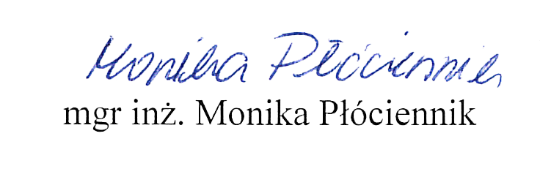 Poznań, 08 czerwca 2021 r..Spis treściI. WSTĘP	11. Podstawy formalno-prawne opracowania	12. Cele i zakres opracowania	13. Metody zastosowane przy sporządzaniu prognozy	24. Źródła informacji wykorzystane w opracowaniu	2II. OCENA AKTUALNEGO STANU I FUNKCJONOWANIA ŚRODOWISKA	41. Położenie obszaru badań	41.1. Położenie w strukturze funkcjonalno-przestrzennej gminy	41.2. Położenie geograficzne	51.3. Położenie w lokalnym i ponadlokalnym systemie powiązań przyrodniczych	52. Aktualny stan zagospodarowania i użytkowania terenu	63. Charakterystyka fizjograficzna terenu	63.1. Ukształtowanie terenu i budowa geologiczna	63.2. Surowce naturalne	73.3. Wody powierzchniowe	73.4. Wody podziemne	83.5. Warunki glebowe	93.6. Szata roślinna	93.7. Świat zwierzęcy	103.8. Klimat lokalny	113.9. Wartości kulturowe	124. Ochrona prawna zasobów przyrodniczych i walorów krajobrazowych	12Obszar Natura 2000 „Ostoja Witnicko-Dębniańska” (PLB320015)	12Obszar Natura 2000 „Ujście Warty” (PLC080001)	13Obszar Natura 2000 „Gogolice-Kosa” (PLH320038)	15Obszar Chronionego Krajobrazu „Lasy Witnicko-Dębieńskie”	15Obszar Chronionego Krajobrazu „Lasy Witnicko-Dzieduszyckie”	15Obszar Chronionego Krajobrazu „Gorzowsko-Krzeszycka Dolina Warty”	15Park Krajobrazowy „Ujście Warty”	16Park Narodowy „Ujście Warty”	16Rezerwat Przyrody „Morenowy Las”	17Użytek Ekologiczny „Torfowisko Mosina”	18Zespół Przyrodniczo-Krajobrazowy „Jezioro Wielkie”	185. Stan, jakość i zagrożenia środowiska przyrodniczego	205.1. Stan jakości powietrza atmosferycznego i zagrożenia dla niego	205.2. Stan jakości wód powierzchniowych i podziemnych oraz zagrożenia dla nich	225.3. Zagrożenie powodzią	235.4. Komfort akustyczny i zagrożenie hałasem	235.5. Stan gleb oraz degradacja powierzchni gruntu	245.6. Pola elektromagnetyczne	255.7. Degradacja i degeneracja szaty roślinnej	25III. INFORMACJA O ZAWARTOŚCI PROJEKTU PLANU, JEGO GŁÓWNYCH CELACH I POWIĄZANIACH	261. Cel projektu planu miejscowego	262. Ustalenia projektu planu miejscowego	263. Powiązanie ustaleń projektu planu miejscowego z innymi dokumentami	274. Potencjalne zmiany stanu środowiska w przypadku braku realizacji ustaleń projektu planu miejscowego	27IV. ISTNIEJĄCE PROBLEMY OCHRONY ŚRODOWISKA ISTOTNE Z PUNKTU WIDZENIA PROJEKTU PLANU MIEJSCOWEGO	28V. CELE OCHRONY ŚRODOWISKA SZCZEBLA MIĘDZYNARODOWEGO, WSPÓLNOTOWEGO I KRAJOWEGO ORAZ SPOSOBY, W JAKICH ZOSTAŁY ONE UWZGLĘDNIONE W OPRACOWYWANYM DOKUMENCIE	29VI. PRZEWIDYWANE ODDZIAŁYWANIE USTALEŃ PROJEKTU MPZP NA POSZCZEGÓLNE KOMPONENTY ŚRODOWISKA	361. Wpływ na warunki klimatyczne i stan higieny atmosfery	362. Wpływ na klimat akustyczny	393. Oddziaływanie na krajobraz	404. Oddziaływanie na rzeźbę terenu, powierzchnię ziemi i glebę	425. Oddziaływanie na wody, w tym na jednolite części wód (JCW)	436. Oddziaływanie na szatę roślinną, faunę oraz różnorodność biotyczną	487. Oddziaływanie na formy ochrony przyrody	518. Emitowanie promieniowania elektromagnetycznego	529. Oddziaływanie na dobra materialne i dziedzictwo kulturowe	5210. Oddziaływanie na ludzi	5311. Oddziaływanie transgraniczne	5512. Oddziaływanie na zasoby naturalne	5513. Przewidywany wpływ na środowisko	56VII. ROZWIĄZANIA ZAPOBIEGAJĄCE LUB OGRANICZAJĄCE NEGATYWNE ODDZIAŁYWANIE NA ŚRODOWISKO, W TYM ROZWIĄZANIA ALTERNATYWNE	62VIII. ANALIZA I OCENA ROZWIĄZAŃ ALTERNATYWNYCH DLA USTALEŃ PROJEKTU MPZP	64IX. PROPOZYCJE DOTYCZĄCE PRZEWIDYWANYCH METOD ANALIZY SKUTKÓW REALIZACJI POSTANOWIEŃ PLANU ORAZ CZĘSTOTLIWOŚCI JEJ PRZEPROWADZANIA	64X. STRESZCZENIE W JĘZYKU NIESPECJALISTYCZNYM	66XI. OŚWIADCZENIE AUTORA O POPRAWNOŚCI PROGNOZY	78I. WSTĘP1. Podstawy formalno-prawne opracowaniaKonieczność sporządzania prognozy oddziaływania na środowisko do projektu miejscowego planu zagospodarowania przestrzennego wynika przede wszystkim z zapisów:Art. 46, ust. 1 ustawy z dnia 3 października 2008 r. o udostępnianiu informacji 
o środowisku i jego ochronie, udziale społeczeństwa w ochronie środowiska oraz 
o ocenach oddziaływania na środowisko;Art. 17, pkt. 4 ustawy z dnia 27 marca 2003 r. o planowaniu i zagospodarowaniu przestrzennym.Przeprowadzenia strategicznej oceny oddziaływania na środowisko wymaga projekt planu zagospodarowania przestrzennego, wyznaczający ramy dla późniejszej realizacji przedsięwzięć mogących znacząco oddziaływać na środowisko lub jego zmiany Zgodnie z art. 46 ust. 2 ustawy ooś przeprowadzenie strategicznej oceny oddziaływania na środowisko jest też wymagane w przypadku projektu zmiany dokumentu, o którym mowa w ust. 1. Organ opracowujący projekt dokumentu, o którym mowa w art. 46 ust. 1 pkt 1, oraz projekt zmiany takiego dokumentu, może, po uzgodnieniu z właściwymi organami, o których mowa w art. 57 i art. 58, odstąpić od przeprowadzenia strategicznej oceny oddziaływania na środowisko, w przypadku spełnienia przesłanek wskazanych w art. 48 ust. 1, ust. 3–5 ustawy ooś.Następnie, organ opracowujący projekt planu poddaje go wraz z prognozą opiniowaniu przez Regionalnego Dyrektora Ochrony Środowiska oraz przez Państwowego Powiatowego Inspektora Sanitarnego. Organ opracowujący projekt planu bierze pod uwagę ustalenia zawarte w prognozie oddziaływania na środowisko oraz opinie ww. organów, a także rozpatruje uwagi i wnioski zgłaszane z udziałem społeczeństwa.W przedmiotowym opracowaniu wykorzystano również wymagania aktów prawnych związanych z ochroną środowiska i innych przepisów odrębnych.2. Cele i zakres opracowaniaPrognoza oddziaływania na środowisko sporządzona została dla potrzeb projektu miejscowego planu zagospodarowania dla odwiertu Lubiszyn 3k bis wraz z infrastrukturą towarzyszącą, zlokalizowanego na działkach ew. nr 412, 414, obręb Mosina, gmina WitnicaZakres i stopień szczegółowości informacji wymaganych w niniejszej prognozie uzgodniony został, zgodnie z art. 53 Ustawy z dnia 3 października 2008 r. o udostępnianiu informacji o środowisku i jego ochronie, udziale społeczeństwa w ochronie środowiska oraz o ocenach oddziaływania na środowisko1, z Regionalnym Dyrektorem Ochrony Środowiska oraz z Państwowym Powiatowym Inspektorem Sanitarnym.Do głównych celów przedmiotowego opracowania należą: diagnoza obecnego stanu i funkcjonowania środowiska;określenie skutków wpływu realizacji ustaleń projektu mpzp na poszczególne komponenty środowiska przyrodniczego, na warunki życia i zdrowia ludzi oraz dobra materialne i dobra kultury;ocena rozwiązań funkcjonalno-przestrzennych zawartych w projekcie mpzp;przedstawienie możliwości rozwiązań alternatywnych eliminujących, bądź ograniczających negatywne oddziaływanie na środowisko.Prognoza obejmuje obszar objęty projektem mpzp wraz z terenami pozostającymi 
w zasięgu oddziaływania wynikającego z realizacji ustaleń tego planu. W niniejszym opracowaniu, analizie i ocenie poddano projekt mpzp zawierający ustalenia realizacyjne oraz załącznik graficzny w skali 1:1 000.3. Metody zastosowane przy sporządzaniu prognozyNa podstawie zebranych materiałów oraz szczegółowej wizji terenowej dokonano: analizy komponentów i cech środowiska przyrodniczego, oceny prawidłowości jego funkcjonowania, oceny stanu funkcjonowania oraz charakterystyki dotychczasowego zainwestowania badanego obszaru. Wnioski wynikające z ww. analiz skonfrontowano z ustaleniami projektu planu oraz przepisami prawa ochrony środowiska. Podczas prac nad prognozą wykorzystano metodę indukcyjno-opisową, polegającą na łączeniu w całość zebranych informacji o środowisku i jego funkcjonowaniu. Zastosowano też metodę porównawczą, wykorzystując wiedzę o funkcjonowaniu środowiska jako całości.4. Źródła informacji wykorzystane w opracowaniuPrognozę oddziaływania na środowisko dotyczącą projektu miejscowego planu zagospodarowania przestrzennego dla odwiertu Lubiszyn 3k bis wraz z infrastrukturą towarzyszącą, zlokalizowanego na działkach ew. nr 412, 414, obręb Mosina, gmina Witnica sporządzono w oparciu o dostępne materiały archiwalne, publikacje mapowe, literaturę oraz materiały niepublikowane. W opracowaniu wykorzystano następujące dokumenty, materiały planistyczne i kartograficzne:Projekt miejscowego planu zagospodarowania przestrzennego dla odwiertu Lubiszyn 3k bis wraz z infrastrukturą towarzyszącą, zlokalizowanego na działkach ew. nr 412, 414, obręb Mosina, gmina Witnica;Zmiana studium uwarunkowań i kierunków zagospodarowania przestrzennego Miasta i Gminy Witnica. 2010 r.;Mapa topograficzna w skali 1:10 000;Mapa glebowo – rolnicza w skali 1:100 000;Mapa Geologiczna Polski, w skali 1:20 000, 2004;Mapa kruszywa naturalnego w Polsce w skali 1:500 000, Tołkanowicz E., Żukowski K., PIG, 2001;Mapa obszarów GZWP w Polsce wymagających szczególnej ochrony w skali
1:500 000, Kleczkowski A.S., Kraków, 1990;Przeglądowa mapa hydrogeologiczna Polski w skali 1:300 000, arkusz C1 Zbąszyń. Instytut Geologiczny. 1958 r.;Mapa Gleb Polski IUNG Puławy w skali 1:300 000, arkusz C1 Zbąszyń. 1961 r.;Urząd Marszałkowski Województwa Lubuskiego. 2018. Plan Zagospodarowania Przestrzennego Województwa Lubuskiego wraz z planami zagospodarowania przestrzennego miejskiego obszaru funkcjonalnego ośrodka wojewódzkiego Zielona Góra i Gorzów Wlkp. Zielona Góra;Urząd Marszałkowski Województwa Lubuskiego. 2021. Strategia rozwoju Województwa Lubuskiego 2030;Ministerstwo Gospodarki RP. 2021. Polityka energetyczna Polski do 2040 roku;Ministerstwo Środowiska. 2013. Strategiczny plan adaptacji dla sektorów i obszarów wrażliwych na zmiany klimatu do roku 2020 z perspektywą do roku 2030;Urząd Marszałkowski Województwa Lubuskiego. 2020. Program ochrony powietrza dla strefy lubuskiej wraz z planem działań krótkoterminowych;KZGW. 2016. Plan gospodarowania wodami na obszarze dorzecza Odry. Warszawa;Źródło informacji stanowiła również literatura specjalistyczna i materiały niepublikowane, wśród których wyróżnić należy:GIOŚ RWMŚ Zielona Góra. 2020. Stan środowiska w województwie lubuskim raport 2020;GIOŚ RWMŚ Zielona Góra. 2020. Roczna ocena jakości powietrza w województwie lubuskim na podstawie badań imisji wykonanych w 2019 r.;GIOŚ RWMŚ Zielona Góra. 2019. Ocena stanu jednolitych części wód rzek i zbiorników zaporowych w latach 2014–2019;WIOŚ. Zielona Góra. 2005. Agrochemiczne badania gleb w latach 2000–2004;Matuszkiewicz W. 2008. Przewodnik do oznaczania zbiorowisk roślinnych Polski, PWN, Warszawa;Matuszkiewicz J. M. 2008. Zespoły leśne Polski. PWN, Warszawa;Matuszkiewicz J. M. 2008. Potencjalna roślinność naturalna Polski. IGIPZ PAN, Warszawa;Matuszkiewicz J. M. 2008. Regionalizacja geobotaniczna Polski. IGIPZ PAN, Warszawa;Kupidura A., Łuczewski M., Kupidura P. 2011. Wartość krajobrazu. Rozwój przestrzeni obszarów wiejskich. PWN, Warszawa;Dobrzańska B., Dobrzański G., Kiełczewski D. 2009. Ochrona środowiska przyrodniczego. Wydawnictwo Naukowe PWN, Warszawa;Garbarczyk H., Garbarczyk M. 2010. Atlas zwierząt chronionych. Multico Oficyna Wydawnicza, Warszawa;Witkowska-Żuk L. 2008. Atlas roślinności lasów. Multico Oficyna Wydawnicza, Warszawa;Symonides E. 2008. Ochrona przyrody. Wydawnictwa Uniwersytetu Warszawskiego, Warszawa;Wiśniewski J., Gwiazdowicz D.J. 2004. Ochrona przyrody. Wydawnictwo Akademii Rolniczej, Poznań;Olaczek R. 1974. Kierunki degeneracji fitocenoz leśnych i metody ich badania. Phytocoenosis. 3.3/4:179–187, Warszawa – Białowieża;Kondracki J. 2009. Geografia regionalna Polski, PWN, Warszawa;Liro A. (red.). 1995. Koncepcja krajowej sieci ekologicznej ECONET – POLSKA. Fundacja IUCN Poland, Warszawa;Mirek Z. i In. 2002. Krytyczna lista roślin naczyniowych Polski. Instytut Botaniki PAN im. W. Szafera, Kraków;Paczyński B., Pruszkowska M. (red.). 2007. Hydrogeologia regionalna Polski. Tom I. Wody słodkie. Państwowy Instytut Geologiczny, Warszawa;Sudnik-Wójcikowska B. 2011. Rośliny synantropijne. MULTICO Oficyna Wydawnicza, Warszawa;Olaczek R. 2008. Skarby przyrody i krajobrazu Polski. Multico Oficyna Wydawnicza, Warszawa;Van Loon G.W., Duffy S.J. 2008. Chemia Środowiska. Wydawnictwo Naukowe PWN, Warszawa;Łukasiewicz A., Łukasiewicz Sz. 2009. Rola i kształtowanie zieleni miejskiej. Wydawnictwo Naukowe UAM, Poznań;Mynett Maciej. 2008. Żywopłoty. Zakładanie i pielęgnacja. Multico Oficyna Wydawnicza. Warszawa;Wolański N. 2008. „Ekologia człowieka. Tom  PWN. Warszawa;Macioszyk A. (red.). 2006. Podstawy hydrogeologii stosowanej. PWN, Warszawa;Koreleski Krzysztof. 2005. Oddziaływanie napowietrznych linii energetycznych na środowisko człowieka. Nr 2/2005, PAN, Oddział w Krakowie, s. 47–59 Komisja Technicznej Infrastruktury Wsi.Ponadto korzystano z danych Głównego Urzędu Statystycznego, informacji zawartych na stronie Wojewódzkiego Inspektoratu Ochrony Środowiska w Zielonej Górze (http://www.zgora.pios.gov.pl/), Głównego Inspektoratu Ochrony Środowiska (http://gios.gov.pl/pl/), z internetowej bazy Rejestru Obszarów Górniczych (http://baza.pgi.waw.pl/geow), a także ze stron internetowych Sejmu Rzeczypospolitej Polskiej (http://www.sejm.gov.pl/prawo/prawo.html). Kolejnym źródłem informacji i weryfikacji zebranego materiału była bezpośrednia wizja lokalna terenu gminy Witnica ze szczególnym uwzględnieniem terenu objętego projektem mpzp. Wszystko to pozwoliło na ustalenie użytkowania terenu i rozpoznania aktualnego stanu środowiska.II. OCENA AKTUALNEGO STANU I FUNKCJONOWANIA ŚRODOWISKA	1. Położenie obszaru badań 1.1. Położenie w strukturze funkcjonalno-przestrzennej gminyAnalizowany obszar, dla którego sporządzony jest projekt planu miejscowego położony jest w gminie Witnica, w powiecie gorzowskim, w zachodniej części województwa lubuskiego. Gmina graniczy z gminami: Bogdaniec, Lubiszyn, miastem Kostrzyn, województwem zachodniopomorskim i powiatem sulęcińskim.  Przez gminę przebiegają drogi wojewódzkie: nr 130 (Barnówko – Tarnów – Baczyna – Gorzów Wielkopolski), nr 131 (Nowiny Wielkie – Krzeszyce) oraz nr 132 (Kostrzyn nad Odrą – Witnica – Gorzów Wielkopolski).Obszar opracowania stanowi teren zlokalizowany w obrębie Mosina na działkach nr 412, 414 we wschodniej części gminy Witnica.W obowiązującym Studium uwarunkowań i kierunków zagospodarowania przestrzennego Miasta i Gminy Witnica omawiany teren znajduje się na terenach lasów. Ponadto w rozdziale 2.4. studium zatytułowanym „Kierunki zagospodarowania terenów górniczych” znajduje się zapis: „Na terenie Gminy mogą być prowadzone dalsze prace poszukiwawcze złóż ropy naftowej i gazu ziemnego, w związku z czym w przyszłości może zachodzić potrzeba przekwalifikowania gruntów rolnych i leśnych na cele nierolnicze i nieleśne.”1.2. Położenie geograficzneWedług podziału fizyczno-geograficznego Polski Jerzego Kondrackiego obszar objęty opracowaniem położony jest w megaregionie – Pozaalpejska Europa Środkowa, prowincji – Niż Środkowoeuropejski w obrębie podprowincji Pojezierze Południowobałtyckiego (315), w zasięgu makroregionu Pojezierze Południowopomorskie (314.6–7), w obrębie mezoregionu Równina Gorzowska (314.61) oraz w zasięgu makroregionu Pradoliny Toruńsko- Eberswaldzkiej (315.3), w obrębie mezoregionu Kotliny Gorzowskiej (315.32).1.3. Położenie w lokalnym i ponadlokalnym systemie powiązań przyrodniczychGmina Witnica posiada duże walory przyrodnicze, na które składa się między innymi rzeźba terenu i duża lesistość. Tereny leśne koncentrują się w północnej części gminy w formie zwartego kompleksu leśnego. Obszary leśne zajmują ponad 40% powierzchni gminy dominuje w nich świerk i sosna, wprowadzana na siedliska dawnych buczyn i grądów. Szeroka dolina Warty, płynąca przez liczne starorzecza i rozlewiska oraz porośnięte lasami wzgórza morenowe z rynnami jezior w północnej części Gminy to podstawowe wyznaczniki miejscowego krajobrazu.Obszary najcenniejsze pod względem przyrodniczym i krajobrazowym objęte zostały w gminie formą ochrony przyrody w postaci Obszarów Specjalnej Ochrony: Natura 2000 „Ostoja Witnicko-Dębniańska” (PLB320015) oraz Natura 2000 „Ujście Warty” (PLC080001); Specjalnych Obszarów Ochrony: Natura 2000 „Ujście Warty” (PLC080001) oraz Natura 2000 „Gogolice-Kosa” (PLH320038); Obszarów Chronionego Krajobrazu „Lasy Witnicko-Dębieńskie”, „Lasy Witnicko-Dzieduszyckie”, „Gorzowsko-Krzeszycka Dolina Warty”; Parku Krajobrazowego „Ujście Warty”; Parku Narodowego „Ujście Warty”; Rezerwatu Przyrody „Morenowy Las”; Użytku Ekologicznego „Torfowisko Mosina”; Zespołu Przyrodniczo-Krajobrazowego „Jezioro Wielkie” oraz Pomników Przyrody.Teren opracowania znajduje się poza obszarami chronionymi na podstawie Ustawy z dnia 16 kwietnia 2004 r. o ochronie przyrody (t.j. Dz. U. z 2020 r., poz. 55 ze zm.) oraz poza obszarami węzłowymi i korytarzami ekologicznymi o znaczeniu krajowym bądź międzynarodowym (opracowanie systemu krajowej sieci ekologicznej ECONET – Polska).Jednakże graniczy bezpośrednio z Obszarem Specjalnej Ochrony: Natura 2000 „Ostoja Witnicko-Dębniańska” (PLB320015) oraz Obszarem Chronionego Krajobrazu „Lasy Witnicko-Dębieńskie”.Teren objęty opracowaniem położony jest poza zasięgiem Głównych Zbiorników Wód Podziemnych. Część gminy położona jest w granicach Głównego Zbiornika Wód Podziemnych (GZWP nr 134) – „Dębno”.2. Aktualny stan zagospodarowania i użytkowania terenuPrzedmiotowy obszar w większości stanowi teren wolny od zabudowy. Część obszaru to tereny leśne, gdzie przeważającym gatunkiem drzew są sosna i buk. W granicach planu znajduje się odwiert eksploatacyjny (Lubiszyn 3k bis). Teren ten zlokalizowany jest na działkach nr 412, 414 w obrębie Mosina. Na obszarze objętym projektem mpzp nie występują wody powierzchniowe. W bezpośrednim sąsiedztwie omawianego obszaru znajdują się tereny leśne. Na omawianym terenie elementy środowiska naturalnego i krajobraz uległ przeobrażeniu. W wyniku wielokierunkowej antropopresji przekształceniu uległy elementy środowiska naturalnego na większej części terenu opracowania. W szczególności zmieniona została szata roślinna i fauna wskutek zurbanizowania.3. Charakterystyka fizjograficzna terenu3.1. Ukształtowanie terenu i budowa geologicznaObszar gminy Witnica charakteryzuje się urozmaiconym ukształtowaniem. Uwarunkowane jest to położeniem gminy na terenie różnych jednostek morfologicznych.Najwyżej położona jest wschodnia część gminy, leżąca na wysokości dochodzącej do 130 m n.p.m. Blisko 100 metrowe wzniesienie położone jest również na północ od Witnicy, przy drodze do Mosiny. Najniżej położony teren to obszary pradoliny Warty. Obniżenia w tej strefie sięgają 3–4 m n.p.m. (przy korycie Warty i kanale Maszówek).W czasie ostatniego zlodowacenia skandynawskiego- glacjału bałtyckiego, na przedpolu lodowca mieszające się wody płynące z obszaru wolnego od lodu, oraz wody z topniejącego lodowca utworzyły na obecnych terenach gminy i w jej otoczeniu potężną rzekę. Jej szerokość wahała się od 2 do 25 km. Dolina owej rzeki znana jest dziś jako Pradolina Toruńsko-Eberswaldzka. Park Narodowy „Ujście Warty" w całości położony jest w jej zachodniej części tej Pradoliny zwanej Kotliną Gorzowską. Rozległe, płaskie obszary tworzące krajobraz Parku, znajdują się w obrębie terasy niskiej doliny Warty.Rozległe tereny pradoliny Warty stanowią główny wyznacznik lokalnego krajobrazu. Malowniczy krajobraz pagórków morenowych na północy gminy urozmaicają jeziorka i oczka wodne, wąwozy i strumienie płynące w głębokich nieraz jarach wyżłobionych w krawędzi doliny Warty- płaskiego terenu z licznymi odnogami starorzeczy, ograniczonego wybudowanymi w XIX w. wałami przeciwpowodziowymi, Obszar doliny charakteryzuje się występowaniem osadów o miąższości do 10 m. Charakterystycznym elementem morfologii terenu są również rynnowe jeziora pochodzenia lodowcowego. Największym z nich jest Jezioro Długie, położone na północ od miejscowości Witnica.Polodowcowe formy ukształtowania terenu w znacznym stopniu decydują o wyglądzie krajobrazu otoczenia doliny Warty. Należą do nich liczne wysoczyzny morenowe w północnej części gminy. Lokalny krajobraz uzupełniają liczne wzgórza morenowe, rozcięte rynnami subglacjalnymi. Do form wodnolodowcowych należy zaliczyć równiny sandrowe na południe a także liczne, mniejsze i większe rynny wód odpływowych ze wzgórz morenowych. Obszar ten reprezentuje także różnorodność form pochodzenia rzecznego, głównie ze względu na położenie w pradolinie Warty. Tarasy zalewowe doliny tej rzeki występują w obrębie międzywala, zbudowane są z torfów, madów i namułów. Ważnym elementem krajobrazu, pełniącym istotną rolę jako siedlisko chronionych gatunków roślin i zwierząt, są suche oraz wypełnione wodą starorzecza. Obszar opracowania charakteryzuje się mało zróżnicowanym ukształtowaniem terenu. Obszar objęty opracowaniem położony jest na wysokości ok. 52–55 m n.p.m. Cały teren opracowania jest pod tym względem jest jednorodny.Na terenie opracowania na przestrzeni lat wytworzone zostały piaski i żwiry wodnolodowcowe z osadów wodnolodowcowych (fluwioglacjalnych, rzeczno-lodowcowych oraz sandrowych; piaski eoliczne w wydmach powstałe z osadów eolicznych; piaski humusowe de dolinnych i zagłębień bezodpływowych.3.2. Surowce naturalneNa obszarze objętym projektem mpzp występuje złoże ropy naftowej i towarzyszącego gazu ziemnego „Lubiszyn” nr 7407. Obszar i teren górniczy objęty jest koncesją nr 9/2001 z dnia 6 lipca 2001 r. na wydobywanie ropy naftowej i towarzyszącego gazu ziemnego ze złoża „Lubiszyn”.3.3. Wody powierzchniowePod względem hydrograficznym obszar gminy położony jest w całości w dorzeczu Odry w regionie wodnym Dolnej Odry i Przymorza Zachodniego. Obszar objęty projektem mpzp położony jest w ramach JCWP „Ścieniawica ze zbiornika Buszewo” (PLRW60000191289). Główną oś hydrograficzną w gminie Witnica wyznacza rzeka Warta, a w zasadzie jej końcowy, dolny odcinek. Na terenie gminy znajduje się też prawobrzeżny dopływ Warty – rzeka Witna. Na obszarze Gminy rzeka Warta przepływa szeroką zabagnioną doliną (Pradolina Toruńsko-Eberswaldzka), aż do Kostrzyna, gdzie na 617,6 km biegu Odry uchodzi do niej na wysokości około 13 m n.p.m. Cały odcinek rzeki Warty od Gorzowa Wlkp. do Kostrzyna, a tym samym na terenie gminy Witnica, jest żeglowny. Rzeka Warta jest w tym miejscu żeglowna prawie przez cały rok (wyłączając miesiące zimowe) i dostępna dla barek i innych jednostek pływających o maksymalnym zanurzeniu 1,6 m. Zasilanie rzeki Warty charakteryzuje śnieżno-deszczowy reżim, z jednym wyraźnym maksimum wczesnowiosennym i dwoma minimami: zimowym i letnim.Na terenie gminy znajduje się kilka jezior. Największym jeziorem jest przepływowe, leżące w dolinie Witnej, jezioro Wielkie. Jego powierzchnia wynosi 48,5 ha. Dwa mniejsze zbiorniki to jezioro Długie o powierzchni 16,3 ha i jezioro Rak o pow. 5,8 ha. Wśród pozostałych zbiorników wodnych największym jest jezioro Jelenie Oko o pow. 2,2 ha.Na badanym obszarze nie występują wody powierzchniowe.3.4. Wody podziemnePowiat gorzowski mieści się w jednostce hydrogeologicznej pierwszego rzędu, jaką jest region szczeciński. Region szczeciński charakteryzuje się występowaniem czwartorzędowego poziomu wodonośnego, jako głównego poziomu użytkowego. Poziom wodonośny w obrębie tej jednostki hydrogeologicznej związany jest z piaskami i piaskami z domieszką żwirów. Większa część powiatu gorzowskiego, głównie część wysoczyznowa należy do rejonu Gorzowa Wielkopolskiego. Rejon ten rozciąga się na północ od doliny Warty. W obszarze objętym tym regionem głównym poziomem wodonośnym jest poziom czwartorzędowy. Piętro trzeciorzędowe odgrywa podrzędną rolę. W obrębie piętra czwartorzędowego poziomy wodonośne związane są z poziomem wód gruntowych, poziomem międzyglinowym oraz poziomem podglinowym. W poziomie wód gruntowych na wysoczyźnie wody występują w piaskach i żwirach wodnolodowcowych zlodowacenia północno polskiego. Jest to poziom zazwyczaj o zwierciadle swobodnym, rzadziej napiętym i występuje na głębokości 5–15 m p.p.t. Poziom międzyglinowy rozwinięty jest w piaszczysto-żwirowych utworach zlodowacenia środkowopolskiego. Zwierciadło wód podziemnych w obrębie tego poziomu ma charakter napięty i występuje zazwyczaj na głębokości 15–50 m p.p.t. Poziom podglinowy jest związany jest z piaskami wodnolodowcowymi zlodowacenia południowopolskiego. Zwierciadło wody ma charakter naporowy. Oprócz poziomu wód gruntowych, gdzie na znacznym obszarze zwierciadło wód ma charakter swobodny, w jednostce hydrogeologicznej, jaką jest rejon Gorzowa dominują poziomy wodonośne ze zwierciadłem wód poziemnych.Obszar opracowania znajduje się w granicach JCWPd 23. Stanowi ona wielopoziomowy, złożony system wodonośny, który tworzą struktury hydrogeologiczne różnej genezy. Obszar występowania zwykłych wód podziemnych w przedmiotowych zlewniach, będący również obszarem bilansowym RZGW Szczecin, uznaje się za system wodonośny. Cechą charakterystyczną tego obszaru jest wspólny obszar alimentacji zasobów wodnych – południowo-zachodnia część wysoczyzny morenowej związanej z maksymalnym zasięgiem moren fazy pomorskiej zlodowacenia Wisły. Wody podziemne na obszarze tych zlewni drenowane są przez niewielkie cieki spływające do doliny Odry. Poza wysoczyzną Pojezierza Myśliborskiego, gdzie obserwuje się wzrost odpływu podziemnego (SNq) w dół rzek, rzeki przepływające na pozostałych odcinkach zarówno przez Równinę Gorzowską (sandr Mysli) jak i przez Równiną Wełtyską, charakteryzuje nieznaczny wzrost odpływu podziemnego. Wiązać to można z dużą ilością jezior (szczególnie w zlewni Tywy) oraz obecnością licznych torfowych dolin i zagłębień bezodpływowych zwiększających parowanie.Teren objęty opracowaniem położony jest poza zasięgiem Głównych Zbiorników Wód Podziemnych. Część gminy położona jest w granicach Głównego Zbiornika Wód Podziemnych (GZWP nr 134) – „Dębno”. Jest to zbiornik międzymorenowy, trzeciorzędowy o typie porowym. Na obszarze objętym projektem miejscowego planu nie znajdują się ujęcia wód podziemnych.3.5. Warunki gleboweObszar gminy Witnica pokrywają gleby brunatne, bielicowe, mady oraz gleby bagienne i zabagnione. Z czego gleby brunatne i bielicowe są utworami pod lasami (północna część gminy) i terenami rolniczymi. Natomiast mady i gleby zabagnione jako gleby hydrogeniczne (powstałe przy udziale wody) występują w Pradolinie Warty (południowa część gminy).Na omawianym obszarze gleby wykształciły się w zależności od ukształtowania terenu, stosunków wodnych i litologii terenu. Generalnie, na większości powierzchni omawianego terenu wytworzyły się z piasków i żwirów wytworzyły gleby bielicowe lekkie i średnie.3.6. Szata roślinnaWedług podziału geobotanicznego Polski (J.M. Matuszkiewicz), dokonanej na podstawie typologii struktury naturalnych krajobrazów roślinnych (podokręgi i okręgi), a także na inwentarzu zespołów roślinnych i jednostek niższych (krainy i podkrainy) i uwzględniając główne typy zbiorowisk klimaksowych (działy), gmina Witnica leży w Prowincji Środkowoeuropejskiej, w Podprowincji Południowobałtyckiej, w Dziale Pomorskim (A), w Krainie Sandrowych Przedpoli Pojezierzy Środkowopomorskich (A.5.), w Podkrainie Gorzowskiej (A.5a), w Okręgu Gorzowskim (A.5a.1.), w Podokręgu Rzeki Myśli (A.5a.1.c). Obszary leśne i zadrzewiania zajmują w gminie Witnica ok. 100 km2 co stanowi ok. 40% powierzchni gminy. Dominują lasy mieszane, gdzie przeważają drzewostany sosnowe. Jednak ze względu na różnorodność podłoża występują również lasy bukowe z domieszką sosny, modrzewia, brzozy i dąbrowy w lasach Witnicko-Dębniańskich. W pobliżu zbiorników i cieków wodnych, wśród pól występują olchy i zarośla wierzbowe. Niewielką powierzchnię zajmują lasy dębowo-grabowe tzw. grądy tworzone przez jesiony, lipy, klony i brzozy, występujące głównie na urodzajnych terenach, zwłaszcza w dolinach rzecznych Warty. Na terenie lasów występują ciekawe, chronione paprocie, długosz królewski, pióropusznik strusi i podrzeń żebrowiec.Zarówno szata roślinna jak i flora omawianego obszaru jest przeciętna, a jej zróżnicowanie związane głównie ze sposobem gospodarowania. Zdecydowana większość terenu porośnięta są zielenią niską (trawiastą). Część obszaru to tereny leśne, gdzie przeważającym gatunkiem drzew są sosna i buk. Na obszarze objętym projektem mpzp występują również, ze względu na sąsiedztwo terenów użytkowanych rolniczo, towarzyszące uprawom gatunki segetalne, takie jak np. mak polny (Papaver rhoeas L.), chaber bławatek (Centaurea cyanus L.), rumian polny (Anthemis arvensis L.), owies głuchy (Avena fatua L.), rumianek pospolity (Chamomilla recutita (L.) Rauschert), komosa biała (Chenopodium album L.), szczaw kędzierzawy (Rumex crispus L.), szczaw polny (Rumex acetosella L.), ostrożeń polny (Cirsium arvense (L.) Scop.), rdest ptasi (Polygonum aviculare L.) i inne.Z uwagi na obecność dróg w sąsiedztwie opracowania spotkać można liczne rośliny ruderalne. Występują tu m.in. gatunki takie, jak: wrotycz pospolity (Tanacetum vulgare L.), perz właściwy (Elymus repens (L.) Gould), babka zwyczajna (Plantago major L.), babka lancetowata (Plantago lanceolata L.), sałata kompasowa (Lactuca serriola L.), krwawnik pospolity (Achillea millefolium L.), tasznik pospolity (Capsella bursa-pastoris (L.) Medik.), wiechlina roczna (Poa annua L.), cykoria podróżnik (Cichorium intybus L.), bniec biały (Melandrium album (Mill.) Garcke), wiesiołek dwuletni (Oenothera biennis L.), pasternak zwyczajny (Pastinaca sativa L.), stulicha psia (Descurainia sophia (L.) Webb ex Prantl), pokrzywa zwyczajna (Urtica dioica L.), nawłoć pospolita (Solidago virgaurea L.) i inne.3.7. Świat zwierzęcyRóżnorodność form szaty roślinnej na terenie gminy wpływa na zróżnicowanie i bogactwo świata zwierzęcego.W lasach żyją takie zwierzęta, jak: jelenie (Cervus elaphus), sarny (Capreolus capreolus), dziki (Sus scrofa), zające szaraki (Lepus europaeus), króliki dzikie (Oryctolagus cuniculus), lisy (Vulpes vulpes), kuny domowe (Martes foina) i leśne (Martes martes), jeże (Erinaceus europaeus), wiewiórki (Sciurus vulgaris) czy ryjówki aksamitne (Sorex araneus). Ponadto najprawdopodobniej na obszarze gminy spotkać można również jenota (Nyctereutes procyonoides) i norkę amerykańską (Mustela vison), których ekspansja obserwowana jest w ostatnich latach. Ze zwierząt chronionych coraz częściej spotyka się bobra europejskiego (Castor fiber).Na terenie gminy licznie występują gatunki ptaków, związane z zakrzewieniami lub zadrzewieniami śródpolnymi, do których należą: szpak (Strunus vulgaris), kos (Turdus merula). Na otwartych przestrzeniach nieużytków i pół uprawnych można zaobserwować takie gatunki jak: gawron (Corvus frugilegus), wróbel (Passer domesticus), kawka (Corvus monedula), sroka (Pica pica) oraz ptaki drapieżne, tj.: jastrząb (Accipiter gentilis), myszołów (Buteo buteo), różne gatunki krukowatych (Corvidae), sikory (Parus sp.), trznadle (Emberiza citrinella), dzwońce zwyczajne (Carduelis chloris), gołębie skalne (Columba livia), bażanty łowne (Phasianus colchicus), jaskółki (Hirundo sp.) oraz sójki (Garrulus glandarius), występujące w sąsiedztwie terenów leśnych.W jeziorach występują ryby typowe dla obszarów nizinnych: leszcze, liny, płocie, szczupaki, węgorze, karpie i karasie jak również bezkręgowce: małże, raki, gąbki. W rzekach pływają pstrągi, okonie, płocie.Płazy występują głównie nad jeziorami, w dolinach rzek i strumieni, jak również na terenach łąkowych.Podczas wizji w terenie nie stwierdzono występowania żadnych dziko występujących gatunków roślin, zwierząt lub grzybów objętych ochroną gatunkową, na mocy przepisów odrębnych. Jednakże graniczy bezpośrednio z Obszarem Specjalnej Ochrony: Natura 2000 „Ostoja Witnicko-Dębniańska” (PLB320015) oraz Obszarem Chronionego Krajobrazu „Lasy Witnicko-Dębieńskie”. Jest zatem duże prawdopodobieństwo występowania na tym terenie gatunków objętych ochroną gatunkową.Ważne dla Europy gatunki zwierząt z Zał. II Dyr. siedliskowej i z Zał. I Dyr. Ptasiej, w tym gatunki priorytetowe występujące na obszarze Natura 2000 „Ostoja Witnicko-Dębniańska” to: bąk (Botaurus stellaris), bączek (Ixobrychus minutus), biegus zmienny (Calidris alpina), bielik zwyczajny (Haliaeetus albicilla), błotniak łąkowy (Circus pygargus), błotniak stawowy (Circus aeruginosus), bocian biały (Ciconia ciconia), bocian czarny (Ciconia nigra), derkacz (Crex crex), dzięcioł czarny (Dryocopus martius), dzięcioł średni (Dendrocoptes medius), gąsiorek (Lanius collurio), jarzębatka (Curruca nisoria), kania czarna (Milvus migrans), kania ruda (Milvus milvus), koza pospolita (Cobitis taenia), kropiatka (Porzana porzana), lelek zwyczajny (Caprimulgus europaeus), lerka (Lullula arborea), łabędź krzykliwy (Cygnus cygnus), łęczak (Tringa glareola), muchołówka mała (Ficedula parva), orlik krzykliwy (Clanga pomarina), piskorz (Misgurnus fossilis), podróżniczek (Luscinia svecica) puchacz (Bubo bubo), rybitwa czarna (Chlidonias niger), rybitwa zwyczajna (rzeczna) (Sterna hirundo), rybołów zwyczajny (Pandion haliaetus), siewka złota (Pluvialis apricaria), trzmielojad zwyczajny (Pernis apivorus), wydra europejska (Lutra lutra), zimorodek zwyczajny (Alcedo atthis), żuraw zwyczajny (Grus grus).Dla tego obszaru obowiązuje plan zadań ochronnych ustanowiony Zarządzeniem Regionalnego Dyrektora Ochrony Środowiska w Gorzowie Wielkopolskim z dnia 15 kwietnia 2015 r. (Dz. Urz. Woj. Lub. z 2015 r., poz. 783). Cele zawarte w planie zadań ochronnych odnoszą się przede wszystkim do eliminacji lub ograniczenia zagrożeń wewnętrznych lub zewnętrznych, niezbędnych dla utrzymania lub odtworzenia właściwego stanu ochrony gatunków ptaków i ich siedlisk, dla których ochrony wyznaczono obszar Natura 2000.Mając powyższe na uwadze, należy podkreślić, że realizacja ustaleń projektu miejscowego planu nie może naruszać zakazów w odniesieniu do gatunków chronionych.3.8. Klimat lokalnyKlimat obszaru zalicza się do klimatu przejściowego z wyraźną przewagą cech klimatu oceanicznego-atlantyckiego. Średnia temperatura roczna wynosi – 8oC, średnia temperatura stycznia – -1,5oC, średnia temperatura lipca – 18oC. Średnia roczna suma opadów nie przekracza 550 mm. Minimum opadów przypada na luty i marzec, maksimum na lipiec. Pokrywa śnieżna najdłużej zalega w styczniu (średnio 17 dni), lutym (11 dni) i grudniu (10 dni). W marcu występują średnio tylko 4 dni z pokrywą śnieżną, w listopadzie dwa. W październiku i kwietniu pokrywa śnieżna pojawia się wyjątkowo. Średnia długość okresu wegetacyjnego wynosi około 215–220 dni.Tereny zalesione charakteryzują się dobrymi warunkami termicznymi 
i wilgotnościowymi o mniejszych dobowych wahaniach i nieco gorszych warunkach solarnych z uwagi za zacienienie. Są to tereny o powietrzu wzbogaconym w tlen, ozon i olejki eteryczne podnoszące komfort bioklimatyczny.3.9. Wartości kulturoweW granicach opracowania miejscowego planu nie występują obszary będące pod ochroną konserwatorską oraz brak jest zabytków wpisanych do rejestru zabytków.4. Ochrona prawna zasobów przyrodniczych i walorów krajobrazowychObszary najcenniejsze pod względem przyrodniczym i krajobrazowym objęte zostały w gminie formą ochrony przyrody w postaci Obszarów Specjalnej Ochrony: Natura 2000 „Ostoja Witnicko-Dębniańska” (PLB320015) oraz Natura 2000 „Ujście Warty” (PLC080001); Specjalnych Obszarów Ochrony: Natura 2000 „Ujście Warty” (PLC080001) oraz Natura 2000 „Gogolice-Kosa” (PLH320038); Obszarów Chronionego Krajobrazu „Lasy Witnicko-Dębieńskie”, „Lasy Witnicko-Dzieduszyckie”, „Gorzowsko-Krzeszycka Dolina Warty”; Parku Krajobrazowego „Ujście Warty”; Parku Narodowego „Ujście Warty”; Rezerwatu Przyrody „Morenowy Las”; Użytku Ekologicznego „Torfowisko Mosina”; Zespołu Przyrodniczo-Krajobrazowego „Jezioro Wielkie” oraz Pomników Przyrody.Teren opracowania znajduje się poza obszarami chronionymi na podstawie Ustawy z dnia 16 kwietnia 2004 r. o ochronie przyrody (t.j. Dz. U. z 2020 r., poz. 55 ze zm.) oraz poza obszarami węzłowymi i korytarzami ekologicznymi o znaczeniu krajowym bądź międzynarodowym (opracowanie systemu krajowej sieci ekologicznej ECONET – Polska).Jednakże graniczy bezpośrednio z Obszarem Specjalnej Ochrony: Natura 2000 „Ostoja Witnicko-Dębniańska” (PLB320015) oraz Obszarem Chronionego Krajobrazu „Lasy Witnicko-Dębieńskie”.Obszar Natura 2000 „Ostoja Witnicko-Dębniańska” (PLB320015) zajmuje powierzchnię 46 993,1 ha. Wyznaczony został w celu ochrony i zachowania 11 gatunków ptaków wraz z ich siedliskami, uznanych w Europie za rzadkie i ginące. Północna część charakteryzuje się pagórkowatą rzeźbą terenu. Od pozostałego obszaru ostoi oddziela ją wał czołowomorenowy wyznaczający jednocześnie granicę ostatniego zlodowacenia. Na południe od niego rozciąga się Równina Gorzowska. Cała ostoja jest terenem charakteryzującym się bardzo wysokim stopniem zalesienia. Przeważają bory sosnowe, ale w dużych ilościach występują tu również buczyny, grądy oraz łęgi, które występują głównie w okolicach rzek i jezior. Jeśli chodzi o te pierwsze to obszar ostoi obejmuje cztery wododziały rzek Ruszycy, Słubi, Myśli oraz Witny. Warto wspomnieć również o rzece Bogdanka, dopływie Warty, która na odcinku znajdującym się na terenie ostoi ma charakter wartkiego potoku górskiego. Warunki panujące w Ostoi Witnicko-Dębniańskiej sprzyjają również występowaniu torfowisk mszarnych oraz jeziorek dystroficznych i eutroficznych. Największymi jeziorami leżącymi na tym terenie są: Gogolice, jezioro Klasztorne, Morskie Oko, Warnickie, Zielin, Ostrowieckie, Postne, Wielkie, Czaple. Wysoki stopień zalesienia oraz zróżnicowanie terenu i dobrze rozwinięta sieć hydrologiczna sprzyjają występowaniu wielu chronionych lub bardzo rzadkich gatunków zwierząt. Ważne dla Europy gatunki zwierząt z Zał. II Dyr. siedliskowej i z Zał. I Dyr. Ptasiej, w tym gatunki priorytetowe to: bąk (Botaurus stellaris), bączek (Ixobrychus minutus), biegus zmienny (Calidris alpina), bielik zwyczajny (Haliaeetus albicilla), błotniak łąkowy (Circus pygargus), błotniak stawowy (Circus aeruginosus), bocian biały (Ciconia ciconia), bocian czarny (Ciconia nigra), derkacz (Crex crex), dzięcioł czarny (Dryocopus martius), dzięcioł średni (Dendrocoptes medius), gąsiorek (Lanius collurio), jarzębatka (Curruca nisoria), kania czarna (Milvus migrans), kania ruda (Milvus milvus), koza pospolita (Cobitis taenia), kropiatka (Porzana porzana), lelek zwyczajny (Caprimulgus europaeus), lerka (Lullula arborea), łabędź krzykliwy (Cygnus cygnus), łęczak (Tringa glareola), muchołówka mała (Ficedula parva), orlik krzykliwy (Clanga pomarina), piskorz (Misgurnus fossilis), podróżniczek (Luscinia svecica) puchacz (Bubo bubo), rybitwa czarna (Chlidonias niger), rybitwa zwyczajna (rzeczna) (Sterna hirundo), rybołów zwyczajny (Pandion haliaetus), siewka złota (Pluvialis apricaria), trzmielojad zwyczajny (Pernis apivorus), wydra europejska (Lutra lutra), zimorodek zwyczajny (Alcedo atthis), żuraw zwyczajny (Grus grus).Dla obszaru Natura 2000 „Ostoja Witnicko-Dębniańska” (PLB320015) obowiązuje plan zadań ochronnych ustanowiony Zarządzeniem Regionalnego Dyrektora Ochrony Środowiska w Gorzowie Wielkopolskim z dnia 15 kwietnia 2015 r. (Dz. Urz. Woj. Lub. z 2015 r., poz. 783). Cele zawarte w planie zadań ochronnych odnoszą się przede wszystkim do eliminacji lub ograniczenia zagrożeń wewnętrznych lub zewnętrznych, niezbędnych dla utrzymania lub odtworzenia właściwego stanu ochrony gatunków ptaków i ich siedlisk, dla których ochrony wyznaczono obszar Natura 2000.Obszar Natura 2000 „Ujście Warty” (PLC080001) jest to Obszar Specjalnej Ochrony oraz Specjalny Obszar Ochrony. Ostoja obejmuje tereny zalewowe Warty w rejonie jej ujścia do Odry, niewielki odcinek doliny Odry i zalew w rejonie Kostrzyna. Leży na wysokości 11–55 m n.p.m. Występują tu licznie naturalne odnogi rzeki oraz kanały i sztucznie stworzone zbiorniki wody. Roczne wahania poziomu wody na jej obszarze osiągają nawet 3,5 m, przy czym najwyższe stany obserwowane są na przedwiośniu i wczesną wiosną. W obszarze znajduje się wiele łąk corocznie zalewanych. Na niewielkiej przestrzeni spotyka się również zarośla wierzbowe i lasy łęgowe. W rejonie miejscowości Owczary i Pamięcin wykształciły się murawy kserotermiczne. Tuż przy południowo-zachodniej granicy obszaru, w dawnych umocnieniach obronnych, znajduje się duże zimowisko nietoperzy. Wchodzący w skład ostoi rezerwat Słońsk, uznawany jest za jedną z najważniejszych ostoi ptaków w środkowej Europie i podlega zapisom Konwencji Ramsar. Ujście Warty ma rangę ptasiej ostoi o znaczeniu europejskim. Na terenie obszaru stwierdzono występowanie przynajmniej 27 gatunków ptaków z Załącznika I Dyrektywy Ptasiej. Wśród nich znajduje się też 11 gatunków wpisanych do Polskiej Czerwonej Księgi Zwierząt. Do lęgów przystępuje tu ponad 10% krajowej populacji czapli białej (Ardea alba) i ohara (Tadorna tadorna), ponad 7% populacji gęgawy (Anser anser), 5% populacji płaskonosa (Spatula clypeata), 3–4% kropiatki (Porzana porzana), ponad 2% krakwy (Mareca strepera), a także przynajmniej 1% krajowej populacji: perkoza rdzawoszyjego (Podiceps grisegena), perkoza dwuczubego (Podiceps cristatus), łabędzia niemego (Cygnus olor), łyski (Fulica atra), czernicy (Aythya fuligula), głowienki (Aythya ferina), szczudłaka (Himantopus himantopus), ostrygojada (Haematopus ostralegus), krwawodzioba (Tringa totanus), kszyka (Gallinago gallinago), mewy małej (Hydrocoloeus minutus), śmieszki (Chroicocephalus ridibundus), rybitwy białoczelnej (Sternula albifrons albifrons), rybitwy białowąsej (Chlidonias hybrida), rybitwy białoskrzydłej (Chlidonias leucopterus), rybitwy czarnej (Chlidonias niger) i wodniczki (Acrocephalus paludicola). W wysokich zagęszczeniach gniazdują tu również bąk (Botaurus stellaris), bocian biały (Ciconia ciconia), krzyżówka (Anas platyrhynchos), bielik (Haliaeetus albicilla), derkacz (Crex crex), czajka (Vanellus vanellus), sieweczka rzeczna (Charadrius dubius), rycyk (Limosa limosa), gąsiorek (Lanius collurio) i jarzębatka (Curruca nisoria). Ostoja jest bardzo ważnym punktem na szlaku migracyjnym ptaków wodno-błotnych, których stada osiągają tu liczebność powyżej 20 tys. osobników. Obserwuje się też olbrzymie koncentracje kaczek liczące ponad 40 tys. osobników, a także gęsi, których mieszane stada mogą liczyć ponad 188 tys. osobników. Stwierdzono, że obszar jest ostoją dla 20% populacji szlaku wędrówkowego gęsi zbożowej, 6% gęsi białoczelnych, przynajmniej 4% łabędzia krzykliwego, łabędzia niemego, krzyżówki i łyski. Jest to również znaczące w skali kraju pierzowisko ptaków, których zbiera się tu ponad 25 tys. osobników. Szczególnie ważne jest ono dla płaskonosów, głowienek, gęgaw, cyraneczek i żurawi w okresie pierzenia. Obszar jest również istotnym miejscem zimowania dla wielu gatunków ptaków. Gromadzi się tu do 50 bielików i 10% populacji szlaku wędrówkowego gęsi zbożowej. Spotykane są tu liczące ponad 20 tys. osobników, zimowe koncentracje ptaków wodno-błotnych. Na obszarze stwierdzono występowanie 11 typów siedlisk z Załącznika I Dyrektywy Siedliskowej, ok. 28 gatunków ptaków migrujących, niewymienionych w Załączniku I Dyrektywy Ptasiej, 4 gatunki ssaków z Załącznika II Dyrektywy Siedliskowej, 2 gatunki płazów, 1 gatunek ryby i jeden gatunek rośliny naczyniowej z tego załącznika. Ponadto jest to ostoja wielu rzadkich gatunków roślin, z których 8 znajduje się pod ochroną.Ważne dla Europy gatunki zwierząt (z Zał. II Dyr. siedliskowej i z Zał. I Dyr. Ptasiej, w tym gatunki priorytetowe): bóbr europejski (Castor fiber), mopek (Barbastella barbastellus), nocek duży (Myotis myotis), wydra europejska (Lutra lutra), batalion (Calidris pugnax), bączek (Ixobrychus minutus), bąk (Botaurus stellaris), bielik (Haliaeetus albicilla), błotniak stawowy (Circus aeruginosus), błotniak zbożowy (Circus cyaneus), bocian biały (Ciconia ciconia), bocian czarny (Ciconia nigra), czapla biała (Ardea alba), derkacz (Crex crex), dzięcioł czarny (Dryocopus martius), dzięcioł średni (Dendrocoptes medius), gąsiorek (Lanius collurio), jarzębatka (Curruca nisoria), kania ruda (Milvus milvus), kropiatka (Porzana porzana), łabędź czarnodzioby (mały) (Cygnus columbianus), mewa mała (Hydrocoloeus minutus), orlik krzykliwy (Clanga pomarina), ortolan (Emberiza hortulana), rybitwa białoczelna (Sternula albifrons albifrons), rybitwa białowąsa (Chlidonias hybrida), rybitwa czarna (Chlidonias niger), rybołów (Pandion haliaetus), szczudłak (Himantopus himantopus), wodniczka (Acrocephalus paludicola), zielonka (Zapornia parva), zimorodek (Alcedo atthis), żuraw (Grus grus), kumak nizinny (Bombina bombina), pachnica dębowa (Osmoderma eremita), trzepla zielona (Ophiogomphus cecilia), kozioróg dębosz (Cerambyx cerdo), czerwończyk nieparek (Lycaena dispar) , zalotka większa (Leucorrhinia pectoralis), koza (Cobitis taenia) , boleń (Aspius aspius), głowacz białopłetwy (Cottus gobio), kiełb białopłetwy (Romanogobio albipinnatus), łosoś atlantycki (Salmo salar), minóg rzeczny (Lampetra fluviatilis), minóg strumieniowy (Lampetra planeri), piskorz (Misgurnus fossilis), różanka (Rhodeus sericeus).Obszar Natura 2000 „Gogolice-Kosa” (PLH320038) obszar swoim zasięgiem obejmuje doliny dwóch małych rzek: Kosy i Myśli o łącznej długości 19 km. Obszar obejmuje również zarośla olszowe i nadrzeczne zalewane olsy. W dolinie występują również kompleksy eutroficznych zbiorników, szuwary, łąki i torfowiska niskie. Obszar został włączony do sieci w celu ochrony występującej tu populacji żółwia błotnego. Jest to największa na Pomorzu Zachodnim i zarazem w całej Polsce zachodniej rozradzająca się populacja tego gatunku. Rzeki są ważnym korytarzem ekologicznym dla migrujących żółwi (Emys orbicularis). Naliczono tu ok. 30 dorosłych żółwi. Stwierdzono występowanie także 3 innych gatunków z Załącznika II Dyrektywy Siedliskowej i 4 typów siedlisk przyrodniczych z Załącznika I Dyrektywy Siedliskowej. Do najpoważniejszych zagrożeń ostoi zalicza się zmiany stosunków wodnych, w tym budowa sztucznego zbiornika retencyjnego w celu poprawienia stosunków wodnych zalewu rzeki Myśli. Problemem jest także zanieczyszczenie wody, nadmierny połów ryb, kłusownictwo. Niebezpieczne jest też zarastanie muraw napiaskowych, które są ważne dla rozrodu żółwi błotnych. Kolejnym zagrożeniem jest rozwój turystyki, a zwłaszcza sportów wodnych z kajakarstwem na czele.Ważne dla Europy gatunki zwierząt (z Zał. II Dyr. siedliskowej i z Zał. I Dyr. Ptasiej, w tym gatunki priorytetowe): bóbr europejski (Castor fiber), kumak nizinny (Bombina bombina), wydra (Lutra lutra), zimorodek (Alcedo atthis), żółw błotny (Emys orbicularis), żuraw (Grus grus).Obszar Chronionego Krajobrazu „Lasy Witnicko-Dębieńskie” o całkowitej powierzchni 7 655,83 ha. Jest on położony na terenie gminy Lubiszyn i Witnica w powiecie gorzowskim w województwie lubuskim. Obszar Chronionego Krajobrazu „Lasy Witnicko-Dzieduszyckie” obszar o powierzchni 2 060,80 ha położony w gminach: Bogdaniec – 209,30 ha, Witnica – 1 851,50 ha.Obszar Chronionego Krajobrazu „Gorzowsko-Krzeszycka Dolina Warty” obszar o powierzchni 16 669 ha położony w gminach: Bogdaniec – 9 243 ha, Deszczno – 343 ha, Krzeszyce – 6 028 ha, Lubiszyn – 7 ha, Słońsk – 221 ha, Witnica – 827 ha.Obszary chronionego krajobrazu obejmują tereny chronione ze względu na wyróżniający się krajobraz o zróżnicowanych ekosystemach, wartościowe ze względu na możliwość zaspokajania potrzeb związanych z turystyką i wypoczynkiem lub pełnioną funkcją korytarzy ekologicznych.Na terenie obszarów chronionego krajobrazu obowiązują zakazy:zabijania dziko występujących zwierząt, niszczenia ich nor, lęgowisk, innych schronień i miejsc rozrodu oraz tarlisk;realizacji przedsięwzięć mogących znacząco oddziaływać na środowisko, z wyjątkiem przedsięwzięć związanych z wydobywaniem ze złoża ropy naftowej, gazu ziemnego i jej naturalnych pochodnych oraz kopalin towarzyszących;likwidowania i niszczenia zadrzewień śródpolnych, przydrożnych i nadwodnych;dokonywania zmian stosunków wodnych, jeżeli służą innym celom niż ochrona przyrody i zrównoważone wykorzystanie użytków rolnych i leśnych oraz gospodarki rybackiej;likwidowania i zasypywania zbiorników, przekształcania zbiorników wodnych, starorzeczy oraz obszarów wodno-błotnych;lokalizowania obiektów budowlanych i instalowania nowych urządzeń i inwestycji szkodliwych dla środowiska lub trwale narzucających walory krajobrazowe, z wyjątkiem obiektów budowlanych, urządzeń i nowych inwestycji związanych z realizacją przedmiotowego projektu planu.Park Krajobrazowy „Ujście Warty” został utworzony 18 grudnia 1996 r. rozporządzeniem Wojewody Gorzowskiego. W wyniku reformy administracyjnej z 1999 r. obszar parku znalazł się na terenie dwóch województw: lubuskiego i zachodniopomorskiego. W 2001 r. na wydzielonym z parku terenie o powierzchni ok. 8000 ha powstał Park Narodowy „Ujście Warty”. Park leży głównie na obszarze doliny dolnej Warty, w województwie lubuskim. Niewielka część parku w rejonie wsi Kaleńsko i Porzecze (gmina Boleszkowice) leży w dolinie dolnej Odry na północ od ujścia Warty, w województwie zachodniopomorskim. W centrum parku znajduje się fragment Kostrzyńskiego Zbiornika Retencyjnego, którego większa część weszła 19 czerwca 2001 w skład nowo utworzonego Parku Narodowego „Ujście Warty”. Jest tu szereg cennych zbiorowisk roślinnych, charakterystycznych dla ekosystemów dolin rzecznych. W krajobrazie dominują rozległe i podmokłe łąki i pastwiska. W zbiorowiskach roślinności bagiennej przeważają turzycowiska. Znajduje się tu również cenny drzewostan dębowy na siedlisku łęgowym. Lasy zajmują jednak tylko kilka procent powierzchni parku. Teren stanowi miejsce odpoczynku i żerowania, a także rozmnażania rzadkich i zagrożonych zwierząt takich jak: bóbr europejski (Castor fiber), nurogęś (Mergus merganser), gągoł (Bucephala clangula), bielik (Haliaeetus albicilla), czapla siwa (Ardea cinerea), bocian biały (Ciconia ciconia), kuna leśna (Martes martes). Ponadto występują tu liczne ptaki wodno-błotne, zaś rozległe równiny są żerowiskiem ptaków drapieżnych. Na terenie parku znajdują się trzy rezerwaty przyrody: Lemierzyce – rezerwat leśny (3,32 ha),Dolina Postomii – rezerwat leśny (68,65 ha),Pamięcin – rezerwat stepowy (11,80 ha).Park Narodowy „Ujście Warty” utworzony 1 lipca 2001 r. z połączenia rezerwatu przyrody Słońsk i części Parku Krajobrazowego Ujście Warty. Park o powierzchni 8 074 ha obejmuje rozlewiska u ujścia rzeki Warty do Odry, wytwarzane w dużej mierze przez rzekę Postomię. Park znajduje się na terenie trzech gmin: Kostrzyn nad Odrą, Słońsk i Witnica. Otulina Parku, oprócz wymienionych gmin, leży też na terenie gminy Górzyca. Symbolem Parku od chwili jego powołania była gęś zbożowa. Od kwietnia 2020 r. jest to gęś tundrowa. Park został założony dla ochrony unikatowych terenów podmokłych, rozległych łąk i pastwisk, które są jedną z najważniejszych w Polsce ostoją ptaków wodnych i błotnych. Do pierwotnego charakteru roślinności nawiązują wykształcające się wzdłuż koryta Warty płaty lasów łęgowych, a także zarośla wierzbowe. Istniejące w chwili obecnej w Parku zbiorowiska roślinne są typowe dla dolin dużych rzek nizinnych. Dotychczas stwierdzono na tym terenie 26 gatunków mszaków, 94 gatunki porostów oraz około 570 gatunków roślin naczyniowych. Spośród gatunków objętych w Polsce ochroną ścisłą występują tu: salwinia pływająca i nasięźrzał pospolity. Do gatunków objętych ochroną częściową należą m.in. dzięgiel litwor, kukułka krwista, listera jajowata, grzybienie białe i goździk piaskowy. Do innych, cennych gatunków flory, rzadkich w skali kraju czy zaliczanych do zagrożonych lub ginących w skali regionalnej należą: groszek błotny, wilczomlecz błotny, starzec bagienny, selernica żyłkowana czy rozpowszechniony na tym terenie przetacznik długolistny. Park Narodowy „Ujście Warty” to jeden z najcenniejszych pod względem ornitologicznym obszarów w kraju. Unikalne tereny podmokłe, rozległe łąki i pastwiska stanowią jedną z najważniejszych w Polsce ostoi ptaków wodnych i błotnych. Na obszarze Parku stwierdzono dotychczas 280 gatunków ptaków, z czego ponad 170 to gatunki lęgowe. Zwykle gnieżdżą się na tym terenie 4 gatunki perkozów, 8 gatunków kaczek, 5–6 gatunków chruścieli, po 4–5 gatunków mew i rybitw, 6 gatunków ptaków siewkowych. Dla wielu ptaków jest to jedno z ważniejszych miejsc lęgowych w Polsce. Należą do nich ohar, krakwa, ostrygojad, zausznik, gęgawa i czapla biała. Wiele gatunków lęgowych w Parku należy do rzadkich lub zagrożonych wyginięciem w Europie, np. wodniczka, derkacz, kropiatka, rybitwa czarna czy rybitwa białowąsa. Obszar Parku odgrywa dla ptaków ważną rolę także poza sezonem lęgowym. W miesiącach letnich pierzą się na tym terenie kaczki (np. krzyżówka, cyraneczka), gęgawy, łabędzie nieme, łyski oraz żurawie. Podczas migracji na nadwarciańskich rozlewiskach zatrzymują się olbrzymie ilości ptaków. Późną jesienią Park staje się królestwem arktycznych gęsi (zbożowych i białoczelnych), których koncentracje mogą przekraczać 100 tys. osobników (maksymalnie stwierdzono 200 tys.). Dominująca wśród nich gęś zbożowa stała się symbolem Parku. Ujście Warty jest także ważnym zimowiskiem dla łabędzi krzykliwych (nawet 3 000 osobników) i niemych, bielików, myszołowów włochatych, kaczek i gęsi. Spośród innych grup zwierząt, na terenie Parku występuje 43 gatunków ssaków, w tym m.in. wydra, gronostaj, borsuk, bóbr, dzik, sarna czy gatunki z innych stron świata: norka amerykańska, szop pracz, jenot oraz piżmak. Płazy są reprezentowane przez 2 gatunki ropuch, 5 gatunków żab, kumaka nizinnego, grzebiuszkę ziemną, traszki: zwyczajną i grzebieniastą. Z gadów występują tutaj jedynie: zaskroniec zwyczajny, jaszczurka zwinka oraz padalec.
Wody Parku są bardzo bogate w ryby, których stwierdzono aż 35 gatunków. Powszechne są tu ryby karpiowate, jak np. leszcz, krąp, płoć, wzdręga i karaś srebrzysty. Licznie występują także drapieżni przedstawiciele innych rodzin: szczupak, okoń, sandacz oraz największy krajowy gatunek ryby – sum. Do gatunków, zasługujących na szczególną uwagę należą: różanka, piskorz, koza i boleń. W okresie migracji wody Warty wykorzystywane są przez łososie i trocie wędrowne, które wędrują tędy na tarliska znajdują się w dorzeczu Drawy. Jednym z poważniejszych problemów, z jakimi boryka się Park jest powstrzymanie niekorzystnych zmian siedliskowych. Polegają one przede wszystkim na zarastaniu łąk i pastwisk na drodze sukcesji wtórnej, a wynikają głównie z zaniechania ich użytkowania. Następstwem tego jest kurczenie się otwartych siedlisk, będących miejscem gnieżdżenia i żerowania wielu zagrożonych i ginących gatunków ptaków. Aby temu zapobiec na terenie Parku od wielu lat stosuje się koszenie łąk oraz wypas bydła i koni. Rezerwat Przyrody „Morenowy Las” leśny rezerwat przyrody o powierzchni 21,05 ha. Położony w województwie lubuskim, w powiecie gorzowskim, w gminie Witnica. Celem ochrony rezerwatu jest zachowanie w stanie zbliżonym do naturalnego fragmentu lasu o charakterze grądu środkowoeuropejskiego i żyznej buczyny niżowej. Rezerwat znajduje się w sąsiedztwie rezerwatu „Bogdanieckie Grądy", zajmuje teren pagórkowaty. Na obszarze rezerwatu wyróżniono dwa siedliska przyrodnicze, grąd środkowoeuropejski (Galio sylvatici – Carpinetum) oraz żyzną buczynę niżową (Galio odorati Fagetum). Grąd środkowoeuropejski (9170) – występuje głównie we wschodniej części rezerwatu zajmując przeważnie obszary znajdujące się w obniżeniach terenowych. Zespół na terenie rezerwatu reprezentowany jest przez las dębowo-grabowy ze znaczną domieszką buka, z licznym podrostem i nalotem grabowym. W runie występują gatunki charakterystyczne, między innymi: przytulia leśna (Galium sylvaticum) i kostrzewa różnolistna (Festuca heterophylla). Żyzna buczyna niżowa (9130) – obejmuje przeważnie obszary znajdujące się na wzniesieniach terenu i w górnej części stoków. Drzewostan zbudowany jest z buka z domieszką dęba i graba. Obecność graba mogłaby wskazywać, że potencjalną roślinność może stanowić grąd, jednak obecność perłówki jednokwiatowej (Melica uniflora) będącej gatunkiem charakterystycznym dla żyznej buczyny wskazuje na ten właśnie zespół.Rezerwat posiada plan ochrony ustanowiony Zarządzeniem Nr 32/2012 Regionalnego Dyrektora Ochrony Środowiska w Gorzowie Wielkopolskim z dnia 22 sierpnia 2012 r. w sprawie ustanowienia planu ochrony dla rezerwatu przyrody „Morenowy Las” (Dz. Urz. Woj. Lub. poz. 1592 z dnia 22.08.2012 r.).Użytek Ekologiczny „Torfowisko Mosina” zajmuje powierzchnię 15,81 ha. Celem ochrony użytku jest zachowanie wartości przyrodniczych, krajobrazowych, naukowo-dydaktycznych oraz ochrona terenów o dużym znaczeniu biocenotycznym oraz ochrona ekosystemów mających znaczenie dla zachowania różnorodności typów siedlisk. Jest to torfowisko ze śladami eksploatacji torfu (torfianki), wcześniej przesuszone, obecnie regenerujące się w wyniku wtórnego podtopienia. Wśród kęp turzyc na torfowisku rozwijają się rośliny wskaźnikowe wysokiego uwilgotnienia między innymi łany narecznicy błotnej. Na torfowisku stwierdzono występowanie 16 gatunków chronionych, zagrożonych i rzadkich, w tym 8 gatunków roślin naczyniowych i 11 gatunków mszaków tj. rosiczka okrągłolistna, grzybienie białe, gnieźnik leśny.Zespół Przyrodniczo-Krajobrazowy „Jezioro Wielkie” zajmuje powierzchnię 3 768,01 ha. Obejmuje wartościową przyrodniczo dolinę Witnej z łęgami olszowymi, cztery jeziora, unikatowe torfowiska mszarne i rozległe lasy, w przewadze sosnowe, ale z udziałem także partii pięknych dębin i buczyn. Celem ochrony jest zachowanie w stanie zbliżonym do naturalnego krajobrazu jeziora Wielkiego, jak również przylegających jezior oraz otaczających jeziora lasów wraz z bogatą florą i fauną dla potrzeb dydaktycznych , turystycznych, naukowych i wypoczynkowych w estetycznie utrzymanym krajobrazie.Ponadto ochrona prawna zasobów przyrodniczych gminy odbywa się m.in. poprzez ochronę gatunkową roślin, grzybów oraz zwierząt. Ochrona gatunkowa ma na celu zapewnienie przetrwania i właściwego stanu ochrony dziko występujących roślin, zwierząt i grzybów oraz ich siedlisk, gatunków rzadkich, endemicznych, podatnych na zagrożenia i zagrożonych wyginięciem, a także zachowanie różnorodności gatunkowej i genetycznej. Na omawianym obszarze nie występują gatunki chronione roślin i grzybów. Podczas wizji lokalnej nie stwierdzono obecności legowisk/gniazd itp. zwierząt objętych ochroną prawną. Ochronę gatunkową regulują Rozporządzenia Ministra Środowiska:Rozporządzenie Ministra Środowiska z dnia 9 października 2014 r. w sprawie ochrony gatunkowej roślin (Dz. U. z 2014 r., poz. 1409);Rozporządzenie Ministra Środowiska z dnia 9 października 2014 r. w sprawie ochrony gatunkowej grzybów (Dz. U. z 2014 r., poz. 1408);Rozporządzenie Ministra Środowiska z dnia 16 grudnia 2016 r. w sprawie ochrony gatunkowej zwierząt (Dz. U. z 2016 r., poz. 2183).Zgodnie z art. 51 ust. 1 i 1a oraz art. 52 ust. 1 i 1a ustawy z dnia 16 kwietnia 2004 r. o ochronie przyrody (t.j. Dz. U. z 2020 r., poz. 55 ze zm.) oraz § 6 i § 7 rozporządzenia Ministra Środowiska z dnia 9 października 2014 r. w sprawie ochrony gatunkowej roślin (Dz. U. z 2014 r., poz. 1409), § 6 i § 7 rozporządzenia Ministra Środowiska z dnia 9 października 2014 r. w sprawie ochrony gatunkowej grzybów (Dz. U. z 2014 r., poz. 1408) oraz § 6, § 7 i § 8 rozporządzenia Ministra Środowiska z dnia 16 grudnia 2016 r. w sprawie ochrony gatunkowej zwierząt (Dz. U. z 2016 r., poz. 2183), obowiązuje szereg zakazów w stosunku do roślin, grzybów i zwierząt objętych ochroną prawną, m.in. zakaz niszczenia siedlisk i ostoi chronionych gatunków roślin i zwierząt, zrywania i uszkadzania chronionych gatunków roślin i grzybów, zabijania i okaleczania chronionych gatunków zwierząt, niszczenia ich gniazd, płoszenia i niepokojenia chronionych gatunków zwierząt. Ponadto, zgodnie z art. 75 ustawy z dnia 27 kwietnia 2001 r. Prawo ochrony środowiska (t.j. Dz. U. z 2020 r., poz. 1219 ze zm.) w trakcie prac budowlanych inwestor realizujący przedsięwzięcia jest obowiązany uwzględnić ochronę środowiska (w tym także ochronę gatunków i siedlisk roślin, grzybów oraz zwierząt objętych ochroną), na obszarze prowadzonych prac. Mając powyższe na uwadze, należy podkreślić, że realizacja ustaleń projektu miejscowego planu nie może naruszać zakazów w odniesieniu do gatunków chronionych. Zgodnie z Europejską Konwencją Krajobrazową, przyjętą we Florencji 20 października 2000 r., a ratyfikowaną przez Polskę 27 września 2004 r. (Dz. U. z 2006 r., nr 14, poz. 98) oraz z ustawą o ochronie przyrody, ochronie podlegają także walory krajobrazowe gminy Witnica. Do obowiązków państw-stron EKK należą:prawne uznanie krajobrazów za podstawowy składnik otoczenia człowieka, dziedzictwo kulturalne i naturalne oraz fundament tożsamości mieszkańców;ustanowienie i wdrożenie polityki krajobrazowej, zmierzającej do realizacji celów konwencji w wyniku przyjęcia „konkretnych środków”;ustanowienie procedur uczestnictwa społeczeństwa oraz władz lokalnych i regionalnych w opracowywaniu i wdrażaniu polityki krajobrazowej;uwzględnienie krajobrazu w polityce planowania przestrzennego, kulturalnej, środowiskowej, rolnej, społecznej i gospodarczej.W ostatnich czasach nastąpił wzrost świadomości ekologicznej, związany z ograniczeniem dobra, jakim jest przestrzeń. W wyniku tego krajobraz wiejski coraz częściej uznawany jest za dobro publiczne także w znaczeniu ekonomicznym; jest przykładem produktu wytworzonego przez działalność rolniczą w ramach pozaproduktywnych funkcji rolnictwa (non-commidity output). Nie można zapominać także, że krajobraz jest funkcją relacji społecznych. W konsekwencji krajobraz postrzega się jako zasób, który należy chronić, aby realizować cele rozwoju trwałego. Należy w tym miejscu podkreślić, że ochrona krajobrazu powinna odbywać się na wszystkich płaszczyznach, należy go zatem traktować jako element:rzeczywistości fizycznej (matterscape),przestrzeni społeczno-prawnej (powerscape),mentalny (mindscape).5. Stan, jakość i zagrożenia środowiska przyrodniczego5.1. Stan jakości powietrza atmosferycznego i zagrożenia dla niegoBadania jakości powietrza dla gminy Witnica, w ramach Państwowego Monitoringu Środowiska, przeprowadza WIOŚ w Zielonej Górze. Zgodnie z podziałem na strefy, w których dokonuje się oceny jakości powietrza, gmina Witnica leży w strefie lubuskiej (kod strefy: PL0803). Wynikiem oceny, zarówno pod kątem kryteriów dla ochrony zdrowia jak i kryteriów dla ochrony roślin, dla wszystkich substancji podlegających ocenie, jest zaliczenie strefy do jednej z poniższych klas:do klasy A – jeżeli stężenia zanieczyszczenia na terenie strefy nie przekraczają odpowiednio poziomów dopuszczalnych, poziomów docelowych;do klasy B – jeżeli stężenia zanieczyszczeń na terenie strefy przekraczają poziomy dopuszczalne, lecz nie przekraczają poziomów dopuszczalnych powiększonych o margines tolerancji;do klasy C – jeżeli stężenia zanieczyszczeń na terenie strefy przekraczają poziomy dopuszczalne, poziomy docelowe powiększone o margines tolerancji, a w przypadku gdy margines tolerancji nie jest określony – poziomy dopuszczalne, poziomy docelowe;do klasy D1 – jeżeli poziom stężeń ozonu nie przekracza poziomu celu długoterminowego;do klasy D2 – jeżeli poziom stężeń ozonu przekracza poziom celu długoterminowego.Zaliczenie strefy do określonej klasy zależy od stężeń zanieczyszczeń występujących na jej obszarze i wiąże się z wymaganiami dotyczącymi działań na rzecz poprawy jakości powietrza lub na rzecz utrzymania tej jakości.Według najnowszej rocznej oceny jakości powietrza pod kątem ochrony zdrowia za rok 2019 strefa lubuska cechuje się dość dobrą jakością powietrza. Podsumowanie badań przedstawia tabela nr 1. Dla większości substancji mierzonych wyniki były w normie – stężenia zanieczyszczenia na terenie strefy nie przekraczają poziomów dopuszczalnych oraz poziomów docelowych. Tylko dla benzo(a)pirenu oraz ozonu zostały przekroczone poziomy dopuszczalne.Tabela 1. Klasyfikacja za rok 2019 strefy lubuskiej z uwzględnieniem kryteriów określonych w celu ochrony zdrowia. Źródło: WIOŚ. Zielona Góra. 2020. Roczna ocena jakości powietrza w województwie lubuskim za rok 2019. Zielona Góra, zmienione.Według najnowszej rocznej oceny jakości powietrza pod kątem ochrony roślin za rok 2018 strefa lubuska cechuje się dobrą jakością powietrza. W efekcie oceny przeprowadzonej dla 2018 roku dla ozonu, dwutlenku siarki i tlenków azotu strefę lubuską zaliczono do klasy A. Podsumowanie badań WIOŚ w Zielonej Górze przedstawia tabela nr 2.Tabela 2. Klasyfikacja za rok 2019 strefy lubuskiej z uwzględnieniem kryteriów określonych w celu ochrony roślin. Źródło: WIOŚ. Zielona Góra. 2020. Roczna ocena jakości powietrza w województwie lubuskim za rok 2019. Zielona Góra, zmienione.Do potencjalnych źródeł zanieczyszczenia atmosfery w rejonie obszaru opracowania należą:lokalne kotłownie;paleniska domowe;emisja zanieczyszczeń komunikacyjnych;(4) emisja niezorganizowana pyłów z terenów pozbawionych roślinności (np. drogi gruntowe, okresowo grunty orne).Ogólnie, dla omawianego obszaru głównymi źródłami emisji substancji do powietrza są instalacje energetyczne, ciągi komunikacyjne (zanieczyszczenia powstające przy spalaniu paliwa samochodowego). Dwutlenek siarki emitowany jest przede wszystkim przez kotłownie lokalne, przy spalaniu zanieczyszczonego węgla. Tlenki azotu pochodzą ze spalania węgla, koksu, gazu i benzyn (transport samochodowy). Pyły emitowane są do atmosfery wraz ze spalinami pochodzącymi ze spalania paliw stałych, a także w wyniku prac polowych na użytkach rolnych. Średnie stężenie zanieczyszczeń emitowanych do powietrza w okresie zimowym jest kilka razy wyższe niż w okresie letnim.Podsumowując, należy stwierdzić, iż na jakość powietrza w gminie, w tym na obszarze objętym projektem mpzp, ma wpływ sposób zabudowy terenu i pora roku. W gęściej zabudowanych miejscach dochodzi do słabej wymiany mas powietrza i kumulowania się substancji. Jakość powietrza pogarsza się w miesiącach zimowych, w sezonie grzewczym, gdzie oprócz niewielkiej emisji ze źródeł komunikacyjnych występuje emisja ze źródeł spalania paliw, szczególnie stałych. Na omawianym obszarze panują średnie warunki dla cyrkulacji powietrza, ponieważ jest to w dużej mierze teren osłonięty. Jednakże ze względu na położenie jakość powietrza jest dość dobra, a jej zagrożenia stosunkowo niskie.5.2. Stan jakości wód powierzchniowych i podziemnych oraz zagrożenia dla nichPod względem hydrograficznym obszar gminy położony jest w całości w dorzeczu Odry w regionie wodnym Dolnej Odry i Przymorza Zachodniego. Obszar objęty projektem mpzp położony jest w ramach JCWP „Ścieniawica ze zbiornika Buszewo” (PLRW60000191289). Zgodnie z informacjami podanymi w „Planie gospodarowania wodami na obszarze dorzecza Odry” ww. JCWP jest niemonitorowana, a jej stan jest dobry. JCWP nie jest zagrożona nieosiągnięciem celów środowiskowych. Na obszarze opracowania występuje JCWPd nr 23. JCWPd jest monitorowana Stan chemiczny oraz stan ilościowy oceniany jest jako dobry. Nie wykazuje się zagrożenie dla nieosiągnięcia celów środowiskowych.Obszar objęty projektem planu nie jest położony w zasięgu stref ochronnych ujęć wód podziemnych.Cele środowiskowe dla jednolitej części wód (JCW) zostały oparte głównie na wartościach granicznych poszczególnych wskaźników fizyko-chemicznych, biologicznych i hydromorfologicznych określających stan ekologiczny wód powierzchniowych oraz wskaźników chemicznych świadczących o stanie chemicznym wody, odpowiadających warunkom osiągnięcia przez te wody dobrego stanu, z uwzględnieniem kategorii wód, wg Rozporządzenia Ministra Gospodarki Morskiej i Żeglugi Śródlądowej z dnia 11 października 2019 r. w sprawie sposobu klasyfikacji stanu ekologicznego, potencjału ekologicznego i stanu chemicznego oraz sposobu klasyfikacji stanu jednolitych części wód powierzchownych, a także środowiskowych norm jakości dla substancji priorytetowych (Dz. U. z 2019 r., poz. 2149) oraz wg Rozporządzenia Ministra Gospodarki Morskiej i Żeglugi Śródlądowej z dnia 11 października 2019 r. w sprawie kryteriów i sposobu oceny jednolitych części wód podziemnych (Dz. U. z 2019 r., poz. 2148). Tym samym nadrzędnym celem środowiskowym będzie osiągnięcie i utrzymanie jakości JCW o parametrach nieprzekraczających granicznych wartości zawartości poszczególnych substancji w wodzie, zgodnie z ww. Rozporządzeniami. Poza tym celami środowiskowymi dla ochrony JCW na terenie gminy Witnica są:Wody powierzchniowe:osiągnięcie dobrego potencjału ekologicznego;osiągnięcie dobrego stanu chemicznego.Działania:zapobieganie dopływowi lub ograniczenia dopływu zanieczyszczeń do wód powierzchniowych;zapobieganie pogorszeniu oraz poprawa ich stanu;ochrona i podejmowanie działań naprawczych;wdrożenie działań niezbędnych dla odwrócenia znaczącego i utrzymującego się rosnącego trendu stężenia każdego zanieczyszczenia powstałego w skutek działalności człowieka;działania wynikające z konieczności porządkowania systemu gospodarki ściekowej.Wody podziemne:osiągnięcie dobrego stanu chemicznego;osiągnięcie dobrego stanu ilościowego.Działania:zapobieganie dopływowi lub ograniczenia dopływu zanieczyszczeń do wód podziemnych;zapobieganie pogorszeniu oraz poprawa ich stanu;ochrona i podejmowanie działań naprawczych;zapewnienie równowagi pomiędzy poborem a zasilaniem wód podziemnych;wdrożenie działań niezbędnych dla odwrócenia znaczącego i utrzymującego się rosnącego trendu stężenia każdego zanieczyszczenia powstałego w skutek działalności człowieka;administracyjne;realizacja zadań systemowych gospodarki odpadami zwartych w planach gospodarowania odpadami;sprawozdawczość z zakresu korzystania z wód.Dla spełnienia wymogu niepogarszania stanu części wód, dla części wód będących w co najmniej dobrym stanie chemicznym i ilościowym, celem środowiskowym będzie utrzymanie tego stanu. Powyższe cele środowiskowe są zgodne z „Planem gospodarowania wodami na obszarze dorzecza Odry”, zatwierdzonym na posiedzeniu Rady Ministrów w dniu 18 października 2016 r. (Dz. U. z 2016 r., poz. 1967).5.3. Zagrożenie powodziąObszar objęty opracowaniem znajduje się poza obszarami zagrożonymi podtopieniami.5.4. Komfort akustyczny i zagrożenie hałasemNa omawianym obszarze źródłami emisji hałasu są:hałas drogowy związany z drogą powiatową nr 1418F;maszyny rolnicze, szczególnie podczas prac polowych na otwartych przestrzeniach.Od północy obszar opracowania graniczy z drogą powiatową nr 1418F. Ruch odbywający się na niej ma charakter lokalny. Wzdłuż ww. drogi nie mierzono imisji hałasu, brak również danych na temat poruszających się strumieni samochodów.Istotna jest utrzymująca się tendencja wzrostu zarejestrowanych w województwie pojazdów, zarówno samochodów osobowych jak i ciężarowych. Istnieje zatem tendencja wzrostowa, jeżeli chodzi o źródła (ilość pojazdów mechanicznych) emisji hałasu. Z drugiej strony na obszarach gęściej zaludnionych wprowadzone są administracyjne ograniczenia prędkości pojazdów, obniżające górny próg emisji dźwięku z silników pojazdów mechanicznych. Przykładowe środki ograniczania potencjalnego negatywnego oddziaływania emisji hałasu na zdrowie ludzkie przedstawiono także w rozdziale VI i VII. Kolejnym źródłem hałasu jest użytkowanie maszyn rolniczych podczas wykonywanych prac, w tym szczególnie prac polowych. Klimat akustyczny pogarszany jest lokalnie przede wszystkim przez takie maszyny, jak: kombajny zbożowe, ciągniki rolnicze, kosiarki rolnicze, śrutowniki, dmuchawy do zboża i inne. Wysoka emisja dźwięków ma tutaj dwojakie źródło. Po pierwsze są to maszyny o dużej mocy nominalnej. Po wtóre większościowy odsetek używanych maszyn rolniczych przez przeciętnego rolnika w Polsce jest zaawansowana wiekowo, a przez to przestarzała technologicznie i wyeksploatowana.Od 19 lipca 2007 r. dopuszczalne poziomy hałasu w środowisku reguluje Rozporządzenie Ministra Środowiska z dnia 14 czerwca 2007 r. (Dz. U. z 2014 r., poz. 112). Rozporządzenie określa zróżnicowane dopuszczalne poziomy hałasu, w zależności od przeznaczenia terenu, wyrażone wskaźnikami hałasu LDWN, LN (mają zastosowanie do prowadzenia długookresowej polityki w zakresie ochrony przed hałasem) oraz LAeq D i LAeq N (mają zastosowanie do ustalania i kontroli warunków korzystania ze środowiska, w odniesieniu do jednej doby). Zagrożenie pochodzącym z terenów komunikacji oraz terenów rolniczych ma charakter lokalny i obejmuje swym zasięgiem jedynie obszary, sąsiadującej z obiektem będącym źródłem emisji hałasu.5.5. Stan gleb oraz degradacja powierzchni gruntuGleby, stanowiąc wierzchnią warstwę skorupy ziemskiej są integralną częścią środowiska przyrodniczego ulegającą wraz z nim nieustannym przemianom i przeobrażeniom. Gleby narażone są na degradację w związku z rozwojem rolnictwa i sieci osadniczej. Ulegają one zarówno degradacji chemicznej, jak i fizycznej. W gminie Witnica gleby są bardzo ważnym zasobem przyrodniczym. Do największych zagrożeń dla gleb należy przede wszystkim ich zbyt intensywne lub nieodpowiednie rolnicze wykorzystanie.Na obszarze gminy Witnica zagrożenie dla rzeźby terenu oraz powierzchni ziemi stanowi przede wszystkim: użytkowanie rolnicze gleb, budowa i funkcjonowanie obiektów liniowych (dróg, szlaków kolejowych i in.) i obiektów powierzchniowych.Zagrożenie dla gleb mogą stanowić: zmiany stosunków wodnych w wyniku zabiegów melioracyjnych bądź poboru wód podziemnych, nadmiernego stosowania nawozów mineralnych i organicznych, zanieczyszczenie przez metale ciężkie, pozostałości pestycydów, produkty ropopochodne, zmiana stosunków fizycznych gleby w wyniku błędów uprawowych i transportu płodów rolnych.Do czynników antropogenicznych wpływających na zanieczyszczenie gleby należą również zanieczyszczenia z tras komunikacyjnych. Prowadzą one do skażenia gleb siarką siarczanową oraz metalami ciężkimi, co jest jednym z elementów chemicznej degradacji gleb.Niezależnie od naturalnej odporności własnej, gleby podlegają degradacji fizycznej, głównie erozji wodnej (powierzchniowej i wąwozowej), która zależy od nachylenia zboczy, obecności i stanu pokrywy roślinnej, litologii, stosunków wodnych, użytkowania rolniczego gruntu i sposobu jego uprawy. Naturalna odporność gleb na chemiczne czynniki niszczące związana jest ściśle z typem gleb. Najmniejszą odporność na tego typu zagrożenia wykazują gleby luźne i słabo gliniaste, ubogie w składniki pokarmowe. Gleby na omawianym obszarze reprezentują zatem ograniczony stopień odporności na erozję. Analizując sytuację glebową i geomorfologiczną na obszarze objętym opracowaniem, stwierdza się, że: (1) gleby na omawianym obszarze są dość odporne na erozję; (2) gleby na omawianym obszarze są glebami zmienionymi antropogenicznie; (3) brak znaczących deniwelacji terenu mogących potęgować erozję gleb i inne niekorzystne zjawiska; (4) teren jest osłonięty – erozyjna działalność wiatru jest hamowana.5.6. Pola elektromagnetyczneŹródłem promieniowania elektromagnetycznego na terenie gminy są głównie stacje telefonii komórkowej, urządzenia przemysłowe gospodarstwa domowego oraz systemy przesyłowe energii elektrycznej. Z punktu widzenia ochrony środowiska przed promieniowaniem elektromagnetycznym, istotne znaczenie dla środowiska przyrodniczego mają stacje radiowe, telewizyjne i telefonii komórkowej. Urządzenia te emitują do środowiska fale elektromagnetyczne wysokiej częstotliwości, od 0,1–300 MHz oraz mikrofale od 300–3000.000 MHz.Na terenie gminy Witnica GIOŚ badał natężenia pól elektromagnetycznych w 2018 r. Badanie odbyło się w Witnicy przy ul. Ścieżka Rybacka. Otrzymano wynik 0,73 V/m. Tym samym nie stwierdzono przekroczenia poziomu dopuszczalnego (7 V/m). Ochrona przed polami elektromagnetycznymi, polega na zapewnieniu jak najlepszego stanu środowiska poprzez utrzymanie poziomów pól elektromagnetycznych poniżej dopuszczalnych norm lub co najmniej na tych poziomach. Ochrona musi opierać się na podstawie Rozporządzenia Ministra Zdrowia z dnia 17 grudnia 2019 r. w sprawie dopuszczalnych poziomów pól elektromagnetycznych w środowisku (Dz. U. z 2019 r., poz. 2448).Na analizowanym obszarze nie znajdują się napowietrzne linie elektroenergetyczne średniego napięcia, które mogą stanowić źródło pól elektromagnetycznych.5.7. Degradacja i degeneracja szaty roślinnejNa omawianym obszarze poszczególne komponenty środowiska przyrodniczego, w tym szata roślinna, ulegały w przeszłości licznym przemianom. Zmiany te miały charakter zarówno naturalny, jak i były wywołane różnymi formami antropopresji. Na omawianym obszarze szczególnie ta druga grupa czynników przyczyniła się do degradacji szaty roślinnej, oraz jej degeneracji. Pod pojęciem degradacji szaty roślinnej należy rozumieć zubożenie jej składu w wyniku antropopresji powodującej pogorszenie poszczególnych komponentów środowiska przyrodniczego, takich jak: powietrze, woda, gleby, a także fizyczne niszczenie szaty roślinnej (np. w wyniku zmiany przeznaczenia terenu). Z kolei pod pojęciem degeneracji należy rozumieć ogół reakcji fitocenoz na antropopresję. Spotykana jest degeneracja zespołów roślinnych oraz degeneracja roślinności. W wyniku tej pierwszej dokonane są przekształcenia struktury wewnętrznej i składu florystycznego fitocenoz konkretnych zespołów leśnych. W wyniku degeneracji roślinności z kolei zmiany struktury i składu florystycznego są tak dalece posunięte, że pierwotny zespół roślinny może być zaliczony do innej jednostki syntaksonomicznej. Na obszarze objętym mpzp duża część naturalnej szaty roślinnej uległa degradacji. Zdecydowana większość terenu porośnięta są zielenią niską (trawiastą). Część obszaru to tereny leśne, gdzie przeważającym gatunkiem drzew są sosna i buk. Na obszarze objętym projektem mpzp występują również, ze względu na sąsiedztwo terenów użytkowanych rolniczo, towarzyszące uprawom gatunki segetalne. Z uwagi na obecność dróg w sąsiedztwie opracowania spotkać można liczne rośliny ruderalne.III. INFORMACJA O ZAWARTOŚCI PROJEKTU PLANU, JEGO GŁÓWNYCH CELACH I POWIĄZANIACH1. Cel projektu planu miejscowegoPodstawowym celem sporządzenia planu miejscowego jest ustalenie przeznaczenia terenów oraz określenie sposobów ich zagospodarowania i zabudowy, poprzez dostosowanie funkcji, struktury zabudowy i intensywności zagospodarowania do uwarunkowań przestrzennych, przyrodniczych i kulturowych dla odwiertu Lubiszyn 3k bis wraz z infrastrukturą towarzyszącą, zlokalizowanego na działkach ew. nr 412, 414, obręb Mosina w gminie Witnica.Celem projektu miejscowego planu jest przede wszystkim wyznaczenie terenów pod obiekty i urządzenia górnicze wraz z infrastrukturą towarzyszącą, zgodnie z wnioskiem Polskiego Górnictwa Naftowego i Gazownictwa S.A.Dokument mpzp określa przeznaczenie terenów, granice pomiędzy obszarami o różnym przeznaczeniu lub zasadach gospodarowania, a także zasady i ograniczenia w ich użytkowaniu, w tym zakaz zabudowy. Określa zasady ochrony środowiska, przyrody, krajobrazu i dziedzictwa kulturowego, zabytków.2. Ustalenia projektu planu miejscowegoProjekt mpzp zawiera ustalenia realizacyjne w postaci uchwały oraz załącznik graficzny. Integralnymi częściami uchwały są:rysunek planu zatytułowany „Miejscowy plan zagospodarowania przestrzennego dla odwiertu Lubiszyn 3k bis wraz z infrastrukturą towarzyszącą, zlokalizowanego na działkach ew. nr 412, 414, obręb Mosina, gmina Witnica” w skali 1 : 1000, stanowiący załącznik nr 1 do uchwały;rozstrzygnięcie w sprawie rozpatrzenia uwag wniesionych do projektu planu, stanowiące załącznik nr 2 do uchwały;rozstrzygnięcie o sposobie realizacji zapisanych w planie inwestycji z zakresu infrastruktury technicznej, które należą do zadań własnych gminy oraz zasadach ich finansowania, stanowiące załącznik nr 3 do uchwały;dane przestrzenne, stanowiące załącznik nr 4 do uchwały.Granice obszaru objętego planem przedstawiono na rysunku planu, stanowiącym załącznik do uchwały.Zgodnie z § 3 projektu mpzp na obszarze planu ustala się następujące przeznaczenie terenów: teren działalności górniczej, oznaczony na rysunku planu symbolem PG.3. Powiązanie ustaleń projektu planu miejscowego z innymi dokumentamiStosownie do ustawy z dnia 27 marca 2003 r. o planowaniu i zagospodarowaniu przestrzennym zapisy projektu planu miejscowego (część tekstowa i graficzna) nie mogą naruszać ustaleń studium uwarunkowań i kierunków zagospodarowania przestrzennego gminy, a Rada Miejska uchwala plan miejscowy dopiero po stwierdzeniu jego zgodności ze studium. Studium uwarunkowań i kierunków zagospodarowania przestrzennego gminy sporządza się w celu określenia polityki przestrzennej gminy, w tym lokalnych zasad zagospodarowania przestrzennego.Projekt planu w pełni zachowuje, ustalone w „Studium uwarunkowań i kierunków zagospodarowania przestrzennego Miasta i Gminy Witnica” podstawowe kierunki zmian w strukturze przestrzennej gminy oraz w przeznaczeniu terenów dla analizowanego obszaru. 4. Potencjalne zmiany stanu środowiska w przypadku braku realizacji ustaleń projektu planu miejscowegoW przypadku niepodjęcia realizacji założeń projektu mpzp, mogłyby wystąpić zarówno pozytywne, jak i negatywne skutki. Negatywnym skutkiem z pewnością może być rozwój zabudowy, w dużym stopniu ingerującej w środowisko naturalne. Do aspektów pozytywnych pod względem ochrony środowiska naturalnego można by zaliczyć głównie ogólny brak potencjalnej ingerencji w niektóre komponenty środowiska przyrodniczego, takie jak: powierzchnia ziemi, gleby, fauna i flora, występujące w większym lub mniejszym stopniu niemal w przypadku każdej inwestycji. Nie uległyby zmianie krajobraz terenu objętego projektem mpzp. Należy jednak spojrzeć, że w stanie obecnym rzeźba terenu oraz gleba na obszarze objętym projektem mpzp są przekształcone. Gleby na tym terenie mają wiele cech gleb antropogenicznych. Długotrwałe osadnictwo na tym terenie i wszystkie związane z nim działania (lokalizacja zakładu górniczego) spowodowały silne i trwałe zmiany w rzeźbie terenu. Ponadto na obszarze planu obecnie obowiązuje miejscowy plan zagospodarowania przestrzennego. Realizacja ustaleń projektu mpzp nie zmieni w znacznym stopniu dotychczasowego środowiska (w stosunku do stanu obecnego), nie istnieją więc przesłanki przemawiające za rezygnacją z realizacji analizowanych zapisów. Rozwiązania przyjęte w miejscowym planie gwarantują również zachowanie najbardziej optymalnych warunków dla występującej na nich fauny i flory. Nie istnieją więc przesłanki przemawiające za rezygnacją z realizacji analizowanych zapisów.Sporządzenie i uchwalenie dla przedmiotowego obszaru planu miejscowego pozwoli na jednoznaczne określenie przeznaczenia poszczególnych terenów, a także sposobów ich zagospodarowania, zgodnie z przyjętą dla tego obszaru w Studium polityką przestrzenną.IV. ISTNIEJĄCE PROBLEMY OCHRONY ŚRODOWISKA ISTOTNE Z PUNKTU WIDZENIA PROJEKTU PLANU MIEJSCOWEGOZgodnie z art. 51 ust. 2 pkt 2 lit. c ustawy ooś, prognoza oddziaływania na środowisko określa, analizuje i ocenia istniejące problemy ochrony środowiska istotne z punktu widzenia realizacji projektowanego dokumentu, w szczególności dotyczące obszarów podlegających ochronie na podstawie ustawy z dnia 16 kwietnia 2004 r. o ochronie przyrody. Na obszarze omawianego terenu nie występują powierzchniowe formy ochrony przyrody.Grunty na tym terenie należą do chronionych. Są to grunty leśne, chronione na mocy Ustawy o ochronie gruntów rolnych i leśnych. Wystąpiono o zgodę na zmianę przeznaczenie gruntów leśnych, stanowiących własności Skarbu Państwa, do Ministra Środowiska.Środowisko na obszarze objętym projektem mpzp jest przekształcone antropogenicznie. Naturalna szata roślinna uległa degradacji. Zdecydowana większość terenu porośnięta jest zielenią niską (trawiastą). Część obszaru to tereny leśne, gdzie przeważającym gatunkiem drzew są sosna i buk. Na obszarze objętym projektem mpzp występują również, ze względu na sąsiedztwo terenów użytkowanych rolniczo, towarzyszące uprawom gatunki segetalne. Z uwagi na obecność dróg w sąsiedztwie opracowania spotkać można liczne rośliny ruderalne.Do istniejących problemów należą przede wszystkim:presja przestrzeni (oddziaływanie na krajobraz);obecność w sąsiedztwie terenów użytkowanych rolniczo. Związane z nimi zagrożenia m.in. niewłaściwa gospodarka nawozowa, zaburzenie profilu glebowego, zmniejszenie powierzchni biologicznie czynnej, oddziaływanie na krajobraz;wzrost emisji substancji (instalacje na terenach PG, emisje z systemów grzewczych, z ciągów komunikacyjnych, wzrost produkcji odpadów w obrębie omawianego terenu);uciążliwości związane z ruchem na ulicach w sąsiedztwie terenu opracowania, przede wszystkim klimatu akustycznego, zwiększone zanieczyszczenia powietrza i gleb w bezpośrednim sąsiedztwie dróg (w tym spływ zanieczyszczeń z nawierzchni z wodami opadowymi i roztopowymi, zwiększone zasolenie gleb w okresie zimowym);niedostateczny rozwój infrastruktury technicznej w sąsiedztwie terenu opracowania (obecność zbiorników bezodpływowych, zaopatrzenie w ciepło z indywidualnych źródeł ogrzewania);ryzyko wystąpienia awarii (ryzyko powstania wypadku, awarii i incydentów zagrażających bezpośrednio i pośrednio np. środowisku gruntowo-wodnemu);zagrożeniem dla zwierząt jest zajmowanie ich przestrzeni życiowej przez zabudowę oraz fragmentacja siedlisk. Zagrożenie dla flory i fauny jest również zajmowanie ich przestrzeni życiowej poprzez postępujące procesy urbanizacji.Jednocześnie należy podkreślić, że choć poprzez wzrost zabudowy oczywisty jest fakt wzrostu emisji zanieczyszczeń, to jednak dzięki nowoczesnym rozwiązaniom technologicznym i technicznym substancje niepożądane dla środowiska są ujmowane (np. poprzez sieć kanalizacji czy odpowiednią gospodarkę odpadami) i ich zagrożenie względem otaczającego środowiska przyrodniczego jest, przynajmniej po części, neutralizowane/ograniczane.Ważnym zagrożeniem będzie także wzrost zużycia energii i produkcji odpadów, cechujące nowoczesne, bogacące się społeczeństwa. Te specyficzne zagrożenia będą silniej oddziaływały w miejscach wytwarzania energii oraz składowania i przeróbki odpadów. Z drugiej strony sposób produkcji energii oraz dobór paliw przy modernizowanych i nowych sieciach przesyłowych znacząco ograniczał będzie negatywne oddziaływanie na środowisko (spadek emisji CO2, mniejsze straty energii). Wzrost świadomości ekologicznej mieszkańców oraz postępujący recykling odpadów także nieco ograniczy negatywne skutki wzrostu produkcji odpadów.Istotne dla funkcjonowania środowiska przyrodniczego są niezakłócone powiązania pomiędzy wszystkimi elementami ekosystemów. W związku z tym, należy zwrócić uwagę na postępujące ograniczenie migracji zwierząt dzikich w wyniku tworzenia nowej zabudowy. Należy jednak podkreślić, że wiele obecnie występujących gatunków zwierząt na omawianym obszarze to gatunki synantropijne. Tym samym dalsza antropopresja w tym rejonie, sensu lato, teoretycznie nie powinna znacząco wpłynąć na lokalne populacje. Także jeśli chodzi o roślinność to dziś dominują zbiorowiska ruderalne i segetalne, których wartość przyrodnicza jest ograniczona, a nowopowstałe warunki siedliskowe są dla nich dość korzystne.Reasumując, realizacja postanowień miejscowego planu niesie ze sobą pewne ryzyko pogłębienia istniejących problemów ochrony środowiska przyrodniczego sensu lato, a także powstania nowych dlań zagrożeń. Jednakże jak wykazała niniejsza prognoza wpływ na środowisko będzie jednak niewielki, a dzięki zapisom w projekcie mpzp – będzie skutecznie ograniczany/neutralizowany.V. CELE OCHRONY ŚRODOWISKA SZCZEBLA MIĘDZYNARODOWEGO, WSPÓLNOTOWEGO I KRAJOWEGO ORAZ SPOSOBY, W JAKICH ZOSTAŁY ONE UWZGLĘDNIONE W OPRACOWYWANYM DOKUMENCIEPrzy sporządzaniu projektu mpzp uwzględniono cele ochrony środowiska ustanowione na szczeblu międzynarodowym, wspólnotowym i krajowym, w szczególności cele dotyczące utrzymania i przywracania do właściwego stanu siedlisk przyrodniczych, ochrony wód, powietrza, jakości gleb, oraz dochowania standardów jakości środowiska. Projekt uwzględnia podstawowe zalecenia polityki ekologicznej państwa, której cele i priorytety zharmonizowane są z wymaganiami międzynarodowymi. Dokumenty szczebla międzynarodowego są ze swojej istoty bardzo ogólne. Natomiast dokumenty wspólnotowe znalazły swoje odpowiedniki w prawie polskim. Oceniając uwzględnienie przez projektowany dokument celów oraz sposobów ochrony środowiska w odniesieniu do prawa krajowego zostanie spełniony warunek oceny w odniesieniu do szczebla międzynarodowego i wspólnotowego. Cele ochrony środowiska formułowane na szczeblu międzynarodowym i wspólnotowym realizowane są w Polsce już w trakcie egzekwowania odpowiednich aktów prawnych. Takim aktem prawnym jest m.in. ustawa z dnia 3 października 2008 r. o udostępnianiu informacji o środowisku i jego ochronie, udziale społeczeństwa w ochronie środowiska oraz o ocenach oddziaływania na środowisko (t.j. Dz. U. z 2021 r., poz. 247 ze zm.), na podstawie której sporządzona została niniejsza prognoza. Już samo przeprowadzenia strategicznej oceny oddziaływania na środowisko jest realizacją celów określonych w Dyrektywie Parlamentu Europejskiego i Rady 2003/35/WE z dnia 26 maja 2003 r. i Dyrektywie Parlamentu Europejskiego i Rady 2001/42/WE z dnia 27 czerwca 2001 r. Właściwie wszystkie akty prawne dotyczące ochrony środowiska, w tym: ustawa z dnia 27 kwietnia 2001 r. Prawo ochrony środowiska (t.j. Dz. U. z 2020 r., poz. 1219 ze zm.), ustawa z dnia 20 lipca 2017 r. Prawo wodne (t.j. Dz. U. z 2021 r., poz. 624 ze zm.), ustawa z dnia 16 kwietnia 2004 r. o ochronie przyrody (t.j. Dz. U. z 2020 r., poz. 55 ze zm.), ustawa z dnia 14 grudnia 2012 r. o odpadach (t.j. Dz. U. z 2021 r., poz. 779 ze zm.), których wymogi są uwzględniane przy opracowaniu planów miejscowych, wdrażają dyrektywy Wspólnoty Europejskiej w zakresie swoich regulacji. Podstawowymi dokumentami określającymi cele i zasady trwałego rozwoju kraju dla osiągnięcia ładu społecznego, ekonomicznego, ekologicznego i 	przestrzennego, a ważnymi z punktu projektu mpzp, są:Polityka Ekologiczna Państwa 2030 – strategia rozwoju w obszarze środowiska i gospodarki wodnej, Strategia Energetyczna Polski do 2040 roku,Strategia zrównoważonego rozwoju wsi, rolnictwa, rybactwa 2030,Strategiczny plan adaptacji dla sektorów i obszarów wrażliwych na zmiany klimatu do roku 2020 z perspektywą do roku 2030;a na szczeblu regionalnym:Plan Zagospodarowania Przestrzennego Województwa Lubuskiego wraz z planami zagospodarowania przestrzennego miejskiego obszaru funkcjonalnego ośrodka wojewódzkiego Zielona Góra i Gorzów Wlkp.,Strategia rozwoju Województwa Lubuskiego 2030,Program ochrony powietrza dla strefy lubuskiej wraz z planem działań krótkoterminowych,Plan gospodarowania wodami na obszarze dorzecza Odry.Polityka Ekologiczna Państwa 2030 – strategia rozwoju w obszarze środowiska i gospodarki wodnejJest strategią w rozumieniu ustawy o zasadach prowadzenia polityki rozwoju. Jest pierwszą przyjętą strategią z dziewięciu dokumentów równolegle opracowywanych przez poszczególne resorty, a składających się na system rozwoju kraju. Rolą Polityki jest zapewnienie bezpieczeństwa ekologicznego Polski oraz wysokiej jakości życia dla wszystkich mieszkańców. Wzmacnia działania rządu polegające na budowie innowacyjnej gospodarki z zachowaniem zasad zrównoważonego rozwoju. Cele szczegółowe określono w odpowiedzi na najważniejsze trendy w obszarze środowiska, w sposób umożliwiający połączenie kwestii związanych z ochroną środowiska z potrzebami gospodarczymi i społecznymi. Realizacja celów środowiskowych ma być wspierana przez cele horyzontalne dotyczące edukacji ekologicznej oraz efektywności funkcjonowania instrumentów ochrony środowiska. Cele te realizowane będą m.in. poprzez zagospodarowanie zielenią wszystkich powierzchni wolnych od utwardzenia; zaopatrzenie w ciepło wytwarzane z paliw: płynnych, gazowych i stałych charakteryzujących się niskimi wskaźnikami emisji zgodnie z przepisami odrębnymi lub energii elektrycznej; zagospodarowanie odpadów zgodnie z regulaminem utrzymania czystości i porządku na terenie gminy oraz przepisami odrębnymi; ochronę powierzchni ziemi, powietrza i wód zgodnie z przepisami odrębnymi.Strategia Energetyczna Polski do 2040 rokuStrategia państwa, która zawiera rozwiązania wychodzące naprzeciw najważniejszym wyzwaniom polskiej energetyki zarówno w perspektywie krótkoterminowej, jak i do 2040 roku (oprawa efektywności energetycznej, wzrost bezpieczeństwa dostaw paliw i energii, w tym tworzenie warunków dla wzmacniania pozycji konkurencyjnej polskich podmiotów energetycznych na rynku regionalnym (ponadnarodowym), dywersyfikacja struktury wytwarzania energii elektrycznej poprzez wprowadzenie energetyki jądrowej rozwój wykorzystania odnawialnych źródeł energii, w tym biopaliw, rozbudowa konkurencyjnych rynków paliw i energii, ograniczenie oddziaływania energetyki na środowisko). Cele te realizowane będą m.in. poprzez zaopatrzenie w ciepło wytwarzane z paliw: płynnych, gazowych i stałych charakteryzujących się niskimi wskaźnikami emisji zgodnie z przepisami odrębnymi lub energii elektrycznej; uporządkowanie zarządzania przestrzenią; dopuszczenie lokalizacji nowych linii elektroenergetycznych i telekomunikacyjnych jako kablowych.Strategia zrównoważonego rozwoju wsi, rolnictwa, rybactwa 2030Głównym celem opracowania SZRWRiR jest określenie kluczowych kierunków rozwoju obszarów wiejskich, rolnictwa i rybactwa w perspektywie do 2030 r., a tym samym właściwe adresowanie zakresu interwencji publicznych finansowanych ze środków krajowych i wspólnotowych. Z uwagi na założenia planu najważniejsze cele zawarte w strategii to: Poprawa warunków życia na obszarach wiejskich oraz poprawa ich dostępności przestrzennej; ochrona środowiska i adaptacja do zmian klimatu na obszarach wiejskich. Do najważniejszych działań, które będą realizowane w ramach projektu będzie przede wszystkim powiązanie sieci infrastruktury technicznej z układem zewnętrznym oraz zapewnienie dostępu do sieci; wyznaczenie maksymalnej powierzchni zabudowy; intensywności zabudowy oraz zachowanie możliwie dużych powierzchni biologicznie czynnych.Strategiczny plan adaptacji dla sektorów i obszarów wrażliwych na zmiany klimatu do roku 2020 z perspektywą do roku 2030SPA 2020 wskazuje cele i kierunki działań adaptacyjnych, które należy podjąć w najbardziej wrażliwych sektorach i obszarach w okresie do roku 2020 tj. w gospodarce wodnej, rolnictwie, leśnictwie, różnorodności biologicznej i obszarach prawnie chronionych, zdrowiu, energetyce, budownictwie, transporcie, obszarach górskich, strefie wybrzeża, gospodarce przestrzennej i obszarach zurbanizowanych. Celem głównym SPA jest zapewnienie zrównoważonego rozwoju oraz efektywnego funkcjonowania gospodarki i społeczeństwa w warunkach zmian klimatu. Do najważniejszych działań, które będą realizowane w ramach projektu będzie przede wszystkim ochronę powierzchni ziemi, powietrza i wód zgodnie z przepisami odrębnymi; zaopatrzenie w ciepło wytwarzane z paliw: płynnych, gazowych i stałych charakteryzujących się niskimi wskaźnikami emisji zgodnie z przepisami odrębnymi lub energii elektrycznej; zachowanie możliwie dużych powierzchni biologicznie czynnych; zagospodarowanie zielenią wszystkich powierzchni wolnych od utwardzenia.Plan Zagospodarowania Przestrzennego Województwa Lubuskiego wraz z planami zagospodarowania przestrzennego miejskiego obszaru funkcjonalnego ośrodka wojewódzkiego Zielona Góra i Gorzów Wlkp. Plan Zagospodarowania Przestrzennego Województwa Lubuskiego wraz z planami zagospodarowania przestrzennego miejskiego obszaru funkcjonalnego ośrodka wojewódzkiego Zielona Góra i Gorzów Wlkp. jest dokumentem strategicznym, który stanowi podstawę formułowania zasad realizacji polityki przestrzennej województwa i organizacji jego struktury przestrzennej. Część merytoryczna Planu uwzględnia założenia polityki przestrzennej państwa, określonej w koncepcji przestrzennego zagospodarowania kraju oraz tworzy warunki przestrzenne do realizacji ustaleń „Strategii Rozwoju Województwa Lubuskiego 2020” oraz innych dokumentów zarówno krajowych, jak i regionalnych. Plan określa cele polityki przestrzennej, wśród których jest ochrona walorów przyrodniczych, kształtowanie i racjonalne gospodarowanie zasobami środowiska przyrodniczego, ochrona potencjału kulturowego i krajobrazu oraz rozwój konkurencyjnych form turystyki i rekreacji. Do najważniejszych działań, które będą realizowane w ramach projektu będzie przede wszystkim uporządkowanie zarządzania przestrzenią; zagospodarowanie zielenią wszystkich powierzchni wolnych od utwardzenia.Strategia Rozwoju Województwa Lubuskiego 2030Jest podstawowym narzędziem prowadzonej polityki regionalnej. Realizacja celów w niej zawartych ma doprowadzić do osiągnięcia zamierzonej wizji rozwoju województwa. Celem strategii jest m.in. poprawa stanu środowiska i racjonalne gospodarowanie zasobami przyrodniczymi. Do najważniejszych działań, które będą realizowane w ramach projektu będzie przede wszystkim wskazania do rozwoju sieci kanalizacji sanitarnej; zagospodarowanie zielenią wszystkich powierzchni wolnych od utwardzenia; zagospodarowanie odpadów zgodnie z regulaminem utrzymania czystości i porządku na terenie gminy oraz przepisami odrębnymi.Program ochrony powietrza dla strefy lubuskiej wraz z planem działań krótkoterminowychProgram ochrony powietrza ma na celu przede wszystkim ochronę zdrowia mieszkańców, poprzez działania zmierzające do osiągnięcia poziomów dopuszczalnych oraz pułapu stężenia ekspozycji lub osiągnięcia poziomów docelowych substancji w powietrzu. Jest dokumentem, który wskazuje istotne powody (źródła) wystąpienia przekroczeń poziomów normatywnych jakości powietrza w strefie –pyłu zawieszonego PM10 i benzo(a)pirenu –oraz określa skuteczne i możliwe do zrealizowania działania, których wdrożenie spowoduje obniżenie wartości średnich dobowych pyłu zawieszonego PM10 co najmniej do poziomu dopuszczalnego oraz działania, które spowodują obniżenie wartości średnich rocznych benzo(a)pirenu, a które nie będą pociągać za sobą niewspółmiernych kosztów. Cele te realizowane będą m.in. poprzez uporządkowanie zarządzania przestrzenią; zaopatrzenie w ciepło wytwarzane z paliw: płynnych, gazowych i stałych charakteryzujących się niskimi wskaźnikami emisji zgodnie z przepisami odrębnymi lub energii elektrycznej.Plan gospodarowania wodami na obszarze dorzecza OdryZawiera m.in. takie elementy, jak opis cech charakterystycznych obszaru dorzecza, podsumowanie identyfikacji znaczących oddziaływań antropogenicznych, określenie zasad monitoringu oraz oceny stanu wód, ustalenie celów środowiskowych dla Jednolitych Części Wód i obszarów chronionych oraz odstępstwa od osiągnięcia celów środowiskowych. W PGW dla obszaru dorzecza Odry wymieniono inwestycje, które co prawda mogą spowodować zmiany w charakterystyce JCW, jednak z uwagi na fakt, że mają służyć celom stanowiącym nadrzędny interes społeczny lub korzyści dla środowiska naturalnego i dla społeczeństwa, są dopuszczone do realizacji. W projekcie określono główne cele środowiskowe dla wód powierzchniowych oraz podziemnych. Dla spełnienia wymogu niepogarszania stanu części wód, dla części wód będących w co najmniej dobrym stanie chemicznym i ilościowym, celem środowiskowym będzie utrzymanie tego stanu.Powyższe strategiczne dokumenty uwzględniają wytyczne dla globalnego trwałego rozwoju zawarte w ratyfikowanej przez Polskę Deklaracji z Rio oraz Agendzie 21 (czerwiec 1992 r.). Dokumenty te stanowią przełomowe jeśli chodzi o międzynarodowe działania na rzecz trwałego rozwoju. Innymi dokumentami rangi międzynarodowej o charakterze przestrzennym, stanowiącymi podstawę do formułowania celów ochrony środowiska we wcześniej wymienionych programach krajowych są m.in.:Dyrektywa Rady z dnia 21 maja 1991 r. dotycząca oczyszczania ścieków komunalnych (91/271/EWG), nakładającą na Państwa Członkowskie wymóg wyposażenia aglomeracji w systemy zbierania ścieków komunalnych, realizowana w projekcie planu poprzez odprowadzenie ścieków komunalnych i przemysłowych do sieci kanalizacji sanitarnej;Dyrektywa Rady z dnia 27 września 1996 r. w sprawie oceny i zarządzania jakością otaczającego powietrza (96/62/WE), nakładającą na Państwa Członkowskie obowiązek utrzymania jakości powietrza tam, gdzie jest ona dobra, oraz jej poprawie w pozostałych przypadkach, realizowana w projekcie planu poprzez ochronę powietrza zgodnie z przepisami odrębnymi; zaopatrzenie w ciepło wytwarzane z paliw: płynnych, gazowych i stałych charakteryzujących się niskimi wskaźnikami emisji zgodnie z przepisami odrębnymi lub energii elektrycznej; zagospodarowanie zielenią wszystkich powierzchni wolnych od utwardzenia;Konwencja Berneńska, ratyfikowana przez Polskę w 1995 roku – jest dokumentem o ochronie gatunków dzikiej flory i fauny europejskiej oraz siedlisk przyrodniczych, realizowana w projekcie planu poprzez ochronę obszaru specjalnej ochrony ptaków Ostoja Witnicko-Dębniańska PLB320015 oraz obszaru chronionego krajobrazu Lasy Witnicko-Dzieduszyckie, zgodnie z przepisami odrębnymi; Konwencja Bońska, ratyfikowana przez Polskę w 1996 roku – jest dokumentem o ochronie wędrownych gatunków dzikich zwierząt, realizowana w projekcie planu poprzez ochronę obszaru specjalnej ochrony ptaków Ostoja Witnicko-Dębniańska PLB320015 oraz obszaru chronionego krajobrazu Lasy Witnicko-Dzieduszyckie, zgodnie z przepisami odrębnymi; Konwencja Genewska w sprawie transgranicznego zanieczyszczenia powietrza na dalekie odległości wraz z II protokołem siarkowym (Oslo) ratyfikowana przez Polskę w 1985 roku, realizowana w projekcie planu poprzez zaopatrzenie w ciepło wytwarzane z paliw: płynnych, gazowych i stałych charakteryzujących się niskimi wskaźnikami emisji zgodnie z przepisami odrębnymi lub energii elektrycznej; ochronę powietrza zgodnie z przepisami odrębnymi;Konwencja o Różnorodności Biologicznej, ratyfikowana przez Polskę w 1996 roku, realizowana w projekcie planu poprzez ochronę obszaru specjalnej ochrony ptaków Ostoja Witnicko-Dębniańska PLB320015 oraz obszaru chronionego krajobrazu Lasy Witnicko-Dzieduszyckie, zgodnie z przepisami odrębnymi;Konwencja Wiedeńska w sprawie ochrony warstwy ozonowej z 1985 r., zobowiązywała do zmniejszenia emisji gazów powodujących oraz prowadzenia badań nad skutkami zaniku warstwy ozonowej, realizowana w projekcie planu poprzez zaopatrzenie w ciepło wytwarzane z paliw: płynnych, gazowych i stałych charakteryzujących się niskimi wskaźnikami emisji zgodnie z przepisami odrębnymi lub energii elektrycznej; ochronę powietrza zgodnie z przepisami odrębnymi;Protokół Montrealski w sprawie substancji zubażających warstwę ozonową z 1987 r. wraz z poprawkami londyńskimi (1990 r.), wiedeńskimi (1992 r.), realizowany w projekcie planu poprzez zaopatrzenie w ciepło wytwarzane z paliw: płynnych, gazowych i stałych charakteryzujących się niskimi wskaźnikami emisji zgodnie z przepisami odrębnymi lub energii elektrycznej;Ramowa Konwencja Narodów Zjednoczonych w sprawie zmian klimatu z Rio de Janeiro, ratyfikowana przez Polskę w 1994 roku, realizowana w projekcie planu poprzez zaopatrzenie w ciepło wytwarzane z paliw: płynnych, gazowych i stałych charakteryzujących się niskimi wskaźnikami emisji zgodnie z przepisami odrębnymi lub energii elektrycznej; ochronę powietrza zgodnie z przepisami odrębnymi oraz zagospodarowanie zielenią wszystkich powierzchni wolnych od utwardzenia; Ramowa Konwencja Narodów Zjednoczonych w sprawie zmian klimatu z Kioto, 1997 r. wraz Protokołem, realizowana w projekcie planu poprzez zaopatrzenie w ciepło wytwarzane z paliw: płynnych, gazowych i stałych charakteryzujących się niskimi wskaźnikami emisji zgodnie z przepisami odrębnymi lub energii elektrycznej; ochronę powietrza zgodnie z przepisami odrębnymi; oraz zagospodarowanie zielenią wszystkich powierzchni wolnych od utwardzenia;Europa 2020: Strategia Zrównoważonego Rozwoju Unii Europejskiej, w której zapisano, wzrost gospodarczy poprzez inwestowanie w gospodarkę bardziej innowacyjną, która opierać ma się w dużej mierze na racjonalnym i oszczędnym korzystaniu z zasobów środowiska, realizowana w projekcie planu poprzez zaopatrzenie w wodę pitną z sieci wodociągowej; nakaz wykorzystywania nadmiaru mas ziemnych pozyskanych podczas prac budowlanych w obrębie terenu lub usuwania ich zgodnie z przepisami odrębnymi; powiązanie sieci infrastruktury technicznej z układem zewnętrznym oraz zapewnienie dostępu do sieci zgodnie z przepisami odrębnymi;Europejska Konwencja Krajobrazowa, 2000 r., realizowana w projekcie planu poprzez ochronę obszaru specjalnej ochrony ptaków Ostoja Witnicko-Dębniańska PLB320015 oraz obszaru chronionego krajobrazu Lasy Witnicko-Dzieduszyckie, zgodnie z przepisami odrębnymi; zagospodarowanie zielenią wszystkich powierzchni wolnych od utwardzenia.Podstawowym celem ochrony środowiska, ustanowionym na szczeblu międzynarodowym, wspólnotowym i krajowym jest rozwój zrównoważony, który wyraża się poprzez ochronę zasobów środowiska. Dotyczy on przede wszystkim ochrony wód, powietrza, powierzchni ziemi, zwierząt i roślin. Zapisy projektu zawierają szereg ustaleń, a także zaleceń dotyczących pośrednio lub bezpośrednio ochrony środowiska. Zapisy te uwzględniają nie tylko wymogi ochrony środowiska ustanowione w dokumentach o randze krajowej i międzynarodowej, ale również dokumentach, utworzonych na szczeblu lokalnym i regionalnym. Przykładem tego rodzaju działań jest:Wśród najważniejszych celów dokumentów odnośnie ochrony środowiska państwa w projekcie miejscowego planu uwzględniono m.in. zapisy o:likwidacji zanieczyszczeń u źródła, ograniczenie emisji pyłowej, gazowej i gazów cieplarnianych do wielkości wynikających z przepisów i zobowiązań międzynarodowych oraz wprowadzanie norm emisyjnych i produktowych w gospodarce (np. poprzez zaopatrzenie w ciepło wytwarzane z paliw: płynnych, gazowych i stałych charakteryzujących się niskimi wskaźnikami emisji zgodnie z przepisami odrębnymi lub energii elektrycznej);przeciwdziałaniu zmianom klimatu (poprzez zapis w projekcie mpzp o zaopatrzeniu w ciepło wytwarzane z paliw: płynnych, gazowych i stałych charakteryzujących się niskimi wskaźnikami emisji zgodnie z przepisami odrębnymi lub energii elektrycznej; ograniczeniu maksymalnej powierzchni zabudowy);ochronie przyrody i krajobrazu (ochrona form ochrony przyrody zgodnie z przepisami odrębnymi).uwzględnieniu w planach zagospodarowania przestrzennego elementów ochrony środowiska, ochrony różnorodności biologicznej (np. docelowe odprowadzanie ścieków do kanalizacji sanitarnej, poprzez zagospodarowanie zielenią wszystkich powierzchni wolnych od utwardzenia);przestrzeganiu prawa ekologicznego krajowego i międzynarodowego przez wszystkie podmioty (np. poprzez ochronę powierzchni ziemi, powietrza i wód zgodnie z przepisami o ochronie środowiska oraz zagospodarowanie odpadów zgodnie z regulaminem utrzymania czystości i porządku na terenie gminy oraz przepisami odrębnymi);utrzymaniu norm odnośnie dopuszczalnych poziomów hałasu w środowisku (m.in. poprzez zakaz wprowadzania funkcji, których oddziaływanie może powodować przekroczenie standardów jakości środowiska określonych w przepisach odrębnych poza terenem, do którego inwestor posiada tytuł prawny oraz które wprowadzają ograniczenia w użytkowaniu terenów sąsiednich).Głównym celem Strategii Rozwoju Województwa Lubuskiego 2030 jest „wykorzystanie potencjałów województwa lubuskiego do wzrostu jakości życia, dynamizowania konkurencyjnej gospodarki, zwiększania spójności regionu oraz efektywnego zarządzania jego rozwojem”. Cele strategiczne tego dokumentu to: (1) Konkurencyjna i innowacyjna gospodarka regionalna; (2) Wysoka dostępność transportowa i teleinformatyczna; (3) Społeczna i terytorialna spójność regionu; (4) Region efektywnie zarządzany. Praktycznie każdy z powyższych celów w mniejszym lub większym stopniu realizowany jest w projekcie mpzp. Uszeregowanie bowiem zgodnie z kanonami planowania przestrzennego przeznaczenia terenów i pełnionych tam funkcji zahamowuje chaotyczny rozwój przestrzeni w gminie, umożliwia lokowanie inwestycji i tym samym tworzy miejsca pracy, które z kolei korzystnie oddziałują na tworzenie się struktur i więzi społecznych na szczeblu lokalnym.VI. PRZEWIDYWANE ODDZIAŁYWANIE USTALEŃ PROJEKTU MPZP NA POSZCZEGÓLNE KOMPONENTY ŚRODOWISKA1. Wpływ na warunki klimatyczne i stan higieny atmosferyTopoklimat oraz stan higieny atmosfery są wypadkową szeregu czynników zarówno o charakterze naturalnym, jak i antropogenicznymi działaniami dokonywanymi w przeszłości i obecnie. Ocenia się, że zapisy projektu mpzp nie przyczynią się do znaczących zmian składu powietrza atmosferycznego na omawianym obszarze oraz w okolicy. Należy jednak pamiętać, że pomiędzy zagospodarowaniem przestrzennym, a zmianami klimatycznymi oraz koniecznością adaptacji do zmian klimatu występuje sprzężenie zwrotne. Zmiany klimatyczne będą prowadziły do zmniejszenia zasobów przestrzeni dostępnej dla danego typu prowadzonej lub planowanej działalności.Przeciwdziałanie zmianom klimatu (w tym mikroklimatu) polegać ma, zgodnie z projektem mpzp, na:skutecznym systemie planowania przestrzennego zapewniającego właściwe i zrównoważone wykorzystanie terenów poprzez ograniczenia maksymalnej powierzchni zabudowy: (40%) dla terenu PG oraz wyznaczenie minimalnej powierzchni biologicznie czynnej: (30%) dla terenu PG;wyznaczeniu intensywności zabudowy: od 0,05 do 0,8 dla terenu PG;zagospodarowaniu zielenią wszystkich powierzchni wolnych od utwardzenia;ochronie powietrza zgodnie z przepisami odrębnymi;zaopatrzenie w ciepło wytwarzane z paliw: płynnych, gazowych i stałych charakteryzujących się niskimi wskaźnikami emisji zgodnie z przepisami odrębnymi lub energii elektrycznej;zakaz wprowadzania funkcji, których oddziaływanie może powodować przekroczenie standardów jakości środowiska określonych w przepisach odrębnych poza terenem, do którego inwestor posiada tytuł prawny oraz które wprowadzają ograniczenia w użytkowaniu terenów sąsiednich.Są to zapisy zgodne ze Strategicznym planem adaptacji dla sektorów i obszarów wrażliwych na zmiany klimatu do roku 2020 z perspektywą do roku 2030.Obowiązującą obecnie na terenie gminy Witnica uchwałą Sejmiku Województwa Lubuskiego w zakresie programów ochrony powietrza jest: uchwała nr XXII/323/20 Sejmiku Województwa Lubuskiego z dnia 07 września 2020 r. w sprawie chwalenia Programu ochrony powietrza dla strefy lubuskiej wraz z planem działań krótkoterminowych (Dz. Urz. Woj. Lubus. z 2020 r., poz. 2122). Analizując zapisy powyższych dokumentów strategicznych, w tym szczególnie działania naprawcze, stwierdza się, że projekt mpzp w pełni spełnia wskazane w ww. uchwałach wytyczne. Osiągnięcie założonych w ww. dokumentach celów będzie realizowane przede wszystkim poprzez zapis: „ustala się ochronę powietrza zgodnie z przepisami o ochronie środowiska”.Główne tendencje w zakresie zmian klimatu w Polsce w ostatnich latach to:nasilenie zjawisk ekstremalnych, w tym szczególnie dotkliwych fal upałów;obserwuje się tendencje spadkowe liczby dni mroźnych i bardzo mroźnych;nastąpiła zmiana struktury opadów; zaobserwowano między innymi wzrost liczby dni z opadem o dużym natężeniu (opad dobowy > 50 mm);w okresie chłodnej pory roku (X-IV) wyróżnia się wzmożony udział prędkości wiatru w porywach do 17 m/s stanowiących znaczne zagrożenie, w okresie lata (VI-VII) pojawiają się natomiast huraganowe prędkości wiatru).Biorąc powyższe pod uwagę, w projekcie mpzp znalazły się zapisy przeciwdziałające i dostosowujące się do tendencji zmian klimatu. Są to m.in. ochrona powietrza zgodnie z przepisami odrębnymi, zaopatrzenie w ciepło wytwarzane z paliw: płynnych, gazowych i stałych charakteryzujących się niskimi wskaźnikami emisji zgodnie z przepisami odrębnymi lub energii elektrycznej, zagospodarowanie zielenią wszystkich powierzchni wolnych od utwardzenia, wyznaczenie maksymalnej powierzchni zabudowy działki oraz minimalnej powierzchni biologicznie czynnej.Zmiany klimatyczne wpływają na zasięg występowania gatunków, cykle rozrodcze, okresy wegetacji i interakcje ze środowiskiem. Jednakże różne gatunki i siedliska inaczej reagują na zmiany klimatyczne – na niektóre oddziaływanie to wpłynie korzystnie, na inne nie. Większość prognozowanych zmian opiera się o zmiany wartości przeciętnych parametrów klimatycznych: opadów, temperatury, kierunków wiatrów, ale równie często dzieje się to w wyniku sytuacji ekstremalnych jak powodzie, silne wiatry i ulewy. Różnorodność biologiczna pod wpływem tych zmian ulega stopniowym przekształceniom. Spodziewane ocieplenie się klimatu spowoduje migrację gatunków, w tym obcych inwazyjnych, wraz z równoczesnym wycofywaniem się tych gatunków, które nie są przy stosowane do wysokich temperatur i suszy latem, a dobrze znoszą ostre mrozy. Migracje gatunków, będące formą ich adaptacji do zmian klimatu, mogą jednak zostać uniemożliwione przez „niedrożność ekologiczną” przekształconych przez człowieka krajobrazów: brak ciągłości ekologicznej formacji roślinnych, niedrożność korytarzy ekologicznych (tak rzecznych jak i leśnych), niskie nasycenie krajobrazu elementami przyrodniczymi mogącymi stanowić „wyspy środowiskowe” dla poszczególnych gatunków (np. drobnymi torfowiskami, mokradłami, oczkami wodnymi). W wyniku prognozowanych zmian klimatycznych będzie postępował zanik małych powierzchniowych zbiorników wodnych. Do najważniejszych działań proponowanych w projekcie mpzp mogących mieć potencjalny wpływ na topoklimat i stan higieny atmosfery należą:Lokalizacja obszarów i terenów górniczych.(1) Lokalizacja obszarów i terenów górniczych – przemysł wydobywczy powoduje emisję do powietrza zanieczyszczeń pyłowo-gazowych. Głównymi czynnikami oddziaływania eksploatacji złoża na powietrze są emisje zanieczyszczeń w trakcie prac na wszystkich etapach działalności zakładu górniczego oraz spowodowane transportem. Charakter niezorganizowany emisji pyłów występuje m.in. podczas procesu spalania gazu ziemnego (towarzyszącego ropie naftowej) na pochodni i transport surowca. Dla działalności wydobywczej (na potrzeby uzyskania decyzji koncesyjnej) musi zostać uzyskana decyzja o środowiskowych uwarunkowaniach. Jej wydanie poprzedza ocena oddziaływania na środowisko, której celem jest określenie przewidywanego wpływu eksplantacji węglowodorów na środowisko przyrodnicze (w tym na powietrze i klimat). W zależności od kwalifikacji przedsięwzięcia jakim jest wielkość/ilość wydobywania ze złóż ropy naftowej i gazu ziemnego, zgodnie z Rozporządzeniem Rady Ministrów z dnia 9 września 2002 r., w sprawie opracowań ekofizjograficznych (Dz. U. nr 155 z 2002 r., poz. 1298) do wniosku o wydanie decyzji środowiskowej załącznikiem zgodnie z Ustawą z dnia 3 października 2008 r. o udostępnianiu informacji o środowisku i jego ochronie, udziale społeczeństwa w ochronie środowiska oraz o ocenach oddziaływania na środowisko (t.j. Dz. U. z 2021 r., poz. 247 ze zm.) są: Karta Informacyjna Przedsięwzięcia i/lub Raport o oddziaływaniu na środowisko, których celem jest przedstawienie oceny przewidywanego wpływu eksploatacji węglowodorów na środowisko przyrodnicze (w tym na powietrze i klimat).Przy eksploatacji należy stosować technologie, które spełniają odpowiednie normy, tak aby nie powodowały nadmiernej emisji zanieczyszczeń do atmosfery. Ocenia się, iż działania zapobiegające szkodliwemu oddziaływaniu eksploatacji na środowisko pozwolą na skuteczną jego ochronę. Stosowana odpowiednia technologia ograniczy nadmierną emisję zanieczyszczeń do atmosfery. Wykorzystywane urządzenia (spełniające odpowiednie normy) nie zanieczyszczą powietrza ponad dopuszczalne normy.Reasumując, realizacja zapisów projektu mpzp nie powinna przyczynić się do pogorszenia stanu higieny atmosfery, zwieszenia emisji zanieczyszczeń gazowych i pyłowych powyżej poziomów dopuszczalnych oraz niekorzystnych zmian klimatu (w tym mikroklimatu). Lokowanie obszarów i terenów górniczych będzie wymagało osobnej, wnikliwej procedury OOŚ, której celem będzie ocena oddziaływania potencjalnych przedsięwzięć, które będą mogły tu być rozwijane w przyszłości.2. Wpływ na klimat akustycznyZgodnie z art. 114 ust. 1 ustawy Prawo ochrony środowiska, przy sporządzaniu miejscowego planu zagospodarowania przestrzennego, różnicując tereny o różnych funkcjach lub różnych zasadach zagospodarowania, należy wskazać tereny, które należą do poszczególnych rodzajów terenów (wskazanych w art. 113 ust. 2 ww. ustawy), dla których ustalone zostały dopuszczalne poziomy hałasu w środowisku, określone w Rozporządzeniu Ministra Środowiska w sprawie dopuszczalnych poziomów hałasu w środowisku. Do najważniejszych działań proponowanych w projekcie mpzp mogących mieć potencjalny wpływ na klimat akustyczny omawianego obszaru należą:Lokalizacja obszarów i terenów górniczych.(1) Lokalizacja obszarów i terenów górniczych – źródłem emisji hałasu są urządzenia oraz transport. Działanie urządzeń powoduje hałas słyszalny w ciągu dnia w pobliżu zakładu, a w porze nocnej nawet na większe odległości, jednak przypuszcza się, iż poziom tego hałasu nie będzie przekraczać dopuszczalnych poziomów na terenach zabudowanych podlegających ochronie akustycznej.W przypadku gdy na terenach podlegających ochronie akustycznej możliwe są przekroczenia dopuszczalnych norm hałasu, należy bezwzględnie zastosować skuteczne środki techniczne i inne, zmniejszające te emisje hałasu do poziomu dopuszczalnego, określonego w przepisach szczególnych.Środki techniczne, technologiczne lub organizacyjne ograniczające emisje hałasu na ww. terenach, które należałoby zastosować w przypadku przekroczenia dopuszczalnych norm hałasu to przede wszystkim: zachowanie odpowiednich odległości od ich źródeł; odpowiednie usytuowanie i ukształtowanie budynku; stosowanie elementów amortyzujących drgania oraz osłaniających i ekranujących przed hałasem;przegrody zewnętrzne i wewnętrzne oraz ich elementy powinny mieć izolacyjność akustyczną;stosowanie ekranów akustycznych np. wzdłuż szlaków komunikacyjnych wszędzie tam, gdzie jest to potrzebne;dostosowanie lokalizacji inwestycji do powierzchni terenu; stosowanie technicznych elementów uspokajania ruchu;postulowanie tam, gdzie to możliwe by potencjalne źródła emisji hałasu w sposób optymalny wykorzystywały naturalną rzeźbę i pokrycie terenu celem obniżenia rozchodzenia się fal dźwiękowych i drgań.Zastosowanie ww. działań zapobiegawczych oraz środków technicznych, w przypadku przekroczenia dopuszczalnych norm hałasu, powinno zapewnić należytą ochronę klimatu akustycznego. Konsekwentnie realizowane ww. działania skutecznie zabezpieczą tereny wymagające zachowania komfortu akustycznego w środowisku przed ponadnormatywnymi emisjami hałasu i pogorszeniem klimatu akustycznego. Uwzględniając lokalne uwarunkowania środowiskowe i przestrzenne stwierdza się, iż rozwiązania wskazane powyżej mogą być zastosowane na obszarze opracowania.3. Oddziaływanie na krajobrazOceniając oddziaływanie projektu mpzp na krajobraz należy zaznaczyć, że krajobraz ma wiele znaczeń i płaszczyzn ujęcia.„Krajobraz materialny” (matterscape) jest rzeczywistością fizyczną, opisaną jako system podległy prawom natury. W tym ujęciu można wyróżnić: (1) strukturę krajobrazu, czyli przestrzenne relacje między jednostkami krajobrazowymi; (2) funkcjonowanie krajobrazu, czyli interakcje między przestrzennymi jednostkami krajobrazowymi; (3) zmienność, czyli przekształcenia struktury i funkcji układu jednostek ekologicznych w czasie.„Krajobraz jako pojęcie społeczno-prawne” (powerscape) jest stworzony przez społeczność jako system norm i celów. Normy te są sformalizowane (akty prawne) oraz niesformalizowane (wywodzące się z tradycji, zwyczajów). Krajobraz w tym ujęciu to system norm, które regulują zasady postępowania danej społeczności w odniesieniu do otaczającego krajobrazu. Nie mają one charakteru uniwersalnego – są indywidualne dla różnych społeczności.„Krajobraz mentalny” (mindscape) istnieje w „wewnętrznym świecie” każdej jednostki. Rzeczywistość wewnętrzna jest wytworem świadomości. Krajobraz mentalny jest krajobrazem doświadczanym przez ludzi; jest systemem indywidualnych wartości, sądów, odczuć, znaczeń nadawanych przestrzeni i jej komponentom. Krajobraz ma również wymiar percepcyjny, estetyczny, artystyczny i egzystencjalny. Taki krajobraz można badać jedynie przy uwzględnieniu osoby obserwatora. Sam krajobraz zaś odbieramy przez nasze zmysły, dlatego poza rolą obserwatora istotne w ocenie krajobrazu będzie także miejsce, w którym obserwator się znajduje i z którego krajobraz jest kontemplowany. W takim rozumowaniu sama ocena krajobrazu powinna zatem skupić się na percepcyjnym podejściu do przestrzeni i na jej walorach estetycznych.Wartość ogólna krajobrazu jest zagadnieniem bardzo złożonym, bowiem krajobraz nie ma charakteru statycznego, podlega permanentnie zmianom. Relacje pomiędzy elementami przyrodniczymi i kulturowymi zmieniają się w czasie i przestrzeni, tworząc tożsamość miejsca. Dopiero znając tożsamość miejsca można podjąć próbę oceny oddziaływania nań planowanych zmian w zagospodarowaniu przestrzennym gminy.Analizowany obszar, dla którego sporządzony jest projekt planu miejscowego położony jest w gminie Witnica, w powiecie gorzowskim, w zachodniej części województwa lubuskiego. Gmina graniczy z gminami: Bogdaniec, Lubiszyn, miastem Kostrzyn, województwem zachodniopomorskim i powiatem sulęcińskim. Obszar opracowania stanowi teren zlokalizowany w obrębie Mosina na działkach nr 412, 414 we wschodniej części gminy Witnica. Przedmiotowy obszar w większości stanowi teren wolny od zabudowy. Część obszaru to tereny leśne, gdzie przeważającym gatunkiem drzew są sosna i buk. W granicach planu znajduje się odwiert eksploatacyjny (Lubiszyn 3k bis). Teren ten zlokalizowany jest na działkach nr 412, 414 w obrębie Mosina. Na obszarze objętym projektem mpzp nie występują wody powierzchniowe. W bezpośrednim sąsiedztwie omawianego obszaru znajdują się tereny leśne. Na omawianym terenie elementy środowiska naturalnego i krajobraz uległ przeobrażeniu. W wyniku wielokierunkowej antropopresji przekształceniu uległy elementy środowiska naturalnego na większej części terenu opracowania. W szczególności zmieniona została szata roślinna i fauna wskutek zurbanizowania. Zarówno szata roślinna jak i flora omawianego obszaru jest przeciętna, a jej zróżnicowanie związane głównie ze sposobem gospodarowania. Zdecydowana większość terenu porośnięta są zielenią niską (trawiastą). Część obszaru to tereny leśne, gdzie przeważającym gatunkiem drzew są sosna i buk. Na obszarze objętym projektem mpzp występują również, ze względu na sąsiedztwo terenów użytkowanych rolniczo, towarzyszące uprawom gatunki segetalne, takie jak np. mak polny (Papaver rhoeas L.), chaber bławatek (Centaurea cyanus L.), rumian polny (Anthemis arvensis L.), owies głuchy (Avena fatua L.), rumianek pospolity (Chamomilla recutita (L.) Rauschert), komosa biała (Chenopodium album L.), szczaw kędzierzawy (Rumex crispus L.), szczaw polny (Rumex acetosella L.), ostrożeń polny (Cirsium arvense (L.) Scop.), rdest ptasi (Polygonum aviculare L.) i inne. Z uwagi na obecność dróg w sąsiedztwie opracowania spotkać można liczne rośliny ruderalne. Występują tu m.in. gatunki takie, jak: wrotycz pospolity (Tanacetum vulgare L.), perz właściwy (Elymus repens (L.) Gould), babka zwyczajna (Plantago major L.), babka lancetowata (Plantago lanceolata L.), sałata kompasowa (Lactuca serriola L.), krwawnik pospolity (Achillea millefolium L.), tasznik pospolity (Capsella bursa-pastoris (L.) Medik.), wiechlina roczna (Poa annua L.), cykoria podróżnik (Cichorium intybus L.), bniec biały (Melandrium album (Mill.) Garcke), wiesiołek dwuletni (Oenothera biennis L.), pasternak zwyczajny (Pastinaca sativa L.), stulicha psia (Descurainia sophia (L.) Webb ex Prantl), pokrzywa zwyczajna (Urtica dioica L.), nawłoć pospolita (Solidago virgaurea L.) i inne.Lokalizacja nowych obiektów, w tym budowlanych będzie wpływać na krajobraz szczególnie terenu do tej pory niezabudowanego. Ze względu na to, iż tereny te są już w większości zagospodarowane zgodnie z przeznaczeniem w palnie, nie będzie to oddziaływanie znaczące. Ponadto oddziaływaniem krótkotrwałym na krajobraz będzie prowadzenie robót budowlanych. Na korzyść wskazanej lokalizacji przemawia niemal płaskie ukształtowanie terenu, brak dominant krajobrazowych, oraz umiejscowienie ww. obiektów poza głównymi punktami widokowymi na obiekty zabytkowe i panoramę. Obszar objęty projektem mpzp jest przekształcony antropogenicznie. Ponadto w planie określone zostały parametry i wskaźniki zabudowy oraz ustalenia dotyczące lokalizacji zabudowy zgodnie z nieprzekraczalnymi liniami zabudowy wyznaczonymi na rysunku planu.Plan zawiera zapisy minimalizujące negatywny wpływ na krajobraz. W celu kształtowania ładu przestrzennego i poprawy walorów krajobrazowych wprowadzono odpowiednie zapisy ograniczające maksymalną powierzchnie i wysokość zabudowy; lokalizację zabudowy zgodnie z nieprzekraczalnymi liniami zabudowy wyznaczonymi na rysunku planu; zagospodarowanie zielenią wszystkich powierzchni wolnych od utwardzenia; wyznaczenie minimalnej powierzchni biologicznie czynnej; brak scaleń gruntów; powstrzymanie zabudowy rozproszonej; działania pro-środowiskowe (ochrona prawna zasobów przyrodniczych). Działania te umożliwią zapewnienie warunków życia dla organizmów żywych, zachowanie odpowiedniego poziomu produkcji materii organicznej oraz warunków infiltracji wód opadowych i roztopowych. Wprowadzenie zieleni jest niezwykle ważne z punktu widzenia ochrony bioróżnorodności. Będą one stanowić częściową rekompensatę strat poniesionych przez środowisko w wyniku usunięcia zieleni kolidującymi z nowymi inwestycjami. Zapisy te ograniczą negatywne zmiany, umożliwiając jednocześnie wytworzenie nowych terenów o korzystnych walorach estetycznych i krajobrazowych.W związku z powyższym, realizacja tych ustaleń planu nie będzie miała znaczącego wpływu na krajobraz oraz będzie zgodna z Europejską Konwencją Krajobrazową, przyjętą we Florencji 20 października 2000 r., a ratyfikowaną przez Polskę 27 września 2004 r. (Dz. U. z 2006 r., nr 14 poz. 98).4. Oddziaływanie na rzeźbę terenu, powierzchnię ziemi i glebęW kontekście oceny oddziaływania na środowisko przyrodnicze, przekształcenia powierzchni ziemi są szczególnie istotne, gdyż wpływają na zmiany pozostałych komponentów środowiska przyrodniczego, a ponadto należą do zmian trwałych i długo-terminowych. Niwelacji mogą ulec jedynie tereny, na których staną nowe budynki i elementy infrastruktury technicznej. Prace związane z realizacją tego typu zagospodarowania zawsze wiążą się z nieodwracalnym zniszczeniem powierzchni ziemi i gleby. Powstają nasypy z gruntu wybranego pod fundamenty nowych obiektów budowlanych oraz z wykopów pod sieci podziemnej i naziemnej infrastruktury technicznej. Wykopy związane z fundamentowaniem budynków powodują powstawanie mas ziemnych, które należy w odpowiedni sposób zagospodarować. Prace ziemne będą na ogół dotyczyć strefy przypowierzchniowej gruntu. W efekcie końcowym tych prac powierzchnia terenu zostanie miejscami nieznacznie podniesiona, bez zasadniczego wpływu na jego ogólną strukturę. Projektowane obiekty zazwyczaj będą miały standardowe posadowienie, czyli do głębokości ok. 2,0 m p.p.t. i w tych przypadkach przekształcenia rzeźby związane z zainwestowaniem będą niewielkie.Sposób zagospodarowania mas ziemnych przemieszczanych w związku z realizacjami inwestycji został określony w projekcie mpzp: „nakaz wykorzystywania nadmiaru mas ziemnych pozyskanych podczas prac budowlanych w obrębie terenu lub usuwania ich zgodnie z przepisami odrębnymi”. Skutkiem powstania nowych budynków, czy elementów infrastruktury będzie także, szczególnie w rejonach, w których naturalna gleba nie spełnia technicznych wymogów lokalizacji obiektów, zmiana warunków podłoża tj. usunięcie warstwy próchniczej oraz zagęszczenie i uszczelnienie gruntów. Może tu dojść do wymiany gruntu. Ponadto na terenach przeznaczonych pod nową zabudowę nastąpi ograniczenie powierzchni biologicznie czynnej. Możliwe negatywne oddziaływanie podczas prac związanych z lokalizacją obszarów i terenów górniczych może wystąpić podczas awarii sprzętu wykorzystywanego do prac wydobywczych. Zanieczyszczenia te można ograniczyć poprzez stosowanie nowoczesnego sprzętu oraz przez zatrudnianie wykształconej kadry posiadającej stosowne uprawnienia.Długoterminową ingerencją w warunki podłoża będzie również dopuszczenie lokalizacji szczelnych zbiorników na ścieki, o ile nie ma możliwości odprowadzenia ścieków do sieci kanalizacji sanitarnej. Ich budowa oraz eksploatacja może także – w przypadku awarii – potencjalnie spowodować zanieczyszczenie środowiska gruntowo-wodnego oraz destabilizację stosunków wodnych (m.in. zanieczyszczenie mikrobiologiczne) co grozi zanieczyszczeniem bakteriologicznym i chemicznym wody. By zapobiec ewentualnym zanieczyszczeniom należy regularne (biorąc pod uwagę zużycie wody) opróżniać zbiornik przez przedsiębiorcę posiadającego zezwolenie oraz sprawdzać stan techniczny zbiorników.Zmiany te będą miały charakter lokalny. Przekształcenia powierzchni ziemi zależeć będą w dużej mierze od rozwiązań technicznych. Dla optymalnego zabezpieczenia powierzchni ziemi i gleby przed degradacją, prace budowlane należy prowadzić tak, aby zapobiec ewentualnym zjawiskom geomechanicznym. Prace ziemne tj. niwelacje i wykopy należy wykonywać w okresach o niskich opadach, a odsłonięte powierzchnie trzeba zabezpieczać przed możliwością niekontrolowanych przepływów wód opadowych lub spływowych. Rowy odwodnieniowe należy zabezpieczyć technicznie lub biologicznie przed erozyjnym działaniem wody. Ponadto ze względu na trwały charakter zmian powierzchni ziemi w wyniku realizacji ustaleń projektu planu, równie ważne są zapisy ustalające maksymalną powierzchnię zabudowy oraz minimalny procent powierzchni biologicznie czynne, jaki musi być zachowany w powierzchni działki budowlanej. W ramach powierzchni biologicznie czynnych możliwe jest założenie zieleni. Należy podkreślić, że okrycie gruntu szatą roślinną pozytywnie oddziałuje na powierzchnię ziemi i właściwości gruntu bowiem umożliwia między innymi zachodzenie procesów glebotwórczych, umożliwia wsiąkanie wód opadowych i roztopowych do gruntu oraz ochronę powierzchni ziemi np.: przed erozją.5. Oddziaływanie na wody, w tym na jednolite części wód (JCW)Zagrożenie wód podziemnych wynikające z działalności człowieka w kontekście gospodarowania wodami należy rozumieć jako potencjalną możliwość pogorszenia jakości lub zmniejszenia ilości wód, prowadząca do ograniczenia dostępnych do wykorzystania zasobów wód podziemnych dobrej jakości. Z przyrodniczego punktu widzenia zagrożenie wód podziemnych to możliwość zmiany ilości bądź cech fizyczno-chemicznych wody w stosunku do warunków naturalnych, na ogół spowodowanej bezpośrednio lub pośrednio działalnością człowieka. Analizowany teren zlokalizowany poza zasięgiem Głównych Zbiorników Wód Podziemnych. Na obszarze objętym projektem miejscowego planu nie znajdują się ujęcia wód podziemnych. Ogólne przedstawienie zagrożeń wód podziemnych mogących potencjalnie występować na omawianym terenie przedstawiono w tabeli nr 3. Poniżej przedstawiono analizę stanu i zagrożeń dla wód powierzchniowych i podziemnych na omawianym terenie, w tym tych, które mogą potencjalnie uwidocznić się w wyniku realizacji projektu mpzp.Tabela 3. Potencjalne zagrożenie wód podziemnych na omawianym terenie. Na podstawie: Macioszyk A. (red.). 2006. Podstawy hydrogeologii stosowanej. PWN, Warszawa, zmienione.Ochrona jednolitych części wód na terenie gminy Witnica polega na: likwidacji istniejących ognisk zanieczyszczeń; dążeniu do pełnego zwodociągowania i uporządkowania gospodarki wodno-ściekowej w powiązaniu z oczyszczalnią ścieków; dążeniu do podniesienia klasy czystości wód powierzchniowych, stanowiących potencjalne źródła zasilania dla wód podziemnych poprzez przesączanie; nieodpowiednio urządzonych składowisk odpadów; ulepszaniu lokalnych form unieszkodliwiania ścieków w rejonach rozproszonego osadnictwa będącego poza zasięgiem kanalizacji. Wraz z realizacją zabudowy na obszarze gminy powstaną nowe źródła ścieków komunalnych. Zgodnie z projektem mpzp ustala się odprowadzenie ścieków komunalnych i przemysłowych do sieci kanalizacji sanitarnej, z dopuszczeniem, do czasu realizacji sieci kanalizacji sanitarnej, stosowania zbiorników bezodpływowych do odprowadzania ścieków komunalnych.Potencjalnie negatywne oddziaływania o charakterze lokalnym i czasowym mogą wystąpić na etapie prowadzenia robót budowlanych związanych z wykonaniem wykopów pod fundamenty nowych budynków, a także na terenach związanych z inwestycjami prowadzonymi w zakresie infrastruktury technicznej. Na etapie realizacyjnym istnieje potencjalne zagrożenie dla jakości wód podziemnych, wynikające z wytwarzania na terenie inwestycji budowlanych różnego rodzaju odpadów i ścieków. W celu ograniczenia możliwości zanieczyszczenia środowiska gruntowo-wodnego ściekami i odpadami powstającymi na etapie realizacji inwestycji, należy zorganizować zaplecze budowy w sposób zabezpieczający podłoże przed zanieczyszczeniami substancjami ropopochodnymi (na terenie placów postojowych dla maszyn i środków transportu), wyposażyć je w pomieszczenia socjalno-bytowe dla pracowników, przenośne toalety dla pracowników oraz skład materiałów budowlanych. Powstałe w czasie realizacji inwestycji ścieki i odpady powinny być usuwane z terenu budowy zgodnie z obowiązującymi przepisami odrębnymi i normami. Powyższe zagadnienia regulowane są przez przepisy odrębne i nie stanowią zakresu ustaleń mpzp, niemniej będą miały istotne znaczenie dla jakości środowiska gruntowo-wodnego na terenach przeznaczonych w projekcie mpzp pod zabudowę.W trakcie budowy (w przypadku sytuacji awaryjnych np. awarii silników sprzętu budowlanego) zbiorników bezodpływowych może dojść do przedostania się zanieczyszczeń ropopochodnych do wód powierzchniowych oraz wód gruntowych. Wskazane jest aby prace budowlane wykonywać ze szczególną ostrożnością oraz przy zapewnieniu wykorzystania sprawnego sprzętu budowlanego posiadającego odpowiednie atesty. Eksploatacja zbiorników bezodpływowych może – w przypadku awarii – potencjalnie spowodować zanieczyszczenie środowiska gruntowo-wodnego oraz destabilizację stosunków wodnych (m.in. zanieczyszczenie mikrobiologiczne) co grozi zanieczyszczeniem bakteriologicznym i chemicznym wody. Ścieki bytowe wprowadzane do gruntu lub wód powierzchniowych mają istotny wpływ na jakość wód podziemnych, powodując podwyższoną zawartość związków azotowych, fosforu, chlorków, wodorowęglanów, sodu, potasu oraz występowanie podwyższonych stężeń metali ciężkich w wodach gruntowych. Zwiększona dawka odżywczych i organicznych związków pochodzenia ściekowego, przyśpieszają proces zarastania jezior glonami i ich rozmnażanie, w wyniku tego następuje zwolnienie rozkładu obumarłych roślin i zwierząt, co prowadzi do starzenia się jezior. Środki techniczne zabezpieczające wody podziemne przed zanieczyszczeniem to m.in.:prowadzenie inwentaryzacji zbiorników bezodpływowych;sprawdzanie stanu technicznego zbiorników bezodpływowych poprzez:sposobu zagospodarowania ścieków bytowych,parametrów zbiorników bezodpływowych (konstrukcja, ilość, pojemność),sposobu uszczelnienia dna zbiornika (rodzaj),daty ostatniego opróżnienia zbiornika oraz częstotliwość opróżniania w ciągu roku (w tym dane podmiotu upoważnionego do usuwania nieczystości ciekłych, numer umowy).W zakresie infrastruktury technicznej wskazano dopuszczenie zaopatrzenia w wodę z indywidualnych ujęć w przypadku braku sieci wodociągowej. Według Prawa wodnego strefa ochronna obejmuje:wyłącznie teren ochrony bezpośredniej alboteren ochrony bezpośredniej i teren ochrony pośredniej.Strefę ochronną obejmującą wyłącznie teren ochrony bezpośredniej ustanawia się dla każdego ujęcia wody, z wyłączeniem ujęć wody służących do zwykłego korzystania z wód.Teren ochrony pośredniej ujęcia wód podziemnych wyznacza się na podstawie ustaleń zawartych w dokumentacji hydrogeologicznej tego ujęcia.Jeżeli czas przepływu wód od granicy obszaru zasilania do ujęcia jest dłuższy od 25 lat, teren ochrony pośredniej ujęcia wód podziemnych wyznacza się z uwzględnieniem obszaru wyznaczonego 25-letnim czasem wymiany wód w warstwie wodonośnej.Na terenie ochrony bezpośredniej zakazuje się użytkowania gruntów do celów niezwiązanych z eksploatacją ujęcia wody.Na terenie ochrony bezpośredniej należy:odprowadzać wody opadowe lub roztopowe w sposób uniemożliwiający przedostawanie się ich do urządzeń służących do poboru wody;zagospodarować teren zielenią;odprowadzać poza granicę terenu ochrony bezpośredniej ścieki z urządzeń sanitarnych przeznaczonych do użytku dla osób zatrudnionych przy obsłudze urządzeń służących do poboru wody;ograniczyć wyłącznie do niezbędnych potrzeb przebywanie osób niezatrudnionych przy obsłudze urządzeń służących do poboru wody.Na terenie ochrony pośredniej może być zakazane lub ograniczone wykonywanie robót lub czynności powodujących zmniejszenie przydatności ujmowanej wody lub wydajności ujęcia, obejmujących:wprowadzanie ścieków do wód lub do ziemi;rolnicze wykorzystanie ścieków;przechowywanie lub składowanie odpadów promieniotwórczych;stosowanie nawozów oraz środków ochrony roślin;budowę nowych dróg, linii kolejowych, lotnisk lub lądowisk;wykonywanie urządzeń melioracji wodnych oraz wykopów ziemnych;lokalizowanie zakładów przemysłowych oraz ferm chowu lub hodowli zwierząt;lokalizowanie magazynów produktów ropopochodnych oraz innych substancji, a także rurociągów do ich transportu;lokalizowanie składowisk odpadów niebezpiecznych, innych niż niebezpieczne i obojętne oraz obojętnych;mycie pojazdów mechanicznych;urządzanie parkingów, obozowisk oraz kąpielisk i miejsc okazjonalnie wykorzystywanych do kąpieli;lokalizowanie nowych ujęć wody;lokalizowanie cmentarzy oraz grzebanie martwych zwierząt;wydobywanie kopalin;wykonywanie odwodnień budowlanych lub górniczych;lokalizowanie budynków mieszkalnych oraz obiektów budowlanych związanych z turystyką;używanie statków powietrznych do przeprowadzania zabiegów rolniczych;urządzanie pryzm kiszonkowych; chów lub hodowlę ryb, ich dokarmianie lub zanęcanie;pojenie oraz wypasanie zwierząt;wydobywanie kamienia, żwiru, piasku oraz innych materiałów, a także wycinanie roślin zwód lub brzegu;uprawianie sportów wodnych;użytkowanie statków o napędzie spalinowym;lokalizowanie nowych przedsięwzięć mogących znacząco oddziaływać na środowisko;składowanie opakowań po nawozach i środkach ochrony roślin;stosowanie i składowanie chemicznych środków zimowego utrzymania dróg.Na gruntach rolnych lub leśnych położonych na terenach ochrony pośredniej może być wprowadzony obowiązek stosowania odpowiednich upraw rolnych lub leśnych.Zabudowania i utwardzenie terenu skutkują trwałym uszczelnieniem terenu oraz ograniczeniem powierzchni umożliwiającej infiltrację wód opadowych lub roztopowych. Może to powodować większy odpływ wód opadowych. Ponadto odprowadzanie wód opadowych i roztopowych do sieci kanalizacji deszczowej powoduje, że ok. 70% tych wód jest bezpowrotnie tracona, gdyż systemami kanalizacji odprowadzana jest do rzek, a następnie mórz. Skutkiem czego może być obniżenie się poziomu wód gruntowych, zmniejszenia ich zasobów i nadmiernego przesuszania gruntu. W celu zminimalizowania negatywnego oddziaływania zawarto w planie zapisy w zakresie parametrów zabudowy. Ustalono odprowadzanie wód opadowych i roztopowych w granicach działki przy uwzględnieniu przepisów odrębnych w sprawie warunków, jakie należy spełnić przy wprowadzaniu do wód lub do ziemi ścieków, a także przy odprowadzaniu wód opadowych lub roztopowych do wód lub do urządzeń wodnych, minimalną powierzchnie biologicznie czynną, maksymalną powierzchnię zabudowy. Odprowadzanie wód opadowych i roztopowych w granicach działki jest korzystne przede wszystkim dzięki możliwości ochrony zasobów wody poprzez zwiększenie retencji na terenie oraz wykorzystywanie zgromadzonej wody opadowej i roztopowej.Korzystny wpływ na zminimalizowanie możliwości zanieczyszczenia wód powierzchniowych i podziemnych będą miały zapisy regulujące prowadzenie gospodarki odpadami na analizowanym terenie. Wprowadzenie dla całego obszaru zagospodarowania odpadów zgodnie z regulaminem utrzymania czystości i porządku na terenie gminy oraz przepisami odrębnymi ograniczy zagrożenia wynikające z nieodpowiedniego postępowania z odpadami, których ilość wzrośnie na skutek rozwoju zabudowy usługowej.Poza potencjalnymi zagrożeniami wynikającymi z realizacji projektu mpzp istnieje także szereg pozytywnych zmian, które zapobiegają pogarszaniu się jednolitych części wód. Są to przede wszystkim: (1) skuteczny systemie planowania przestrzennego zapewniającego właściwe i zrównoważone wykorzystanie terenów poprzez ograniczenia maksymalnej powierzchni zabudowy oraz wyznaczenie minimalnej powierzchni biologicznie czynnej; (2) docelowe odprowadzenie ścieków komunalnych i przemysłowych do sieci kanalizacji sanitarnej; (3) zagospodarowanie odpadów zgodnie z regulaminem utrzymania czystości i porządku na terenie gminy oraz przepisami odrębnymi; (4) w przypadku odprowadzania wód opadowych i roztopowych do ziemi lub rowów, uwzględnienie przepisów odrębnych w sprawie warunków, jakie należy spełnić przy wprowadzaniu ścieków do wód lub do ziemi, oraz w sprawie substancji szczególnie szkodliwych dla środowiska wodnego; (5) szereg pozytywnych rozwiązań dotyczących poprawy jakości powietrza przyczyniających się do niższej ilości deponowanych z opadem atmosferycznym zanieczyszczeń do środowiska gruntowo-wodnego (m.in. ochronę powietrza, zgodnie z przepisami odrębnymi; zaopatrzenie w ciepło wytwarzane z paliw: płynnych, gazowych i stałych charakteryzujących się niskimi wskaźnikami emisji zgodnie z przepisami odrębnymi lub energii elektrycznej; zagospodarowanie zielenią wszystkich powierzchni wolnych od utwardzenia). Stwierdza się, że realizacja projektu mpzp nie spowoduje nieosiągnięcia celów środowiskowych określonych w „Planie gospodarowania wodami na obszarze dorzecza Odry” (Dz. U. z 2016 r., poz. 1967).6. Oddziaływanie na szatę roślinną, faunę oraz różnorodność biotycznąZarówno szata roślinna jak i flora omawianego obszaru jest przeciętna, a jej zróżnicowanie związane głównie ze sposobem gospodarowania. Zdecydowana większość terenu porośnięta są zielenią niską (trawiastą). Część obszaru to tereny leśne, gdzie przeważającym gatunkiem drzew są sosna i buk. Na obszarze objętym projektem mpzp występują również, ze względu na sąsiedztwo terenów użytkowanych rolniczo, towarzyszące uprawom gatunki segetalne, takie jak np. mak polny (Papaver rhoeas L.), chaber bławatek (Centaurea cyanus L.), rumian polny (Anthemis arvensis L.), owies głuchy (Avena fatua L.), rumianek pospolity (Chamomilla recutita (L.) Rauschert), komosa biała (Chenopodium album L.), szczaw kędzierzawy (Rumex crispus L.), szczaw polny (Rumex acetosella L.), ostrożeń polny (Cirsium arvense (L.) Scop.), rdest ptasi (Polygonum aviculare L.) i inne.Z uwagi na obecność dróg w sąsiedztwie opracowania spotkać można liczne rośliny ruderalne. Występują tu m.in. gatunki takie, jak: wrotycz pospolity (Tanacetum vulgare L.), perz właściwy (Elymus repens (L.) Gould), babka zwyczajna (Plantago major L.), babka lancetowata (Plantago lanceolata L.), sałata kompasowa (Lactuca serriola L.), krwawnik pospolity (Achillea millefolium L.), tasznik pospolity (Capsella bursa-pastoris (L.) Medik.), wiechlina roczna (Poa annua L.), cykoria podróżnik (Cichorium intybus L.), bniec biały (Melandrium album (Mill.) Garcke), wiesiołek dwuletni (Oenothera biennis L.), pasternak zwyczajny (Pastinaca sativa L.), stulicha psia (Descurainia sophia (L.) Webb ex Prantl), pokrzywa zwyczajna (Urtica dioica L.), nawłoć pospolita (Solidago virgaurea L.) i inne.Podczas wizji w terenie nie stwierdzono występowania żadnych dziko występujących gatunków roślin, zwierząt lub grzybów objętych ochroną gatunkową, na mocy przepisów odrębnych. Jednakże graniczy bezpośrednio z Obszarem Specjalnej Ochrony: Natura 2000 „Ostoja Witnicko-Dębniańska” (PLB320015) oraz Obszarem Chronionego Krajobrazu „Lasy Witnicko-Dębieńskie”. Jest zatem duże prawdopodobieństwo występowania na tym terenie gatunków objętych ochroną gatunkową.Mając powyższe na uwadze, należy podkreślić, że realizacja ustaleń projektu miejscowego planu nie może naruszać zakazów w odniesieniu do gatunków chronionych.Ponadto zgodnie z art. 75 ustawy z dnia 27 kwietnia 2001 r. Prawo ochrony środowiska (t.j. Dz. U. z 2020 r., poz. 1219 ze zm.) w trakcie prac budowlanych inwestor realizujący przedsięwzięcia jest obowiązany uwzględnić ochronę środowiska (w tym także ochronę gatunków i siedlisk roślin, grzybów oraz zwierząt objętych ochroną), na obszarze prowadzonych prac. W przypadku stwierdzenia występowania gatunków roślin, grzybów objętych ochroną gatunkową należy uwzględnić działania minimalizujące oraz kompensacyjne.Ogólnie należy pamiętać by wszelkie prace na siedliskach zasiedlonych przez gatunki zwierząt objętych ochroną gatunkową wykonywać poza sezonem rozrodczym, przy minimalizacji używania ciężkiego sprzętu, po przeprowadzeniu szczegółowego rozpoznania terenu. Jeżeli przemawiają za tym konieczne wymogi nadrzędnego interesu publicznego (w tym wymogi o charakterze społecznym lub gospodarczym) i wobec braku rozwiązań alternatywnych realizacja tych przedsięwzięć może być warunkowo wykonana, ale jednocześnie z zapewnieniem realizacji starannej kompensacji przyrodniczej. Szczegóły kompensacji powinny zostać ustalone na etapie osobnej procedury OOŚ i umieszczone w decyzjach środowiskowych dla poszczególnych inwestycji.Realizacja ustaleń projektu planu wpłynie na trwałe zniszczenie szaty roślinnej na terenach dotychczas niezainwestowanych, a przeznaczonych w projekcie pod zabudowę. Przy czym zniszczona zieleń nieurządzona, przynajmniej częściowo, zastąpiona zostanie zielenią urządzoną, towarzyszącą nowym budynkom. Na wszystkich terenach dopuszczających powstanie zabudowy, w celu zniwelowania negatywnego wpływu powierzchni zabudowanych, projekt planu określa maksymalny procent powierzchni zabudowy działki oraz minimalny procent zachowania powierzchni biologicznie czynnych. W ten sposób zachowane zostaną powierzchnie o podłożu zbliżonym do naturalnego, umożliwiające wprowadzanie nowej roślinności.Generalnie zapisy projektu mpzp dotyczące szaty roślinnej zmierzają do jej optymalnej ochrony oraz jej wzbogacenia, a także wzmocnienia. Projekt mpzp zapewnia ochronę terenów biologicznie czynnych oraz dopuszcza dalsze zagospodarowanie zielenią. Realizację zapisów projektu mpzp dotyczących kształtowania istniejącej zieleni oraz poprawy stanu środowiska, spowodują zadania określone w analizowanym dokumencie. Do najważniejszych z nich należą:zagospodarowanie zielenią wszystkich powierzchni wolnych od utwardzenia;wyznaczenie maksymalnej powierzchni zabudowy oraz minimalnej powierzchni biologicznie czynnej;zakaz wprowadzania funkcji, których oddziaływanie może powodować przekroczenie standardów jakości środowiska określonych w przepisach odrębnych poza terenem, do którego inwestor posiada tytuł prawny oraz które wprowadzają ograniczenia w użytkowaniu terenów sąsiednich;w przypadku odprowadzania wód opadowych i roztopowych do ziemi lub rowów, uwzględnienie przepisów odrębnych w sprawie warunków, jakie należy spełnić przy wprowadzaniu ścieków do wód lub do ziemi, oraz w sprawie substancji szczególnie szkodliwych dla środowiska wodnego.W fazie realizacji inwestycji liniowych (wodociągi, kanalizacja) nastąpi negatywne oddziaływania na szatę roślinną na obszarze realizacji powyższych zadań. Główne zagrożenie spowodowane jest fizycznym usuwaniem roślinności w pasie technicznym robót oraz możliwością zmiany warunków siedliskowych poprzez naruszenie stosunków wodnych i przekształcenie gleb. Ponadto nastąpi okresowe zwiększenie emisji substancji do powietrza w wyniku użycia ciężkiego sprzętu. Oddziaływanie to będzie miało jednak charakter czasowy. Nie mniej jednak mogą wystąpić ograniczone w czasie skutki uboczne podwyższonych emisji gazów i pyłów. Wśród nich można wymienić m.in. ogólne czasowe pogorszenie kondycji flory wskutek emisji: dwutlenku siarki (SO2 – powoduje osłabienie procesu fotosyntezy, degradacja chlorofilu, zakłócenia w transpiracji i oddychaniu, chloroza i in.), tlenków azotu (N2O, NO, NO2 – upośledzenie wzrostu i fizjologii roślin), ozonu (O3 – uszkodzenia liści), pyłów (utrudniają oddychanie, transpirację i asymilację roślinom).Realizacja nowej zabudowy nie wpłynie znacząco na różnorodność biologiczną regionu. Należy podkreślić, że obszar objęty opracowaniem jest w większości zagospodarowany w sposób przewidziany w planie.Analizując zgromadzone dane można też stwierdzić z dużym prawdopodobieństwem, że na obszarze objętym projektem mpzp występują, przynajmniej sporadycznie różne gatunki zwierząt, głównie ptaków. Zmniejszenie areału potencjalnego żerowiska czy też miejsca odpoczynku dla ptaków i innych zwierząt nie wpłynie znacząco negatywnie na ww. faunę. Terenów stanowiących potencjalne i alternatywne żerowiska dla zwierząt jest w okolicy bardzo dużo. Jednocześnie wyłączana powierzchnia jest niewielkie. Ponadto obszar opracowania poddane są antropopresji od wielu lat.Realizacja nowej zabudowy może spowodować dwojakiego rodzaju skutki. Z jednej strony nastąpi trwałe wyłączenie terenów ze stricte przyrodniczego użytkowania. Z drugiej zaś strony, bez uchwalonego mpzp dla omawianego terenu istnieje uzasadnione ryzyko, że nowopowstająca bez prawa lokalnego zabudowa będzie odbiegała od norma prawnych zagwarantowanych w ocenianym projekcie mpzp. Należy mieć na uwadze, że funkcjonowanie terenów i obszarów górniczych, z uwagi na emisje hałasu do otoczenia, ograniczą bytowanie zwierząt (szczególnie płochliwych) nie tylko na swoim terenie, ale także w sąsiedztwie (od kilkudziesięciu do kilkuset metrów). Nie mniej jednak z uwagi na mnogość podobnych miejsc do przebywania dla zwierząt w okolicy, nie stwierdza się, by z powodu emisji hałasu zachwiana zostałaby liczebność populacji któregokolwiek z gatunków stwierdzonych na omawianym obszarze i w okolicy.Dzięki nowoczesnym rozwiązaniom technologicznym ogranicza się ujemny wpływ na szatę rośliną i świat zwierzęcy poprzez zmniejszenie obszarów wycinki drzew, zabezpieczanie systemów korzeniowych w trakcie prac ziemnych, ograniczenie wibracji, emisji hałasu oraz zanieczyszczeń, zwłaszcza w porach godowych i lęgowych zwierząt.Uwzględniając warunki siedliskowe, konfigurację terenu, i wymagania siedliskowe występujących, w okolicy istniejących terenów górniczych, roślin i zwierząt można prognozować, że nie wpływa ona istotnie na lokalne zasoby. Wpływ jest niewielki z uwagi na to, że bytują one poza obszarem.Powstawanie nowych nasadzeń roślinności z kolei może spowodować utworzenie nowych miejsc żerowania, a nawet rozrodu dla różnych gatunków zwierząt, np. dla ptaków. Jeżeli w ramach powierzchni biologicznie czynnych (czy też ogólnie nasadzeń zieleni), przewidzianych w projekcie mpzp, zostaną posadzone drzewa, wówczas będą miały szanse stać się one cennym elementem krajobrazu dla ptactwa. Wiele będzie zależało nie tylko od tego czy zostaną posadzone drzewa (a nie np. roślinność niska), ale także skład gatunkowy potencjalnych roślin. Roślinność niska i średnia, np. krzewy, które mogą powstać, staną się zapewne ważną bazą pokarmową dla ptaków i nie tylko.Podsumowując, realizacja ustaleń analizowanego projektu planu nie będzie w sposób znaczący wpływać negatywnie na stan populacji przedstawicieli lokalnej fauny ani na różnorodność biotyczną regionu.7. Oddziaływanie na formy ochrony przyrodyTeren opracowania znajduje się poza obszarami chronionymi na podstawie Ustawy z dnia 16 kwietnia 2004 r. o ochronie przyrody (t.j. Dz. U. z 2020 r., poz. 55 ze zm.) oraz poza obszarami węzłowymi i korytarzami ekologicznymi o znaczeniu krajowym bądź międzynarodowym (opracowanie systemu krajowej sieci ekologicznej ECONET – Polska).Jednakże graniczy bezpośrednio z Obszarem Specjalnej Ochrony: Natura 2000 „Ostoja Witnicko-Dębniańska” (PLB320015) oraz Obszarem Chronionego Krajobrazu „Lasy Witnicko-Dębieńskie”.Dla obszaru Natura 2000 „Ostoja Witnicko-Dębniańska” (PLB320015) obowiązuje plan zadań ochronnych ustanowiony Zarządzeniem Regionalnego Dyrektora Ochrony Środowiska w Gorzowie Wielkopolskim z dnia 15 kwietnia 2015 r. (Dz. Urz. Woj. Lub. z 2015 r., poz. 783). Cele zawarte w planie zadań ochronnych odnoszą się przede wszystkim do eliminacji lub ograniczenia zagrożeń wewnętrznych lub zewnętrznych, niezbędnych dla utrzymania lub odtworzenia właściwego stanu ochrony gatunków ptaków i ich siedlisk, dla których ochrony wyznaczono obszar Natura 2000. Natomiast ochronę Obszaru Chronionego Krajobrazu określa Ustawa o ochronie przyrody (t.j. Dz. U. z 2020 r., poz. 55 ze zm.).Podczas wizji w terenie nie stwierdzono występowania żadnych dziko występujących gatunków roślin, zwierząt lub grzybów objętych ochroną gatunkową, na mocy przepisów odrębnych. Jednakże graniczy bezpośrednio z Obszarem Specjalnej Ochrony: Natura 2000 „Ostoja Witnicko-Dębniańska” (PLB320015). Jest zatem duże prawdopodobieństwo występowania na tym terenie gatunków objętych ochroną gatunkową.Zgodnie z ustawą z dnia 16 kwietnia 2004 roku o ochronie przyrody (t.j. Dz. U. z 2020 r., poz. 55 ze zm.) zabrania się podejmowania działań mogących, osobno lub w połączeniu z innymi działaniami, znacząco negatywnie oddziaływać na cele ochrony obszaru Natura 2000, w tym w szczególności:pogorszyć stan siedlisk przyrodniczych lub siedlisk gatunków roślin i zwierząt, dla których ochrony wyznaczono obszar Natura 2000 lubwpłynąć negatywnie na gatunki, dla których ochrony został wyznaczony obszar Natura 2000, lubpogorszyć integralność obszaru Natura 2000 lub jego powiązania z innymi obszarami.Należy pamiętać by wszelkie prace na siedliskach zasiedlonych przez gatunki zwierząt objętych ochroną gatunkową wykonywać poza sezonem rozrodczym, przy minimalizacji używania ciężkiego sprzętu, po przeprowadzeniu szczegółowego rozpoznania terenu. Jeżeli przemawiają za tym konieczne wymogi nadrzędnego interesu publicznego (w tym wymogi o charakterze społecznym lub gospodarczym) i wobec braku rozwiązań alternatywnych realizacja tych przedsięwzięć może być warunkowo wykonana, ale jednocześnie z zapewnieniem realizacji starannej kompensacji przyrodniczej. Szczegóły kompensacji powinny zostać ustalone na etapie osobnej procedury OOŚ i umieszczone w decyzjach środowiskowych dla poszczególnych inwestycji.Biorąc pod uwagę zakazy, jakie obowiązują na wyżej wymienionych obszarach zgodnie z ustawą z dnia 16 kwietnia 2004 r. o ochronie przyrody (t.j. Dz. U. z 2020 r., poz. 55 ze zm.), ocenia się, że zapisy projektu mpzp są z nimi zgodne i nie ma sprzeczności pomiędzy planowanym zagospodarowaniem terenu a ich ochroną.W związku z tym, oraz biorąc pod uwagę skalę przedsięwzięć dopuszczonych na obszarze objętym projektem mpzp, nie przewiduje się oddziaływań realnych i znaczących na cele ochrony, dla których powołano te formy ochrony przyrody, mogących powstać w wyniku realizacji projektu mpzp. Oddziaływanie na gatunki roślin i zwierząt opisano w podrozdziale VI.6. Należy również podkreślić, że realizacja analizowanego projektu planu, nie wpłyną na spójność i integralność sieci Natura 2000.8. Emitowanie promieniowania elektromagnetycznegoNa obszarze opracowania nie występują linie elektroenergetyczne. Zapisy projektu mpzp mówią o dopuszczeniu lokalizacji nowych linii elektroenergetycznych i telekomunikacyjnych jako kablowych. Elektroenergetyczne linie kablowe ziemne, należy układać poza drogami w odległości minimum 0,5 m od jezdni i od fundamentów budynków w rowach kablowych na podsypce piaskowej o grubości 0,1 m. Kable należy układać w miarę możliwości równolegle do dróg, chodników lub innych obiektów, faliście dla skompensowania zmian długości oraz w sposób wykluczający ich uszkodzenie przez zginanie, skręcanie, rozciąganie itp. Biorąc pod uwagę zapis w projekcie mpzp ocenia się, że oddziaływanie linii elektromagnetycznych na zdrowie ludzi oraz na środowisko przyrodnicze będzie pomijalnie małe. Ponadto energia oddziaływań naturalnych, statycznych pól: elektrycznego i magnetycznego na cząsteczki żywej materii jest bardzo mała i wszelkie uporządkowania wywołane tymi zewnętrznymi, naturalnymi polami są niszczone przez ruch cieplny cząstek żywego organizmu. Dlatego nie przewiduje się znaczących negatywnych oddziaływań w wyniku promieniowania elektromagnetycznego pochodzącego z linii elektromagnetycznych na omawianym obszarze. 9. Oddziaływanie na dobra materialne i dziedzictwo kulturoweNa obszarze przeznaczonym w projekcie mpzp nie znajdują się żadne obiekty dziedzictwa kulturowego, na które założenia planu mogłyby wpływać negatywnie. Jeżeli chodzi o dobra materialne nie przewiduje się oddziaływań wynikających z realizacji projektu mpzp, a mogących je zniszczyć albo ograniczyć dostęp do nich. Nie ma bowiem przesłanek, aby którekolwiek z powstałych oddziaływań (emisje hałasu, potencjalne zanieczyszczenia) mogły przyczynić się do dewastacji danego dobra materialnego (domu, samochodu, innych przedmiotów powszechnie uznawanych za dobra materialne).10. Oddziaływanie na ludziZasięg zagrożenia zdrowia jest bardzo różnorodny i obejmuje: zagrożenia globalne, zagrożenia regionalne oraz zagrożenia lokalne. Z punktu widzenia oceny projektu mpzp szczególnie istotne są dwa ostatnie z zasięgów zagrożeń. W ramach zasięgu zagrożeń regionalnych należy wymienić tzw. kwaśne opady atmosferyczne. Do zagrożeń o znaczeniu lokalnych istotne są: emisja fal elektromagnetycznych bardzo niskich częstotliwości lub mikrofal, emisja do atmosfery lub zrzut do wód powierzchniowych metali ciężkich, nadmierne stężenie pyłów respirabilnych (Ø cząstek < 7μm) i ozonu troposferycznego w niskich warstwach atmosfery, związków chlorowcoorganicznych, nadmierny hałas i zanieczyszczenia powietrza w pomieszczeniach zamkniętych.Jak pokazują badania wpływ poszczególnych czynników na zdrowie ludzkie jest następujący: styl życia 50%, czynniki środowiskowe 20%, czynniki biologiczne 20%, medycyna naprawcza 10%. W związku z powyższym niniejsza ocena skupia się na czynnikach środowiskowych, szczególnie zaś na tych, których wartości emisji mogą potencjalnie ulec modyfikacji w wyniku realizacji ustaleń zapisów projektu mpzp.Na omawianym terenie oznaczonym symbolem PG planuje się instalacje związane z wydobywaniem ropy naftowej i towarzyszącego gazu ziemnego, które będą emitować pewien hałas oraz zanieczyszczenia do atmosfery. Do potencjalnych zdrowotnych skutków fizycznych zmian w środowisku wynikających z realizacji projektu mpzp zaliczyć można przede wszystkim hałas i wibracje. Hałas o natężeniu poniżej 35 dB jest nieszkodliwy, ale może denerwować, od 35 do 70 dB jest dokuczliwy i pociąga za sobą zmęczenie, spadek wydajności w pracy i przeszkadza w wypoczynku. Ciągły hałas w zakresie 70–85 dB jest uznawany za dopuszczalny, ale może powodować uszkodzenia słuchu. Energia wibracji jest przekazywana przede wszystkim przez układ kostny, ponieważ w tkankach miękkich dochodzi do jej wytłumienia. Długotrwałe utrzymywanie się wibracji mogą doprowadzić do uszkodzenia szkieletu, zwłaszcza stawów i dysków. Innymi potencjalnymi negatywnymi skutkami działania wibracji na ludzki organizm są m.in. bóle i zawroty głowy, rozdrażnienie, zaburzenia pamięci, drętwienie i mrowienie kończyn lub bezsenność.Grupą czynników mogącą być efektem realizacji postanowień projektu mpzp, a mogących potencjalnie negatywnie oddziaływać na zdrowie ludzi jest grupa zanieczyszczeń chemicznych poprzez wprowadzenie terenów zurbanizowanych (np. związane ze ściekami komunalnymi, odpadami, ciągami komunikacyjnymi). Są one obecnie najgroźniejszym czynnikiem wpływającym negatywnie na zdrowie ludzkie. Wiele ze związków chemicznych jest wprowadzanych do środowiska rozmyślnie, choć nierozważnie, w celach gospodarczych. Większość jednak stanowią odpady, zanieczyszczenia poprodukcyjne i pokonsumpcyjne. Znaczne ilości zanieczyszczeń powstają także na skutek katastrof i awarii. Stosunkowo łatwo określić jest wpływ zanieczyszczeń na zdrowie człowieka przy ostrych dolegliwościach, spowodowanych oddziałaniem substancji toksycznej przyjętej w krótkim czasie iw dużej dawce. Znacznie trudniej określić zatrucia chroniczne oraz określić ich przyczynę. Są one bowiem wynikiem długotrwałego wpływu niewielkich ilości substancji toksycznych na organizm ludzki, a ich objawy kliniczne często są niespecyficzne. W przypadku realizacji zapisów projektu mpzp istotniejszą rolę stanowić będą zanieczyszczenia wywołujące drugi typ reakcji organizmów ludzkich, czyli te wywołane zanieczyszczeniami chronicznymi. Do źródeł emisji zanieczyszczeń mogących potencjalnie negatywnie oddziaływać na zdrowie ludzkie na omawianym obszarze i w jego sąsiedztwie należą przede wszystkim:ciągi komunikacyjne;lokalne kotłownie;instalacje na terenach PG;zanieczyszczenia z sąsiednich terenów rolniczych.Wpływ poszczególnych źródeł zanieczyszczeń na poszczególne komponenty środowiska opisano w poprzednich podrozdziałach rozdziału VI. Tutaj należy podkreślić, że drogi wnikania zanieczyszczeń do organizmu ludzkiego są różne. Wzajemne powiązanie poszczególnych elementów środowiska abiotycznego i biotycznego powoduje, że zanieczyszczenie któregokolwiek z nich wywiera wpływ na zdrowie ludzkie.Najwięcej niebezpiecznych związków i pierwiastków chemicznych przenika do organizmu człowieka drogą pokarmową. Zmiany chemizmu wody, gleb i powietrza prowadzą do nadmiernej koncentracji substancji toksycznych w diecie. Szczególnie niebezpieczne są te substancje, które kumulują się w organizmie. Należy zwrócić zatem uwagę na zabezpieczenie jakości wód powierzchniowych i podziemnych, szczególnie zaś na ochronę ujęć wód pitnych. Ponadto należy unikać kumulacji zanieczyszczeń na terenach rolnej produkcji spożywczej. Analizując zapisy projektu mpzp nie przewiduje się trwałego pogorszenia jakości powietrza i wód w stosunku do stanu obecnego, mogącego wpłynąć negatywnie na składniki pokarmowe jak woda i produkty spożywcze wytwórstwa rolniczego. Zanieczyszczenia, bowiem z tras komunikacyjnych z jednej strony są dziś mniej szkodliwe dla zdrowia ludzkiego i komponentów środowiska przyrodniczego niż do niedawna (praktyczny brak ołowiu i innych metali ciężkich w paliwach), a z drugiej zaś ulegają dyspersji na skutek przewietrzenia otwartych obszarów rolnych. Generalnie ocenia się, że poszczególne zapisy projektu mpzp, w tym także odwołania do przepisów odrębnych, zapewniają jednocześnie poprawny stan ochrony wód powierzchniowych i podziemnych.Zanieczyszczenia chemiczne mogą dostać się także do organizmu poprzez układ oddechowy. Ten rodzaj przenikania substancji niepożądanych do ustroju ludzkiego jest zdecydowanie mniej niebezpieczny dla zdrowia i życia człowieka, ale z drugiej strony najpowszechniejszy. Największym zasięgiem i największą szkodliwością cechują się tlenki azotu. Z kolei we fazie realizacji nowej zabudowy ilość emitowanych zanieczyszczeń powietrza atmosferycznego będzie stosunkowo niewielka, ograniczona do czasu budowy. Powstałe w trakcie prowadzenia prac budowlanych zanieczyszczenia atmosfery nie będą miały większego wpływu na otaczający teren. Nastąpi emisja składników spalin związana z pracą maszyn budowlanych i środków transportu dostarczających materiały budowlane oraz emisja pyłów z manipulacji materiałami budowlanymi. Zanieczyszczenia te będą jednak niewielkie, odwracalne i czasowe, niekumulujące się w środowisku i nieuniknione w przypadku realizacji obiektów budowlanych. Ich wpływ na zdrowie mieszkańców gminy będzie zatem marginalny. Ponadto nastąpi ograniczenie powierzchni biologicznie czynnej. W rejonach przeznaczonych pod budynki powierzchnia biologicznie czynna zostanie całkowicie zlikwidowana. Spowodować to może ograniczenie możliwości poprawy stanu sanitarnego atmosfery. Patrząc na okoliczne tereny otwarte, ułatwiające przewietrzenie, nie stwierdza się dużego znaczenia zlikwidowania powierzchni biologicznie czynnej.Realizację zapisów projektu mpzp dotyczących wprowadzania zieleni oraz poprawy stanu środowiska, spowodują zadania określone w analizowanym dokumencie. Wpłyną one korzystnie na zdrowie mieszkańców. Do takich działań zaproponowanych w projekcie mpzp należy zaliczyć np. zachowanie określonych terenów biologicznie czynnych, zagospodarowanie zielenią wszystkich powierzchni wolnych od utwardzenia, pozostawienie obszarów niezabudowanych – umożliwiających przewietrzenie, ochrona powierzchni ziemi, powietrza i wód, zgodnie z przepisami odrębnymi, zakaz lokalizacji zakładów o zwiększonym lub dużym ryzyku wystąpienia poważnych awarii, zagospodarowanie odpadów zgodnie z regulaminem utrzymania czystości i porządku na terenie gminy oraz przepisami odrębnymi, zaopatrzenie w ciepło z ekologicznych paliw lub energii elektrycznej. Zapisy te umożliwiają zachowanie i rozwój środowiskotwórczych elementów w gminie, korzystnie wpływających na skład powietrza atmosferycznego, a tym samym jakość życia mieszkańców.Aby zapobiec lub ograniczyć ewentualne negatywne oddziaływanie zanieczyszczeń chemicznych na ludzi należy prowadzić inwentaryzację zbiorników bezodpływowych oraz sprawdzać ich stan techniczny. Do ograniczenia negatywnego wpływu realizacji zapisów planu na zdrowie i życie ludzi przyczyni się stosowanie sprawnego sprzętu, środków ochrony osobistej i stosowanie się do zasad BHP. 11. Oddziaływanie transgranicznePlanowane przedsięwzięcia mają charakter lokalny i nie będą emitować zanieczyszczeń mogących przemieszczać się na dalekie odległości. Z uwagi na położenie gminy Witnica względem najbliższej granicy państwowej (ok. 30 km), realizacja zapisów analizowanego projektu planu miejscowego nie spowoduje transgranicznych oddziaływań na środowisko.12. Oddziaływanie na zasoby naturalneObszar objęty projektem mpzp leży na złożu ropy naftowej i towarzyszącego gazu ziemnego „Lubiszyn” nr 7407. Dla przedmiotowego złoża został wyznaczony obszar i teren górniczy „Lubiszyn” zgodnie z koncesją nr 9/2001 z dnia 6 lipca 2001 r.Złoże to są aktualnie eksploatowane zgodnie z wydaną koncesją oraz decyzjami zmieniającymi koncesję.Na etapie eksploatacji złoża, występują następujące oddziaływania:wydobycie określonej w dokumentacji ilości ropy naftowej i gazu ziemnego;zmiana struktury użytkowania gruntów; zmiana ukształtowania terenu;usunięcie pokrywy glebowej i roślinnej;obniżenie jakości gleb na skutek zmian stosunków wodnych;erozja gleb.Minimalizacja negatywnych dla środowiska skutków eksploatacji polega przede wszystkim na:racjonalnym wykorzystaniu zasobów złoża; ograniczeniu skutków działalności górniczej do granic wyznaczonych w dokumentacji geologicznej oraz w koncesyjnej;używaniu w pełni sprawnych technicznie maszyn do urabiania złoża i środków transportu;składowaniu materiałów eksploatacyjnych (paliwa smary) poza terenem eksploatacji;w celu ochrony otaczających terenów przed ujemnym skutkiem eksploatacji należy przestrzegać prowadzenia eksploatacji tylko w wyznaczonych granicach; w wyrobisku niedopuszczalne jest składowanie jakichkolwiek odpadów i wylewanie ścieków;w przypadku powstania zanieczyszczenia należy zastosować środki neutralizujące substancje węglowodorowe.Podstawowym działaniem kompensującym oddziaływanie na środowisko przyrodnicze działalności wydobywczej jest przeprowadzenie rekultywacji terenu poprzez odpowiednie ukształtowanie skarp wyrobiska oraz odtworzenie warstwy glebowej w suchych częściach wyrobiska, umożliwiające przywrócenie możliwości rozwoju szaty roślinnej. Obowiązek rekultywacji terenów poeksploatacyjnych wynika z przepisów Ustawy Prawo geologiczne i górnicze (t.j. Dz. U. z 2020 r., poz. 1064 ze zm.).13. Przewidywany wpływ na środowiskoRodzaj i nasilenie oddziaływań na poszczególne komponenty zależy od rodzaju i intensywności zagospodarowania terenu w poszczególnych obszarach funkcjonalnych określonych w projekcie planu. Skutki środowiskowe takiej działalności zależą też od rodzaju występujących komponentów. Ważna jest również ich wrażliwości i odporności na zakłócenia. W tym celu przeanalizowano cechy poszczególnych komponentów środowiska i nałożono na nie informacje na temat intensywności i rodzaju zagospodarowania, wyrażonego we współczynnikach: minimalnej powierzchni biologicznie czynnej, minimalnej powierzchni działki oraz wysokości zabudowy (liczbie kondygnacji). Przeanalizowano także obecne występowanie zabudowy i stopień zainwestowania, odległość budynków od dróg, uwarunkowania gruntowo-wodne.Zgodnie z Ustawą z dnia 3 października 2008 r. o udostępnianiu informacji o środowisku i jego ochronie, udziale społeczeństwa w ochronie środowiska oraz ocenach oddziaływania na środowisko (t.j. Dz. U. z 2021 r., poz. 247 ze zm.) wśród ocen i analiz nakazuje określenie przewidywanego znaczącego oddziaływania na środowisko ustaleń analizowanego dokumentu, w szczególności na: różnorodność biologiczną, ludzi, zwierzęta, rośliny, wodę, powietrze, powierzchnię ziemi, krajobraz, klimat, zasoby naturalne, zabytki, dobra materialne oraz zależności między wymienionymi elementami środowiska i między oddziaływaniami na te elementy. Wpływ na wymienione komponenty środowiska ma różnego rodzaju oddziaływanie, związane głównie z formą zagospodarowania terenu.Ocena wpływu na środowisko polega na zestawieniu możliwych oddziaływań z elementami środowiska przyrodniczego podlegającymi oddziaływaniom. Ogólne przedstawienie oddziaływań mogących potencjalnie występować na omawianym terenie przedstawiono w tabeli nr 4.Tabela 4. Przewidywane oddziaływanie na elementy środowiska Oddziaływanie bezpośrednie, pośrednie, wtórne, chwilowe, krótko-terminowe, średnioterminowe i stałeDla inwestycji na omawianym obszarze bezpośrednie oddziaływanie na środowisko będzie ograniczone do najbliższego sąsiedztwa. Oddziaływania te można podzielić na te, które związane są z etapem budowy oraz etapem eksploatacji.Poprzez oddziaływania bezpośrednie rozumie się wszelkie ingerencje powodujące zmianę danego elementu środowiska bez oddziaływań trzecich. Pośrednie oddziaływania z kolei wymagają innych czynników, z którymi w połączeniu, lub pod których wpływem zmieniają znacząco jakiś element środowiska. Oddziaływania wtórne zaś to ogół czynników, które mogą aktywować oddziaływanie, które ujawni się/wpłynie na badany element środowiska w przyszłości.Na etapie budowy nowych obiektów może wystąpić szereg potencjalnych oddziaływań wpływających na: wzrost emisji hałasu i wibracji, przekształcenie krajobrazu, zakłócenia bytowania zwierząt, wytwarzanie odpadów, obniżanie zwierciadła wód gruntowych, zmianę warunków gruntowych. Te z kolei mają wpływ na poszczególne komponenty środowiska przyrodniczego: jakość powietrza atmosferycznego, gleb, wód podziemnych i powierzchniowych, ukształtowanie terenu, klimat lokalny, faunę i florę, a także ludzi. Najistotniejszymi z oddziaływań są oddziaływania bezpośrednie i stałe, gdyż precyzyjnie i permanentnie przyczyniają się do zmiany poszczególnych komponentów środowiska przyrodniczego i kulturowego. Na etapie budowy praktycznie nie występują oddziaływania o takim charakterze. Po zakończeniu bowiem realizacji etapu budowy brak jest jakichkolwiek oddziaływań. Mogą natomiast na tym etapie wystąpić trwałe skutki pewnych oddziaływań. Do potencjalnych trwałych skutków oddziaływań wynikających z etapu budowy można zaliczyć: zmianę warunków gruntowych czy obniżenie zwierciadła wód gruntowych. Najwięcej natomiast potencjalnych oddziaływań na etapie budowy będą stanowiły te o charakterze bezpośrednim i chwilowym. Wywołane będzie to ingerencją w środowisko abiotyczne i biotyczne oraz ograniczeniem w czasie tej ingerencji. Poza potencjalnymi znaczącymi negatywnymi oddziaływaniami omówionymi w poprzednich rozdziałach większość działań na etapie budowy nie będzie miała znaczącego przełożenia na jakość środowiska przyrodniczego i nie będą trwałe w czasie. Ogólne przedstawienie potencjalnych oddziaływań na etapie budowy wynikających z realizacji ustaleń projektu zaprezentowano w tabeli nr 5.Tabela 5. Potencjalne skutki realizacji ustaleń projektu mpzp na poszczególne komponenty środowiska przyrodniczego na etapie budowy nowych obiektów i powstałych w wyniku jego realizacji. 
Omówienie w tekście.Objaśnienia: b – oddziaływanie bezpośrednie, p – oddziaływanie pośrednie, w – oddziaływanie wtórne, 
c – oddziaływanie chwilowe, k – oddziaływanie krótkoterminowe, ś – oddziaływanie średnioterminowe, 
d – oddziaływanie długoterminowe, ts – trwały skutekPodobnie jak to miało miejsce przy etapie budowy, również podczas etapu eksploatacji form wytworzonych może dojść do potencjalnych negatywnych oddziaływań na komponenty środowiska. Najważniejsze oddziaływania znaczące i potencjalne ich skutki omówiono w poprzednich rozdziałach. Główną cechą tego etapu jest obecność oddziaływań o charakterze stałym i długoterminowym. Wiążą się one z wykorzystywaniem powierzchni terenu (np. ograniczenie powierzchni biologicznie czynnej) jak i również z funkcjonowaniem na nich konkretnych działań (np. zapewnienie transportu i komunikacji). Ogólny zarys potencjalnych oddziaływań na tym etapie przedstawia tabela nr 6. Co istotne, wiele z przytoczonych tu oddziaływań będzie odwracalna w przyszłości.Tabela 6: Potencjalne skutki realizacji ustaleń projektu mpzp na poszczególne komponenty środowiska przyrodniczego na etapie eksploatacji. Omówienie w tekście.Objaśnienia: b – oddziaływanie bezpośrednie, p – oddziaływanie pośrednie, w – oddziaływanie wtórne, 
c – oddziaływanie chwilowe, k – oddziaływanie krótkoterminowe, ś – oddziaływanie średnioterminowe, 
d – oddziaływanie długoterminowe, st – oddziaływanie stałeOddziaływanie skumulowane i znacząceDo oddziaływań skumulowanych wynikających z ustaleń zawartych w projekcie mpzp w zakresie emisji hałasu i wibracji, może dochodzić przede wszystkim w strefach nakładania się uciążliwości pochodzących z np. terenów tras komunikacyjnych z terenem górniczym (oraz z inwestycjami na sąsiednich obszarach). Z uwagi jednak na charakter i stan faktyczny zagospodarowania przestrzennego gminy Witnica, raczej nie przewiduje się znaczących tego typu oddziaływań. Nie znaczy to jednak, że tego typu wpływy można wykluczyć w 100%. Oddziaływania takie mogą być w przyszłości związane z istniejącymi, ale przede wszystkim planowanymi obiektami produkcyjnymi, usługowymi, obiektami infrastruktury technicznej, a także budową i modernizacją dróg w bliższej lub dalszej odległości od obszaru objętego projektem. Nie mniej jednak prace jak i funkcjonowanie ww. obiektów będą ograniczone w przestrzeni. W związku z tym potencjalne znaczące oddziaływania będą miały charakter lokalny i nie będą miały większego znaczenia dla funkcjonowania omawianego obszaru.Skutki dla środowiska wynikające z realizacji ustaleń planu mogą być spowodowane przede wszystkim poprzez wprowadzanie gazów lub pyłów do powietrza, wytwarzanie odpadów, wprowadzanie ścieków do wód lub do ziemi, zanieczyszczania gleby lub ziemi, emitowanie hałasu, oraz ryzyko wystąpienia awarii. Biorąc pod uwagę ustalenia, zasięg i skalę projektowanej zabudowy, a także zaopatrzenie w media należy zauważyć, że nie przewiduje się istotnych skutków dla środowiska, które mogą wynikać z projektowanego przeznaczenia terenu.Zasięg przestrzenny oddziaływań oraz odwracalność zjawiskRealizacja ustaleń projektu mpzp może wpłynąć w zróżnicowany sposób na poszczególne komponenty środowiska: powierzchnię ziemi, glebę, wody powierzchniowe i podziemne, klimat lokalny, faunę i florę oraz na ich wzajemne powiązania, na ekosystemy i krajobraz. Zróżnicowanie skutków realizacji ustaleń analizowanego dokumentu można podzielić w zależności od:odwracalności zjawisk: odwracalne (O) lub nieodwracalne (NO);zasięgu przestrzennego oddziaływania: regionalne (R), ponadlokalne (PL) lub lokalne (L).Powyższe oddziaływania będą zależeć od planowanego przeznaczenia terenu. Zestawienie dotyczące zasięgu oddziaływań i ich ocenę przedstawiono w tabeli 7. Jednocześnie należy podkreślić, że prognozowane oddziaływania mają charakter ogólny i same w sobie nie mogą de facto wskazywać na ilościowe przedstawienie samych oddziaływań. Tym samym nie dają pełnego obrazu rzeczywistych ewentualnych negatywnych oddziaływań na środowisko, a także dokładnej ich skali.Tabela 7. Zasięg przestrzenny oddziaływań oraz odwracalność zjawisk dla działań na obszarach i terenach górniczych.VII. ROZWIĄZANIA ZAPOBIEGAJĄCE LUB OGRANICZAJĄCE NEGATYWNE ODDZIAŁYWANIE NA ŚRODOWISKO, W TYM ROZWIĄZANIA ALTERNATYWNEW § 5 projektu Planu określono zasady dotyczące środowiska przyrodniczego i krajobrazu kulturowego, których zastosowanie powinno zapewnić należytą ochronę środowiska przyrodniczego. Na terenie objętym projektem Planu ustala się:ochronę powierzchni ziemi, powietrza i wód zgodnie z przepisami odrębnymi;nakaz wykorzystywania nadmiaru mas ziemnych pozyskanych podczas prac budowlanych w obrębie terenu lub usuwania ich zgodnie z przepisami odrębnymi;zagospodarowanie zielenią wszystkich powierzchni wolnych od utwardzenia;zagospodarowanie odpadów zgodnie z regulaminem utrzymania czystości i porządku na terenie gminy oraz przepisami 9odrębnymi;dopuszczenie lokalizacji przedsięwzięć mogących znacząco oddziaływać na środowisko związanych z wydobywaniem ze złoża gazu ziemnego, ropy naftowej i jej naturalnych pochodnych oraz kopalin towarzyszących,zakaz wprowadzania funkcji, których oddziaływanie może powodować przekroczenie standardów jakości środowiska określonych w przepisach odrębnych poza terenem, do którego inwestor posiada tytuł prawny oraz które wprowadzają ograniczenia w użytkowaniu terenów sąsiednich;w przypadku odprowadzania wód opadowych i roztopowych do ziemi lub rowów, uwzględnienie przepisów odrębnych w sprawie warunków, jakie należy spełnić przy wprowadzaniu ścieków do wód lub do ziemi, oraz w sprawie substancji szczególnie szkodliwych dla środowiska wodnego.Ponadto, zgodnie z art. 75 ustawy z dnia 27 kwietnia 2001 r. Prawo ochrony środowiska (t.j. Dz. U. z 2020 r., poz. 1219 ze zm.) w trakcie prac budowlanych inwestor realizujący przedsięwzięcia jest obowiązany uwzględnić ochronę środowiska (w tym także ochronę gatunków i siedlisk roślin, grzybów oraz zwierząt objętych ochroną), na obszarze prowadzonych prac. Jest to niezwykle istotne i musi być respektowane. Powyższe zapisy powinny skutecznie chronić środowisko przyrodnicze przed potencjalnymi negatywnymi oddziaływaniami. Jasno określone, możliwe do realizacji przedsięwzięcia z obszaru mogących zawsze znacząco oddziaływać na środowisko i zakaz lokowania innych, niż ww., jest korzystne, gdyż pozwoli to ograniczyć wzrost znaczącej presji na środowisko przyrodnicze. Ponadto w decyzji środowiskowej dla poszczególnych inwestycji można zawrzeć dodatkowe, szczegółowe zapisy chroniące, minimalizujące, łagodzące bądź kompensujące ewentualne negatywne oddziaływania realizacji konkretnych projektów na środowisko przyrodnicze. Do podstawowych ogólnych działań ograniczających zaliczyć można: (1) ograniczenie zajęcia terenu; (2) stosowanie odpowiednich technologii, materiałów i rozwiązań konstrukcyjnych (np. nasadzeń roślinności chroniących przed zanieczyszczeniami atmosferycznymi itp.); (3) prawidłowe zabezpieczenie sprzętu i placu budowy; (4) dostosowanie terminu prac do cyklu wegetacyjnego roślin i terminów rozrodu zwierząt.Ponadto celem ograniczenia negatywnego oddziaływania na komfort życia i zdrowie ludzi zaleca się szczególne zwrócenie uwagi na:stosowanie ekranów akustycznych np. wzdłuż szlaków komunikacyjnych wszędzie tam, gdzie jest to potrzebne;dostosowanie lokalizacji inwestycji do powierzchni terenu; postulowanie tam, gdzie to możliwe by potencjalne źródła emisji hałasu w sposób optymalny wykorzystywały naturalną rzeźbę i pokrycie terenu celem obniżenia rozchodzenia się fal dźwiękowych i drgań;szerokie stosowanie zieleni nasadzeniowej wszędzie tam, gdzie jest to możliwe i uzasadnione. Tereny zieleni są stosunkowo tanim sposobem na obniżenie poziomu zanieczyszczeń powietrza atmosferycznego. Zieleń stanowi rodzaj filtru, który przy każdym opadzie atmosferycznym ulega samooczyszczeniu. Hamując prędkość wiatru, zieleń powoduje opadanie cięższych od powietrza cząstek pyłu na liście i ziemię, zmniejszając ich wchłanianie przez układ oddechowy. Zawartość szkodliwych gazów w powietrzu nad dużymi parkami jest 2–3 razy mniejsza niż nad terenami ściśle zabudowanymi. Dlatego powinny być szeroko propagowane, również ze względów ekonomicznych. Ponadto poprawia ona estetykę krajobrazu, przez co podnosi się komfort życia mieszkańców;dobór gatunków roślin powinien uwzględniać, poza techniczno-ekonomicznymi aspektami, ich szczególne właściwości biologiczne. Preferowane powinny być gatunki wytwarzające znaczne ilości substancji antybiotycznych, tzw. fitoncydów. Można zaliczyć do nich m.in. berberys, bez czarny, brzoza, cis, czeremcha, głóg, jałowiec, sosna, świerk i inne. Ponadto skupiny zieleni powodują jonizację powietrza. Powinno się stosować te gatunki, które wpływają korzystnie na zdrowie człowieka. Są to m.in.: brzoza, lipa, sosna, świerk. Unikać należy gatunków jonizujących dodatnio powietrze, co niekorzystnie wpływa na ogólny stan psychiczny ludzi (dęby, klony, robinie, topole);zaleca się szerokie stosowanie żywopłotów wzdłuż tras komunikacyjnych. Żywopłoty charakteryzują się wysokim pochłanianiem substancji szkodliwych z powietrza. Oprócz tego skutecznie osłabiają siłę wiatru powodującego erozję gleby. Ponadto zajmują stosunkowo małe powierzchnie;przestrzeganie zasad BHP podczas etapu budowy poszczególnych nowych obiektów.VIII. ANALIZA I OCENA ROZWIĄZAŃ ALTERNATYWNYCH DLA USTALEŃ PROJEKTU MPZPWychodzi się z założenia, że analizie rozwiązań alternatywnych poddano przede wszystkim te aspekty, które w sposób znaczący mogą wpłynąć na dalszy rozwój gminy.Podstawowym celem sporządzenia planu miejscowego jest ustalenie przeznaczenia terenów oraz określenie sposobów ich zagospodarowania, poprzez dostosowanie funkcji i intensywności zagospodarowania do uwarunkowań przestrzennych, przyrodniczych i kulturowych dla odwiertu Lubiszyn 3k bis wraz z infrastrukturą towarzyszącą, zlokalizowanego na działkach ew. nr 412, 414, obręb Mosina w gminie Witnica.Założeniem projektu miejscowego planu jest przede wszystkim wyznaczenie terenów pod obiekty i urządzenia górnicze wraz z infrastrukturą towarzyszącą, zgodnie z wnioskiem Polskiego Górnictwa Naftowego i Gazownictwa S.A.Ocenia się, że rozwiązanie alternatywne dla ww. planów czyli lokowanie ich w innym miejscu jest mało realnym, z uwagi na funkcję, rozwiązaniem. Należy zatem uznać, że ze względu na uwarunkowania przyrodnicze oraz aktualne zagospodarowanie analizowanego obszaru, zaproponowane w projekcie planu przeznaczenie i zagospodarowanie terenów jest optymalne i nie widzi się korzystniejszego rozwiązania alternatywnego dla tego terenu.Ewentualne kolizje projektowanego zagospodarowania ze środowiskiem przyrodniczym i kulturowym w większości przypadków będą lokalne i nieistotne dla funkcjonowania i stanu środowiska rozpatrywanego w skali gminy oraz obszarów przyległych.IX. PROPOZYCJE DOTYCZĄCE PRZEWIDYWANYCH METOD ANALIZY SKUTKÓW REALIZACJI POSTANOWIEŃ PLANU ORAZ CZĘSTOTLIWOŚCI JEJ PRZEPROWADZANIAObowiązek przedstawienia w prognozie oddziaływania na środowisko propozycji dotyczących przewidywanych metod analizy skutków realizacji postanowień projektu planu oraz częstotliwości jej przeprowadzania został określony w art. 51 ust. 2 lit. c ustawy z dnia 3 października 2008 r. o udostępnianiu informacji o środowisku i jego ochronie, udziale społeczeństwa w ochronie środowiska oraz o ocenach oddziaływania na środowisko (t.j. Dz. U. z 2021 r., poz. 247 ze zm.). Zgodnie z art. 55 ust. 5 przytoczonej wyżej ustawy, organ opracowujący projekt planu, czyli Burmistrz Miasta i Gminy Witnica, zobowiązany jest prowadzić monitoring skutków realizacji postanowień przyjętego projektu planu.Co najmniej raz w czasie kadencji Burmistrz Miasta i Gminy Witnica dokonuje analizy zmian w zagospodarowaniu przestrzennym gminy, ocenia postępy w opracowywaniu planów miejscowych i opracowuje wieloletnie programy ich sporządzania w nawiązaniu do ustaleń studium i przedstawia ich wyniki Radzie Miejskiej. Rada podejmuje uchwałę w sprawie aktualności Studium i planów miejscowych, a w przypadku uznania ich za nieaktualne lub niezgodne z obowiązującymi przepisami w całości lub w części, podejmuje uchwałę o przystąpieniu do sporządzenia ich zmiany.Ocena miejscowych planów powinna być przeprowadzana przede wszystkim w kontekście rozwoju przestrzennego gminy Witnica oraz czy miała miejsce realizacja infrastruktury transportowej i technicznej w sposób zintegrowany, czy nawet wyprzedzający lokalizację zabudowy. Pozwoli to na opracowania harmonogramu sporządzania i realizacji kolejnych planów zagospodarowania przestrzennego, bilansowania zapotrzebowania m.in. na wodę, gaz, kanalizację sanitarną oraz przygotowanie odpowiednio wyposażonych terenów.Ponadto, Burmistrz Miasta i Gminy Witnica jest zobowiązany prowadzić monitoring skutków realizacji postanowień przyjętego dokumentu w zakresie oddziaływania na środowisko. Monitoring skutków realizacji postanowień przyjętego dokumentu w zakresie oddziaływania na środowisko może polegać np. na analizie i ocenie stanu poszczególnych komponentów środowiska (powietrza, wód, gleb i in.) w oparciu o wyniki pomiarów uzyskanych w ramach państwowego monitoringu środowiska, w ramach monitoringu środowiska prowadzonego w oparciu o wydane decyzje o środowiskowych uwarunkowaniach dla przedsięwzięć zlokalizowanych na obszarze objętym projektem mpzp lub, w ramach indywidualnych zamówień, na kontroli i ocenie zgodności wyposażenia terenu w infrastrukturę techniczną z ustaleniami przyjętego planu.W celu realizacji zadań wynikających z Państwowego Monitoringu Środowiska zaleca się m.in. wykonywanie badań wskaźników charakteryzujących poszczególne komponenty środowiska, prowadzenie obserwacji elementów przyrodniczych, gromadzenie i analizę wyników badań i obserwacji, pozyskiwanie informacji o presjach na elementy środowiska, ocenę stanu i trendów zmian jakości poszczególnych elementów środowiska, wskazanie obszarów z przekroczeniami standardów jakości środowiska, wykonywanie analiz przyczynowo-skutkowych oraz opracowywanie zestawień i raportów, a także ich udostępnianie.Ocenie powinny podlegać:jakość powietrza i stanu sanitarnego;jakość wód podziemnych;jakość gleb;warunki i jakość klimatu akustycznego;różnorodność biologiczna;gospodarka odpadami.Powinno przeprowadzać się okresowe kontrole dokumentów potwierdzających wywóz nieczystości ze zbiorników bezodpływowych, w tym częstotliwość ich opróżniania oraz sprawdzanie stanu technicznego zbiorników bezodpływowych. Natomiast w przypadku przydomowych oczyszczalni ścieków powinno się przeprowadzać okresowe kontrole częstotliwości i sposobu pozbywania się osadów ściekowych.Corocznie zaleca się analizę i ocenę stanu poszczególnych komponentów środowiska obszaru objętego projektem planu w oparciu o wyniki pomiarów uzyskanych w ramach państwowego monitoringu środowiska oraz innych dostępnych wyników pomiarów i obserwacji, które umożliwiłyby dostosowanie potrzeb monitoringu do lokalnych uwarunkowań i ewentualnych problemów.Wszystkie wyżej wymienione działania i instytucje pozwolą na ocenę skutków realizacji planowanego zagospodarowania oraz umożliwią szybką reakcję na ewentualne negatywne zjawiska zachodzące w środowisku przyrodniczym.X. STRESZCZENIE W JĘZYKU NIESPECJALISTYCZNYMPrzedmiotem niniejszego opracowania jest Prognoza oddziaływania na środowisko dokumentu „Projektu miejscowego planu zagospodarowania przestrzennego dla odwiertu Lubiszyn 3k bis wraz z infrastrukturą towarzyszącą, zlokalizowanego na działkach ew. nr 412, 414, obręb Mosina, gmina Witnica wraz z załącznikiem graficznym. Celem Prognozy jest: oszacowanie skutków realizacji postanowień projektu mpzp na środowisko przyrodnicze, ocena ich prawidłowości, a także optymalizacji użytkowania zasobów przyrodniczych.Przeprowadzenia strategicznej oceny oddziaływania na środowisko wymaga projekt planu zagospodarowania przestrzennego, wyznaczający ramy dla późniejszej realizacji przedsięwzięć mogących znacząco oddziaływać na środowisko lub jego zmiany Zgodnie z art. 46 ust. 2 ustawy ooś przeprowadzenie strategicznej oceny oddziaływania na środowisko jest też wymagane w przypadku projektu zmiany dokumentu, o którym mowa w ust. 1. Organ opracowujący projekt dokumentu, o którym mowa w art. 46 ust. 1 pkt 1, oraz projekt zmiany takiego dokumentu, może, po uzgodnieniu z właściwymi organami, o których mowa w art. 57 i art. 58, odstąpić od przeprowadzenia strategicznej oceny oddziaływania na środowisko, w przypadku spełnienia przesłanek wskazanych w art. 48 ust. 1, ust. 3–5 ustawy ooś.Następnie, organ opracowujący projekt planu poddaje go wraz z prognozą opiniowaniu przez Regionalnego Dyrektora Ochrony Środowiska oraz przez Państwowego Powiatowego Inspektora Sanitarnego. Organ opracowujący projekt planu bierze pod uwagę ustalenia zawarte w prognozie oddziaływania na środowisko oraz opinie ww. organów, a także rozpatruje uwagi i wnioski zgłaszane z udziałem społeczeństwa.W przedmiotowym opracowaniu wykorzystano również wymagania aktów prawnych związanych z ochroną środowiska i innych przepisów odrębnych.Analizowany obszar, dla którego sporządzony jest projekt planu miejscowego położony jest w gminie Witnica, w powiecie gorzowskim, w zachodniej części województwa lubuskiego. Gmina graniczy z gminami: Bogdaniec, Lubiszyn, miastem Kostrzyn, województwem zachodniopomorskim i powiatem sulęcińskim.  Przez gminę przebiegają drogi wojewódzkie: nr 130 (Barnówko – Tarnów – Baczyna – Gorzów Wielkopolski), nr 131 (Nowiny Wielkie – Krzeszyce) oraz nr 132 (Kostrzyn nad Odrą – Witnica – Gorzów Wielkopolski).Obszar opracowania stanowi teren zlokalizowany w obrębie Mosina na działkach nr 412, 414 we wschodniej części gminy Witnica.W obowiązującym Studium uwarunkowań i kierunków zagospodarowania przestrzennego Miasta i Gminy Witnica omawiany teren znajduje się na terenach lasów. Ponadto w rozdziale 2.4. studium zatytułowanym „Kierunki zagospodarowania terenów górniczych” znajduje się zapis: „Na terenie Gminy mogą być prowadzone dalsze prace poszukiwawcze złóż ropy naftowej i gazu ziemnego, w związku z czym w przyszłości może zachodzić potrzeba przekwalifikowania gruntów rolnych i leśnych na cele nierolnicze i nieleśne.”  Według podziału fizyczno-geograficznego Polski Jerzego Kondrackiego obszar objęty opracowaniem położony jest w megaregionie – Pozaalpejska Europa Środkowa, prowincji – Niż Środkowoeuropejski w obrębie podprowincji Pojezierze Południowobałtyckiego, w zasięgu makroregionu Pojezierze Południowopomorskie, w obrębie mezoregionu Równina Gorzowska oraz w zasięgu makroregionu Pradoliny Toruńsko- Eberswaldzkiej, w obrębie mezoregionu Kotliny Gorzowskiej.Gmina Witnica posiada duże walory przyrodnicze, na które składa się między innymi rzeźba terenu i duża lesistość. Tereny leśne koncentrują się w północnej części gminy w formie zwartego kompleksu leśnego. Obszary leśne zajmują ponad 40% powierzchni gminy dominuje w nich świerk i sosna, wprowadzana na siedliska dawnych buczyn i grądów. Szeroka dolina Warty, płynąca przez liczne starorzecza i rozlewiska oraz porośnięte lasami wzgórza morenowe z rynnami jezior w północnej części Gminy to podstawowe wyznaczniki miejscowego krajobrazu.Obszary najcenniejsze pod względem przyrodniczym i krajobrazowym objęte zostały w gminie formą ochrony przyrody w postaci Obszarów Specjalnej Ochrony: Natura 2000 „Ostoja Witnicko-Dębniańska” (PLB320015) oraz Natura 2000 „Ujście Warty” (PLC080001); Specjalnych Obszarów Ochrony: Natura 2000 „Ujście Warty” (PLC080001) oraz Natura 2000 „Gogolice-Kosa” (PLH320038); Obszarów Chronionego Krajobrazu „Lasy Witnicko-Dębieńskie”, „Lasy Witnicko-Dzieduszyckie”, „Gorzowsko-Krzeszycka Dolina Warty”; Parku Krajobrazowego „Ujście Warty”; Parku Narodowego „Ujście Warty”; Rezerwatu Przyrody „Morenowy Las”; Użytku Ekologicznego „Torfowisko Mosina”; Zespołu Przyrodniczo-Krajobrazowego „Jezioro Wielkie” oraz Pomników Przyrody.Teren opracowania znajduje się poza obszarami chronionymi na podstawie Ustawy z dnia 16 kwietnia 2004 r. o ochronie przyrody oraz poza obszarami węzłowymi i korytarzami ekologicznymi o znaczeniu krajowym bądź międzynarodowym.Jednakże graniczy bezpośrednio z Obszarem Specjalnej Ochrony: Natura 2000 „Ostoja Witnicko-Dębniańska” oraz Obszarem Chronionego Krajobrazu „Lasy Witnicko-Dębieńskie”.Teren objęty opracowaniem położony jest poza zasięgiem Głównych Zbiorników Wód Podziemnych. Część gminy położona jest w granicach Głównego Zbiornika Wód Podziemnych (GZWP nr 134) – „Dębno”.Przedmiotowy obszar w większości stanowi teren wolny od zabudowy. Część obszaru to tereny leśne, gdzie przeważającym gatunkiem drzew są sosna i buk. W granicach planu znajduje się odwiert eksploatacyjny (Lubiszyn 3k bis). Teren ten zlokalizowany jest na działkach nr 412, 414 w obrębie Mosina. Na obszarze objętym projektem mpzp nie występują wody powierzchniowe. W bezpośrednim sąsiedztwie omawianego obszaru znajdują się tereny leśne. Na omawianym terenie elementy środowiska naturalnego i krajobraz uległ przeobrażeniu. W wyniku wielokierunkowej antropopresji przekształceniu uległy elementy środowiska naturalnego na większej części terenu opracowania. W szczególności zmieniona została szata roślinna i fauna wskutek zurbanizowania.Obszar opracowania charakteryzuje się mało zróżnicowanym ukształtowaniem terenu. Obszar objęty opracowaniem położony jest na wysokości ok. 52–55 m n.p.m. Cały teren opracowania jest pod tym względem jest jednorodny.Na terenie opracowania na przestrzeni lat wytworzone zostały piaski i żwiry wodnolodowcowe z osadów wodnolodowcowych (fluwioglacjalnych, rzeczno-lodowcowych oraz sandrowych; piaski eoliczne w wydmach powstałe z osadów eolicznych; piaski humusowe de dolinnych i zagłębień bezodpływowych.Na obszarze objętym projektem mpzp występuje złoże ropy naftowej i towarzyszącego gazu ziemnego „Lubiszyn” nr 7407. Obszar i teren górniczy objęty jest koncesją nr 9/2001 z dnia 6 lipca 2001 r. na wydobywanie ropy naftowej i towarzyszącego gazu ziemnego ze złoża „Lubiszyn”.Pod względem hydrograficznym obszar gminy położony jest w całości w dorzeczu Odry w regionie wodnym Dolnej Odry i Przymorza Zachodniego. Obszar objęty projektem mpzp położony jest w ramach JCWP „Ścieniawica ze zbiornika Buszewo”. Główną oś hydrograficzną w gminie Witnica wyznacza rzeka Warta, a w zasadzie jej końcowy, dolny odcinek. Na terenie gminy znajduje się też prawobrzeżny dopływ Warty – rzeka Witna. Na obszarze Gminy rzeka Warta przepływa szeroką zabagnioną doliną (Pradolina Toruńsko-Eberswaldzka), aż do Kostrzyna, gdzie na 617,6 km biegu Odry uchodzi do niej na wysokości około 13 m n.p.m. Cały odcinek rzeki Warty od Gorzowa Wlkp. do Kostrzyna, a tym samym na terenie gminy Witnica, jest żeglowny. Rzeka Warta jest w tym miejscu żeglowna prawie przez cały rok (wyłączając miesiące zimowe) i dostępna dla barek i innych jednostek pływających o maksymalnym zanurzeniu 1,6 m. Zasilanie rzeki Warty charakteryzuje śnieżno-deszczowy reżim, z jednym wyraźnym maksimum wczesnowiosennym i dwoma minimami: zimowym i letnim.Na terenie gminy znajduje się kilka jezior. Największym jeziorem jest przepływowe, leżące w dolinie Witnej, jezioro Wielkie. Jego powierzchnia wynosi 48,5 ha. Dwa mniejsze zbiorniki to jezioro Długie o powierzchni 16,3 ha i jezioro Rak o pow. 5,8 ha. Wśród pozostałych zbiorników wodnych największym jest jezioro Jelenie Oko o pow. 2,2 ha.Na badanym obszarze nie występują wody powierzchniowe.Obszar opracowania znajduje się w granicach JCWPd 23. Stanowi ona wielopoziomowy, złożony system wodonośny, który tworzą struktury hydrogeologiczne różnej genezy. Obszar występowania zwykłych wód podziemnych w przedmiotowych zlewniach, będący również obszarem bilansowym RZGW Szczecin, uznaje się za system wodonośny. Cechą charakterystyczną tego obszaru jest wspólny obszar alimentacji zasobów wodnych – południowo-zachodnia część wysoczyzny morenowej związanej z maksymalnym zasięgiem moren fazy pomorskiej zlodowacenia Wisły. Wody podziemne na obszarze tych zlewni drenowane są przez niewielkie cieki spływające do doliny Odry. Poza wysoczyzną Pojezierza Myśliborskiego, gdzie obserwuje się wzrost odpływu podziemnego (SNq) w dół rzek, rzeki przepływające na pozostałych odcinkach zarówno przez Równinę Gorzowską (sandr Mysli) jak i przez Równiną Wełtyską, charakteryzuje nieznaczny wzrost odpływu podziemnego. Wiązać to można z dużą ilością jezior (szczególnie w zlewni Tywy) oraz obecnością licznych torfowych dolin i zagłębień bezodpływowych zwiększających parowanie.Teren objęty opracowaniem położony jest poza zasięgiem Głównych Zbiorników Wód Podziemnych. Część gminy położona jest w granicach Głównego Zbiornika Wód Podziemnych (GZWP nr 134) – „Dębno”. Jest to zbiornik międzymorenowy, trzeciorzędowy o typie porowym. Na obszarze objętym projektem miejscowego planu nie znajdują się ujęcia wód podziemnych.Na omawianym obszarze gleby wykształciły się w zależności od ukształtowania terenu, stosunków wodnych i litologii terenu. Generalnie, na większości powierzchni omawianego terenu wytworzyły się z piasków i żwirów wytworzyły gleby bielicowe lekkie i średnie.Zarówno szata roślinna jak i flora omawianego obszaru jest przeciętna, a jej zróżnicowanie związane głównie ze sposobem gospodarowania. Zdecydowana większość terenu porośnięta są zielenią niską (trawiastą). Część obszaru to tereny leśne, gdzie przeważającym gatunkiem drzew są sosna i buk. Na obszarze objętym projektem mpzp występują również, ze względu na sąsiedztwo terenów użytkowanych rolniczo, towarzyszące uprawom gatunki segetalne, takie jak np. mak polny, chaber bławatek, rumian polny, owies głuchy, rumianek pospolity, komosa biała, szczaw kędzierzawy, szczaw polny, ostrożeń polny, rdest ptasi i inne.Z uwagi na obecność dróg w sąsiedztwie opracowania spotkać można liczne rośliny ruderalne. Występują tu m.in. gatunki takie, jak: wrotycz pospolity, perz właściwy, babka zwyczajna, babka lancetowata, sałata kompasowa, krwawnik, tasznik pospolity, wiechlina roczna, cykoria podróżnik, bniec biały, wiesiołek dwuletni, pasternak zwyczajny, stulicha psia, pokrzywa zwyczajna, nawłoć pospolita i inne.Podczas wizji w terenie nie stwierdzono występowania żadnych dziko występujących gatunków roślin, zwierząt lub grzybów objętych ochroną gatunkową, na mocy przepisów odrębnych. Jednakże graniczy bezpośrednio z Obszarem Specjalnej Ochrony: Natura 2000 „Ostoja Witnicko-Dębniańska” (PLB320015) oraz Obszarem Chronionego Krajobrazu „Lasy Witnicko-Dębieńskie”. Jest zatem duże prawdopodobieństwo występowania na tym terenie gatunków objętych ochroną gatunkową.Ważne dla Europy gatunki zwierząt z Zał. II Dyr. siedliskowej i z Zał. I Dyr. Ptasiej, w tym gatunki priorytetowe występujące na obszarze Natura 2000 „Ostoja Witnicko-Dębniańska” to: bąk, , biegus zmienny, bielik zwyczajny, błotniak łąkowy, błotniak stawowy, bocian biały, bocian czarny, derkacz, dzięcioł czarny, dzięcioł średni, gąsiorek, jarzębatka, kania czarna, kania ruda, koza pospolita, kropiatka, lelek zwyczajny, lerka, łabędź krzykliwy, łęczak, muchołówka mała, orlik krzykliwy, piskorz, podróżniczek puchacz, rybitwa czarna, rybitwa zwyczajna (rzeczna), rybołów zwyczajny, siewka złota, trzmielojad zwyczajny, wydra europejska, zimorodek zwyczajny, żuraw zwyczajny.Dla tego obszaru obowiązuje plan zadań ochronnych ustanowiony Zarządzeniem Regionalnego Dyrektora Ochrony Środowiska w Gorzowie Wielkopolskim z dnia 15 kwietnia 2015 r. (Dz. Urz. Woj. Lub. z 2015 r., poz. 783). Cele zawarte w planie zadań ochronnych odnoszą się przede wszystkim do eliminacji lub ograniczenia zagrożeń wewnętrznych lub zewnętrznych, niezbędnych dla utrzymania lub odtworzenia właściwego stanu ochrony gatunków ptaków i ich siedlisk, dla których ochrony wyznaczono obszar Natura 2000.Mając powyższe na uwadze, należy podkreślić, że realizacja ustaleń projektu miejscowego planu nie może naruszać zakazów w odniesieniu do gatunków chronionych. Klimat obszaru zalicza się do klimatu przejściowego z wyraźną przewagą cech klimatu oceanicznego-atlantyckiego. Średnia temperatura roczna wynosi – 8oC, średnia temperatura stycznia – -1,5oC, średnia temperatura lipca – 18oC. Średnia roczna suma opadów nie przekracza 550 mm. Minimum opadów przypada na luty i marzec, maksimum na lipiec. Pokrywa śnieżna najdłużej zalega w styczniu (średnio 17 dni), lutym (11 dni) i grudniu (10 dni). W marcu występują średnio tylko 4 dni z pokrywą śnieżną, w listopadzie dwa. W październiku i kwietniu pokrywa śnieżna pojawia się wyjątkowo. Średnia długość okresu wegetacyjnego wynosi około 215–220 dni.Tereny zalesione charakteryzują się dobrymi warunkami termicznymi 
i wilgotnościowymi o mniejszych dobowych wahaniach i nieco gorszych warunkach solarnych z uwagi za zacienienie. Są to tereny o powietrzu wzbogaconym w tlen, ozon i olejki eteryczne podnoszące komfort bioklimatyczny.W granicach opracowania miejscowego planu nie występują obszary będące pod ochroną konserwatorską oraz brak jest zabytków wpisanych do rejestru zabytków.Teren opracowania znajduje się poza obszarami chronionymi na podstawie Ustawy z dnia 16 kwietnia 2004 r. o ochronie przyrody oraz poza obszarami węzłowymi i korytarzami ekologicznymi o znaczeniu krajowym bądź międzynarodowym.Jednakże graniczy bezpośrednio z Obszarem Specjalnej Ochrony: Natura 2000 „Ostoja Witnicko-Dębniańska” (PLB320015) oraz Obszarem Chronionego Krajobrazu „Lasy Witnicko-Dębieńskie”.Według najnowszej rocznej oceny jakości powietrza pod kątem ochrony zdrowia za rok 2019 strefa lubuska cechuje się dość dobrą jakością powietrza. Dla większości substancji mierzonych wyniki były w normie – stężenia zanieczyszczenia na terenie strefy nie przekraczają poziomów dopuszczalnych oraz poziomów docelowych. Tylko dla benzo(a)pirenu oraz ozonu zostały przekroczone poziomy dopuszczalne.Według najnowszej rocznej oceny jakości powietrza pod kątem ochrony roślin za rok 2018 strefa lubuska cechuje się dobrą jakością powietrza. W efekcie oceny przeprowadzonej dla 2018 roku dla ozonu, dwutlenku siarki i tlenków azotu strefę lubuską zaliczono do klasy A.Pod względem hydrograficznym obszar gminy położony jest w całości w dorzeczu Odry w regionie wodnym Dolnej Odry i Przymorza Zachodniego. Obszar objęty projektem mpzp położony jest w ramach JCWP „Ścieniawica ze zbiornika Buszewo”. Zgodnie z informacjami podanymi w „Planie gospodarowania wodami na obszarze dorzecza Odry” ww. JCWP jest niemonitorowana, a jej stan jest dobry. JCWP nie jest zagrożona nieosiągnięciem celów środowiskowych. Na obszarze opracowania występuje JCWPd nr 23. JCWPd jest monitorowana Stan chemiczny oraz stan ilościowy oceniany jest jako dobry. Nie wykazuje się zagrożenie dla nieosiągnięcia celów środowiskowych.Obszar objęty projektem planu nie jest położony w zasięgu stref ochronnych ujęć wód podziemnych. Na omawianym obszarze źródłami emisji hałasu są:hałas drogowy związany z drogą powiatową nr 1418F;maszyny rolnicze, szczególnie podczas prac polowych na otwartych przestrzeniach.Od północy obszar opracowania graniczy z drogą powiatową nr 1418F. Ruch odbywający się na niej ma charakter lokalny. Wzdłuż ww. drogi nie mierzono imisji hałasu, brak również danych na temat poruszających się strumieni samochodów.Istotna jest utrzymująca się tendencja wzrostu zarejestrowanych w województwie pojazdów, zarówno samochodów osobowych jak i ciężarowych. Istnieje zatem tendencja wzrostowa, jeżeli chodzi o źródła (ilość pojazdów mechanicznych) emisji hałasu. Z drugiej strony na obszarach gęściej zaludnionych wprowadzone są administracyjne ograniczenia prędkości pojazdów, obniżające górny próg emisji dźwięku z silników pojazdów mechanicznych. Przykładowe środki ograniczania potencjalnego negatywnego oddziaływania emisji hałasu na zdrowie ludzkie przedstawiono także w rozdziale VI i VII. Kolejnym źródłem hałasu jest użytkowanie maszyn rolniczych podczas wykonywanych prac, w tym szczególnie prac polowych. Klimat akustyczny pogarszany jest lokalnie przede wszystkim przez takie maszyny, jak: kombajny zbożowe, ciągniki rolnicze, kosiarki rolnicze, śrutowniki, dmuchawy do zboża i inne. Wysoka emisja dźwięków ma tutaj dwojakie źródło. Po pierwsze są to maszyny o dużej mocy nominalnej. Po wtóre większościowy odsetek używanych maszyn rolniczych przez przeciętnego rolnika w Polsce jest zaawansowana wiekowo, a przez to przestarzała technologicznie i wyeksploatowana.Zagrożenie pochodzącym z terenów komunikacji oraz terenów rolniczych ma charakter lokalny i obejmuje swym zasięgiem jedynie obszary, sąsiadującej z obiektem będącym źródłem emisji hałasu.Analizując sytuację glebową i geomorfologiczną na obszarze objętym opracowaniem, stwierdza się, że: (1) gleby na omawianym obszarze są dość odporne na erozję; (2) gleby na omawianym obszarze są glebami zmienionymi antropogenicznie; (3) brak znaczących deniwelacji terenu mogących potęgować erozję gleb i inne niekorzystne zjawiska; (4) teren jest osłonięty – erozyjna działalność wiatru jest hamowana.Na analizowanym obszarze nie znajdują się napowietrzne linie elektroenergetyczne średniego napięcia, które mogą stanowić źródło pól elektromagnetycznych.Na omawianym obszarze poszczególne komponenty środowiska przyrodniczego, w tym szata roślinna, ulegały w przeszłości licznym przemianom. Zmiany te miały charakter zarówno naturalny, jak i były wywołane różnymi formami antropopresji. Na omawianym obszarze szczególnie ta druga grupa czynników przyczyniła się do degradacji szaty roślinnej, oraz jej degeneracji. Pod pojęciem degradacji szaty roślinnej należy rozumieć zubożenie jej składu w wyniku antropopresji powodującej pogorszenie poszczególnych komponentów środowiska przyrodniczego, takich jak: powietrze, woda, gleby, a także fizyczne niszczenie szaty roślinnej (np. w wyniku zmiany przeznaczenia terenu). Z kolei pod pojęciem degeneracji należy rozumieć ogół reakcji fitocenoz na antropopresję. Spotykana jest degeneracja zespołów roślinnych oraz degeneracja roślinności. W wyniku tej pierwszej dokonane są przekształcenia struktury wewnętrznej i składu florystycznego fitocenoz konkretnych zespołów leśnych. W wyniku degeneracji roślinności z kolei zmiany struktury i składu florystycznego są tak dalece posunięte, że pierwotny zespół roślinny może być zaliczony do innej jednostki syntaksonomicznej. Na obszarze objętym mpzp duża część naturalnej szaty roślinnej uległa degradacji. Zdecydowana większość terenu porośnięta są zielenią niską (trawiastą). Część obszaru to tereny leśne, gdzie przeważającym gatunkiem drzew są sosna i buk. Na obszarze objętym projektem mpzp występują również, ze względu na sąsiedztwo terenów użytkowanych rolniczo, towarzyszące uprawom gatunki segetalne. Z uwagi na obecność dróg w sąsiedztwie opracowania spotkać można liczne rośliny ruderalne.Podstawowym celem sporządzenia planu miejscowego jest ustalenie przeznaczenia terenów oraz określenie sposobów ich zagospodarowania i zabudowy, poprzez dostosowanie funkcji, struktury zabudowy i intensywności zagospodarowania do uwarunkowań przestrzennych, przyrodniczych i kulturowych dla odwiertu Lubiszyn 3k bis wraz z infrastrukturą towarzyszącą, zlokalizowanego na działkach ew. nr 412, 414, obręb Mosina w gminie Witnica.Celem projektu miejscowego planu jest przede wszystkim wyznaczenie terenów pod obiekty i urządzenia górnicze wraz z infrastrukturą towarzyszącą, zgodnie z wnioskiem Polskiego Górnictwa Naftowego i Gazownictwa S.A.Dokument mpzp określa przeznaczenie terenów, granice pomiędzy obszarami o różnym przeznaczeniu lub zasadach gospodarowania, a także zasady i ograniczenia w ich użytkowaniu, w tym zakaz zabudowy. Określa zasady ochrony środowiska, przyrody, krajobrazu i dziedzictwa kulturowego, zabytków.Projekt mpzp zawiera ustalenia realizacyjne w postaci uchwały oraz załącznik graficzny. Integralnymi częściami uchwały są:rysunek planu zatytułowany „Miejscowy plan zagospodarowania przestrzennego dla odwiertu Lubiszyn 3k bis wraz z infrastrukturą towarzyszącą, zlokalizowanego na działkach ew. nr 412, 414, obręb Mosina, gmina Witnica” w skali 1 : 1000, stanowiący załącznik nr 1 do uchwały;rozstrzygnięcie w sprawie rozpatrzenia uwag wniesionych do projektu planu, stanowiące załącznik nr 2 do uchwały;rozstrzygnięcie o sposobie realizacji zapisanych w planie inwestycji z zakresu infrastruktury technicznej, które należą do zadań własnych gminy oraz zasadach ich finansowania, stanowiące załącznik nr 3 do uchwały;dane przestrzenne, stanowiące załącznik nr 4 do uchwały.Granice obszaru objętego planem przedstawiono na rysunku planu, stanowiącym załącznik do uchwały.Zgodnie z § 3 projektu mpzp na obszarze planu ustala się następujące przeznaczenie terenów: teren działalności górniczej, oznaczony na rysunku planu symbolem PG.Projekt planu w pełni zachowuje, ustalone w „Studium uwarunkowań i kierunków zagospodarowania przestrzennego Miasta i Gminy Witnica” podstawowe kierunki zmian w strukturze przestrzennej gminy oraz w przeznaczeniu terenów dla analizowanego obszaru.W przypadku niepodjęcia realizacji założeń projektu mpzp, mogłyby wystąpić zarówno pozytywne, jak i negatywne skutki. Negatywnym skutkiem z pewnością może być rozwój zabudowy, w dużym stopniu ingerującej w środowisko naturalne. Do aspektów pozytywnych pod względem ochrony środowiska naturalnego można by zaliczyć głównie ogólny brak potencjalnej ingerencji w niektóre komponenty środowiska przyrodniczego, takie jak: powierzchnia ziemi, gleby, fauna i flora, występujące w większym lub mniejszym stopniu niemal w przypadku każdej inwestycji. Nie uległyby zmianie krajobraz terenu objętego projektem mpzp. Należy jednak spojrzeć, że w stanie obecnym rzeźba terenu oraz gleba na obszarze objętym projektem mpzp są przekształcone. Gleby na tym terenie mają wiele cech gleb antropogenicznych. Długotrwałe osadnictwo na tym terenie i wszystkie związane z nim działania (lokalizacja zakładu górniczego) spowodowały silne i trwałe zmiany w rzeźbie terenu. Ponadto na obszarze planu obecnie obowiązuje miejscowy plan zagospodarowania przestrzennego. Realizacja ustaleń projektu mpzp nie zmieni w znacznym stopniu dotychczasowego środowiska (w stosunku do stanu obecnego), nie istnieją więc przesłanki przemawiające za rezygnacją z realizacji analizowanych zapisów. Rozwiązania przyjęte w miejscowym planie gwarantują również zachowanie najbardziej optymalnych warunków dla występującej na nich fauny i flory. Nie istnieją więc przesłanki przemawiające za rezygnacją z realizacji analizowanych zapisów.Sporządzenie i uchwalenie dla przedmiotowego obszaru planu miejscowego pozwoli na jednoznaczne określenie przeznaczenia poszczególnych terenów, a także sposobów ich zagospodarowania, zgodnie z przyjętą dla tego obszaru w Studium polityką przestrzenną. Zgodnie z art. 51 ust. 2 pkt 2 lit. c ustawy ooś, prognoza oddziaływania na środowisko określa, analizuje i ocenia istniejące problemy ochrony środowiska istotne z punktu widzenia realizacji projektowanego dokumentu, w szczególności dotyczące obszarów podlegających ochronie na podstawie ustawy z dnia 16 kwietnia 2004 r. o ochronie przyrody. Na obszarze omawianego terenu nie występują powierzchniowe formy ochrony przyrody.Grunty na tym terenie należą do chronionych. Są to grunty leśne, chronione na mocy Ustawy o ochronie gruntów rolnych i leśnych. Wystąpiono o zgodę na zmianę przeznaczenie gruntów leśnych, stanowiących własności Skarbu Państwa, do Ministra Środowiska.Środowisko na obszarze objętym projektem mpzp jest przekształcone antropogenicznie. Naturalna szata roślinna uległa degradacji. Zdecydowana większość terenu porośnięta jest zielenią niską (trawiastą). Część obszaru to tereny leśne, gdzie przeważającym gatunkiem drzew są sosna i buk. Na obszarze objętym projektem mpzp występują również, ze względu na sąsiedztwo terenów użytkowanych rolniczo, towarzyszące uprawom gatunki segetalne. Z uwagi na obecność dróg w sąsiedztwie opracowania spotkać można liczne rośliny ruderalne.Do istniejących problemów należą przede wszystkim:presja przestrzeni (oddziaływanie na krajobraz);obecność w sąsiedztwie terenów użytkowanych rolniczo. Związane z nimi zagrożenia m.in. niewłaściwa gospodarka nawozowa, zaburzenie profilu glebowego, zmniejszenie powierzchni biologicznie czynnej, oddziaływanie na krajobraz;wzrost emisji substancji (instalacje na terenach PG, emisje z systemów grzewczych, z ciągów komunikacyjnych, wzrost produkcji odpadów w obrębie omawianego terenu);uciążliwości związane z ruchem na ulicach w sąsiedztwie terenu opracowania, przede wszystkim klimatu akustycznego, zwiększone zanieczyszczenia powietrza i gleb w bezpośrednim sąsiedztwie dróg (w tym spływ zanieczyszczeń z nawierzchni z wodami opadowymi i roztopowymi, zwiększone zasolenie gleb w okresie zimowym);niedostateczny rozwój infrastruktury technicznej w sąsiedztwie terenu opracowania (obecność zbiorników bezodpływowych, zaopatrzenie w ciepło z indywidualnych źródeł ogrzewania);ryzyko wystąpienia awarii (ryzyko powstania wypadku, awarii i incydentów zagrażających bezpośrednio i pośrednio np. środowisku gruntowo-wodnemu);zagrożeniem dla zwierząt jest zajmowanie ich przestrzeni życiowej przez zabudowę oraz fragmentacja siedlisk. Zagrożenie dla flory i fauny jest również zajmowanie ich przestrzeni życiowej poprzez postępujące procesy urbanizacji.Dokonano oceny realizacji celów ochrony środowiska w projekcie mpzp zawartych w przepisach prawnych oraz strategiach krajowych oraz międzynarodowych. Analiza wykazała, że oceniany projekt realizuje założenia kluczowe dla ochrony środowiska przyrodniczego i kulturowego. Wskazano konkretne zapisy w projekcie mpzp, które pozwolą zrealizować cele ochrony środowiska wyznaczone w ww. dokumentach.W wyniku analizy uznano, że:nie przewiduje się pogorszenia jakości atmosfery i topoklimatu;dla obszarów wymagających komfortu akustycznego nie przewiduje się przekroczeń norm hałasu;nie przewiduje się pogorszenia jakości i ilości wód powierzchniowych i podziemnych;nie przewiduje się znaczącego pogorszenia jakości zasobów glebowych;nie przewiduje się przekroczeń norm natężenia pól elektromagnetycznych w związku z realizacją zapisów projektu mpzp;nie przewiduje się negatywnego oddziaływania na formy ochrony przyrody w wyniku realizacji projektu miejscowego planu;zachowanie komfortu akustycznego w miejscach tego wymagających powinno być osiągnięte w oparciu o przepisy odrębne.W § 5 projektu Planu określono zasady dotyczące środowiska przyrodniczego i krajobrazu kulturowego, których zastosowanie powinno zapewnić należytą ochronę środowiska przyrodniczego. Te zapisy powinny skutecznie chronić środowisko przyrodnicze przed potencjalnymi negatywnymi oddziaływaniami. Jasno określone, możliwe do realizacji przedsięwzięcia z obszaru mogących zawsze znacząco oddziaływać na środowisko i zakaz lokowania innych, niż ww., jest korzystne, gdyż pozwoli to ograniczyć wzrost znaczącej presji na środowisko przyrodnicze. Ponadto, zgodnie z obowiązującymi przepisami w trakcie prac budowlanych inwestor realizujący przedsięwzięcia jest obowiązany uwzględnić ochronę środowiska (w tym także ochronę gatunków i siedlisk roślin, grzybów oraz zwierząt objętych ochroną), na obszarze prowadzonych prac. Jest to niezwykle istotne i musi być respektowane.Ponadto w decyzji środowiskowej dla poszczególnych inwestycji można zawrzeć dodatkowe, szczegółowe zapisy chroniące, minimalizujące, łagodzące bądź kompensujące ewentualne negatywne oddziaływania realizacji konkretnych projektów na środowisko przyrodnicze. Do podstawowych ogólnych działań ograniczających zaliczyć można: (1) ograniczenie zajęcia terenu; (2) stosowanie odpowiednich technologii, materiałów i rozwiązań konstrukcyjnych (np. nasadzeń roślinności chroniących przed hałasem i zanieczyszczeniami atmosferycznymi itp.); (3) prawidłowe zabezpieczenie sprzętu i placu budowy; (4) dostosowanie terminu prac do cyklu wegetacyjnego roślin i terminów rozrodu zwierząt.Wychodzi się z założenia, że analizie rozwiązań alternatywnych poddano przede wszystkim te aspekty, które w sposób znaczący mogą wpłynąć na dalszy rozwój gminy.Podstawowym celem sporządzenia planu miejscowego jest ustalenie przeznaczenia terenów oraz określenie sposobów ich zagospodarowania, poprzez dostosowanie funkcji i intensywności zagospodarowania do uwarunkowań przestrzennych, przyrodniczych i kulturowych dla odwiertu Lubiszyn 3k bis wraz z infrastrukturą towarzyszącą, zlokalizowanego na działkach ew. nr 412, 414, obręb Mosina w gminie Witnica.Założeniem projektu miejscowego planu jest przede wszystkim wyznaczenie terenów pod obiekty i urządzenia górnicze wraz z infrastrukturą towarzyszącą, zgodnie z wnioskiem Polskiego Górnictwa Naftowego i Gazownictwa S.A.Ocenia się, że rozwiązanie alternatywne dla ww. planów czyli lokowanie ich w innym miejscu jest mało realnym, z uwagi na funkcję, rozwiązaniem. Należy zatem uznać, że ze względu na uwarunkowania przyrodnicze oraz aktualne zagospodarowanie analizowanego obszaru, zaproponowane w projekcie planu przeznaczenie i zagospodarowanie terenów jest optymalne i nie widzi się korzystniejszego rozwiązania alternatywnego dla tego terenu.Ewentualne kolizje projektowanego zagospodarowania ze środowiskiem przyrodniczym i kulturowym w większości przypadków będą lokalne i nieistotne dla funkcjonowania i stanu środowiska rozpatrywanego w skali gminy oraz obszarów przyległych.Obowiązek przedstawienia w prognozie oddziaływania na środowisko propozycji dotyczących przewidywanych metod analizy skutków realizacji postanowień projektu planu oraz częstotliwości jej przeprowadzania został określony w art. 51 ust. 2 lit. c ustawy z dnia 3 października 2008 r. o udostępnianiu informacji o środowisku i jego ochronie, udziale społeczeństwa w ochronie środowiska oraz o ocenach oddziaływania na środowisko (t.j. Dz. U. z 2021 r., poz. 247 ze zm.). Zgodnie z art. 55 ust. 5 przytoczonej wyżej ustawy, organ opracowujący projekt planu, czyli Burmistrz Miasta i Gminy Witnica, zobowiązany jest prowadzić monitoring skutków realizacji postanowień przyjętego projektu planu.Co najmniej raz w czasie kadencji Burmistrz Miasta i Gminy Witnica dokonuje analizy zmian w zagospodarowaniu przestrzennym gminy, ocenia postępy w opracowywaniu planów miejscowych i opracowuje wieloletnie programy ich sporządzania w nawiązaniu do ustaleń studium i przedstawia ich wyniki Radzie Miejskiej. Rada podejmuje uchwałę w sprawie aktualności Studium i planów miejscowych, a w przypadku uznania ich za nieaktualne lub niezgodne z obowiązującymi przepisami w całości lub w części, podejmuje uchwałę o przystąpieniu do sporządzenia ich zmiany.Ocena miejscowych planów powinna być przeprowadzana przede wszystkim w kontekście rozwoju przestrzennego gminy Witnica oraz czy miała miejsce realizacja infrastruktury transportowej i technicznej w sposób zintegrowany, czy nawet wyprzedzający lokalizację zabudowy. Pozwoli to na opracowania harmonogramu sporządzania i realizacji kolejnych planów zagospodarowania przestrzennego, bilansowania zapotrzebowania m.in. na wodę, gaz, kanalizację sanitarną oraz przygotowanie odpowiednio wyposażonych terenów.Ponadto, Burmistrz Miasta i Gminy Witnica jest zobowiązany prowadzić monitoring skutków realizacji postanowień przyjętego dokumentu w zakresie oddziaływania na środowisko. Monitoring skutków realizacji postanowień przyjętego dokumentu w zakresie oddziaływania na środowisko może polegać np. na analizie i ocenie stanu poszczególnych komponentów środowiska (powietrza, wód, gleb i in.) w oparciu o wyniki pomiarów uzyskanych w ramach państwowego monitoringu środowiska, w ramach monitoringu środowiska prowadzonego w oparciu o wydane decyzje o środowiskowych uwarunkowaniach dla przedsięwzięć zlokalizowanych na obszarze objętym projektem mpzp lub, w ramach indywidualnych zamówień, na kontroli i ocenie zgodności wyposażenia terenu w infrastrukturę techniczną z ustaleniami przyjętego planu.W celu realizacji zadań wynikających z Państwowego Monitoringu Środowiska zaleca się m.in. wykonywanie badań wskaźników charakteryzujących poszczególne komponenty środowiska, prowadzenie obserwacji elementów przyrodniczych, gromadzenie i analizę wyników badań i obserwacji, pozyskiwanie informacji o presjach na elementy środowiska, ocenę stanu i trendów zmian jakości poszczególnych elementów środowiska, wskazanie obszarów z przekroczeniami standardów jakości środowiska, wykonywanie analiz przyczynowo-skutkowych oraz opracowywanie zestawień i raportów, a także ich udostępnianie.Ocenie powinny podlegać:jakość powietrza i stanu sanitarnego;jakość wód podziemnych;jakość gleb;warunki i jakość klimatu akustycznego;różnorodność biologiczna;gospodarka odpadami.Powinno przeprowadzać się okresowe kontrole dokumentów potwierdzających wywóz nieczystości ze zbiorników bezodpływowych, w tym częstotliwość ich opróżniania oraz sprawdzanie stanu technicznego zbiorników bezodpływowych. Natomiast w przypadku przydomowych oczyszczalni ścieków powinno się przeprowadzać okresowe kontrole częstotliwości i sposobu pozbywania się osadów ściekowych.Corocznie zaleca się analizę i ocenę stanu poszczególnych komponentów środowiska obszaru objętego projektem planu w oparciu o wyniki pomiarów uzyskanych w ramach państwowego monitoringu środowiska oraz innych dostępnych wyników pomiarów i obserwacji, które umożliwiłyby dostosowanie potrzeb monitoringu do lokalnych uwarunkowań i ewentualnych problemów.Wszystkie wyżej wymienione działania i instytucje pozwolą na ocenę skutków realizacji planowanego zagospodarowania oraz umożliwią szybką reakcję na ewentualne negatywne zjawiska zachodzące w środowisku przyrodniczym.XI. OŚWIADCZENIE AUTORA O POPRAWNOŚCI PROGNOZYPoznań, dnia 08 czerwca 2021 r.OŚWIADCZENIEOświadczam, że zgodnie z art. 51 ust. 1 pkt 1 lit. f. ustawy z dnia 3 października 2008 r. o udostępnianiu informacji o środowisku i jego ochronie, udziale społeczeństwa w ochronie środowiska oraz o ocenach oddziaływania na środowisko (t.j. Dz. U. z 2021 r., poz. 247 ze zm.), spełniam wymagania zawarte w art. 74a ust. 2 pkt 1 lit. d wyżej wymienionej ustawy, uprawniające mnie do sporządzania prognoz oddziaływania na środowisko, raportów o oddziaływaniu przedsięwzięcia na środowisko oraz raportów o oddziaływaniu przedsięwzięcia na obszar Natura 2000.Jestem świadoma odpowiedzialności karnej za złożenie fałszywego oświadczenia.Rodzaj substancji badanejRodzaj substancji badanejRodzaj substancji badanejRodzaj substancji badanejRodzaj substancji badanejRodzaj substancji badanejRodzaj substancji badanejRodzaj substancji badanejRodzaj substancji badanejRodzaj substancji badanejRodzaj substancji badanejRodzaj substancji badanejNO2SO2COC6H6pył PM2,5pył PM10BaPAsCdNiPbO3Symbol klasy dla poszczególnych substancji dla strefy lubuskiejSymbol klasy dla poszczególnych substancji dla strefy lubuskiejSymbol klasy dla poszczególnych substancji dla strefy lubuskiejSymbol klasy dla poszczególnych substancji dla strefy lubuskiejSymbol klasy dla poszczególnych substancji dla strefy lubuskiejSymbol klasy dla poszczególnych substancji dla strefy lubuskiejSymbol klasy dla poszczególnych substancji dla strefy lubuskiejSymbol klasy dla poszczególnych substancji dla strefy lubuskiejSymbol klasy dla poszczególnych substancji dla strefy lubuskiejSymbol klasy dla poszczególnych substancji dla strefy lubuskiejSymbol klasy dla poszczególnych substancji dla strefy lubuskiejSymbol klasy dla poszczególnych substancji dla strefy lubuskiejAAAAAACCAAACRodzaj substancji badanejRodzaj substancji badanejRodzaj substancji badanejNOxSO2O3Symbol klasy dla poszczególnych substancji dla strefy lubuskiejSymbol klasy dla poszczególnych substancji dla strefy lubuskiejSymbol klasy dla poszczególnych substancji dla strefy lubuskiejAAAZagrożenie ilościowe (zmniejszenie zasobów wód)Zagrożenie jakościowe wód (zanieczyszczenie, pogorszenie jakości)Zagrożenie jakościowe wód (zanieczyszczenie, pogorszenie jakości)Zagrożenie ilościowe (zmniejszenie zasobów wód)Przyczyny/ogniska zanieczyszczeńZmiany krążenia wód, które wywołują zmiany chemiczneZmiany warunków krążenia wódOdwodnienia budowlaneNadmierna eksploatacja zasobów wódOgraniczenie zasilaniaDeponowanie zanieczyszczeń atmosferycznych z opadem i przesiąkanieZanieczyszczenia wód powierzchniowychAwarie i katastrofyNadmierna eksploatacja wód zmieniająca warunki hydrochemiczneŁączenie poziomów wodonośnych o różnej jakości wódPrzecięcie lub usunięcie warstw izolującychOddziaływanieElementy podlegające oddziaływaniuElementy podlegające oddziaływaniuElementy podlegające oddziaływaniuElementy podlegające oddziaływaniuElementy podlegające oddziaływaniuElementy podlegające oddziaływaniuElementy podlegające oddziaływaniuElementy podlegające oddziaływaniuElementy podlegające oddziaływaniuElementy podlegające oddziaływaniuElementy podlegające oddziaływaniuElementy podlegające oddziaływaniuElementy podlegające oddziaływaniuElementy podlegające oddziaływaniuOddziaływaniePowietrzePowierzchnia ziemiGlebaWody powierzchnioweWody podziemneKlimatZwierzętaRoślinyKrajobrazRóżnorodność biologicznaLudzieZasoby naturalneZabytkiDobra materialneWprowadzenie gazów i pyłów do powietrzaXXXXXXXXXWytwarzanie odpadówXXXXXWprowadzenie ścieków do wody i do ziemiXXXXXXWykorzystanie zasobów środowiskaXXXXXXXZanieczyszczenie gleby i ziemiXXXXXZmiany rzeźbyXXXXXEmitowanie hałasuXXXXEmitowanie pól elektromagnetycznychRyzyko wystąpienia awariiXXXXXXXXXXXKOMPONENTYKOMPONENTYPowietrze atmosferycznePowierzchnia ziemi i glebaWody podziemne 
i powierzchnioweKlimat lokalnyFaunaFloraKrajobrazRóżnorodność biologicznaLudzieZasoby naturalneZabytkiDobra materialneSKUTKI REALIZACJI USTALEŃ MPZPSKUTKI REALIZACJI USTALEŃ MPZPPowietrze atmosferycznePowierzchnia ziemi i glebaWody podziemne 
i powierzchnioweKlimat lokalnyFaunaFloraKrajobrazRóżnorodność biologicznaLudzieZasoby naturalneZabytkiDobra materialneEtap budowy nowych obiektówWprowadzenie gazów i pyłów do powietrzab, c------b, cb, cb, c------b, c---------Etap budowy nowych obiektówWzrost emisji hałasu i wibracji------------b, c---------b, c---------Etap budowy nowych obiektówPrzekształceniekrajobrazu------------------b, k,ś, db, etb, k,ś, d---------Etap budowy nowych obiektówZakłócenia bytowaniazwierząt------------b, c, kw, k---b, k,ś, d------------Etap budowy nowych obiektówWytwarzanie odpadówb, c, db, ts------------b, c, d---------------Etap budowy nowych obiektówObniżenie zwierciadławód gruntowych------b, c---w, śb, c, św, ś---------------Etap budowy nowych obiektówPrace ziemneb, cb, k, ś, d, tsw, c, ś---b, w,c, k,tsb, cb, k,ś, db, ts---b, ts------Etap budowy nowych obiektówZmiana warunkówgruntowych---b, tsp, ts------p---------b, ts------KOMPONENTYKOMPONENTYPowietrze atmosferycznePowierzchnia ziemi i glebaWody podziemne i powierzchnioweKlimat lokalnyFaunaFloraKrajobrazRóżnorodność biologicznaLudzieZasoby naturalneZabytkiDobra materialneSKUTKI REALIZACJI USTALEŃ MPZPSKUTKI REALIZACJI USTALEŃ MPZPPowietrze atmosferycznePowierzchnia ziemi i glebaWody podziemne i powierzchnioweKlimat lokalnyFaunaFloraKrajobrazRóżnorodność biologicznaLudzieZasoby naturalneZabytkiDobra materialneEtap eksploatacjiWprowadzenie gazów i pyłów do powietrzab, c, dp, c, dp, c, db, c, db, c, db, c, d------b, c, d---------Etap eksploatacjiWzrost emisji hałasu iwibracji---------b, c, d---------b, c, d---------Etap eksploatacjiPrzekształceniekrajobrazu------------------b, stb, stb, st---------Etap eksploatacjiZakłócenia bytowaniazwierząt------------p, dp, d------------------Etap eksploatacjiZmniejszenie powierzchni biologicznie czynnejp, db, stp, d, stw, stw, db, db, stb, db, d---------Etap eksploatacjiWprowadzenie nowej zieleni b, dp, db, db, db, db, db, d---b, d---------Eksploatacja złożyb, c, dp, c, dp, c, db, c, db, c, db, c, db, db, c, db, c, db, st------OBSZARY I TERENY GÓRNICZEOBSZARY I TERENY GÓRNICZEOBSZARY I TERENY GÓRNICZEOBSZARY I TERENY GÓRNICZEOBSZARY I TERENY GÓRNICZEOBSZARY I TERENY GÓRNICZELp.Poszczególne komponenty środowiskaPoszczególne komponenty środowiskaOdwracalnośćzjawiskZasięgprzestrzennyoddziaływaniaRodzajoddziaływania1Powierzchnia ziemi i glebyDegradacja powierzchni glebowejNOLNegatywne2Powierzchnia ziemi i glebyIntensyfikacja procesów erozyjnychna powierzchniach odkrytychOLNegatywne3Powierzchnia ziemi i glebyPrzekształcenia właściwościwilgotnościowych glebNOLNegatywne4Powierzchnia ziemi i glebyPrzekształcenie naturalnej rzeźbyterenuNOLNegatywne5Powierzchnia ziemi i glebyOgraniczenie powierzchnibiologicznie czynnejOLNegatywne6Wody podziemne: możliwość obniżeniapoziomu wód gruntowychWody podziemne: możliwość obniżeniapoziomu wód gruntowychOLNegatywne7Wody powierzchniowe: możliwośćzanieczyszczenia cieków i jeziorWody powierzchniowe: możliwośćzanieczyszczenia cieków i jezior---------8Powietrze: pogorszenie stanu higienyatmosferyPowietrze: pogorszenie stanu higienyatmosferyOLNegatywne9Fauna i floraOgraniczenie miejsc bytowania faunyNOLNegatywne10Fauna i floraDegradacja istniejącej szatyroślinnej o przeciętnych walorachNOLObojętne11Fauna i floraZmiana warunków siedliskowych szaty roślinnejNOLNegatywne12Fauna i floraWprowadzenie nowej zieleniurządzonej i rewitalizacja zieleniOLPozytywne13Krajobraz: wprowadzenie zabudowykubaturowej na tereny otwarteKrajobraz: wprowadzenie zabudowykubaturowej na tereny otwarteNOLNegatywne